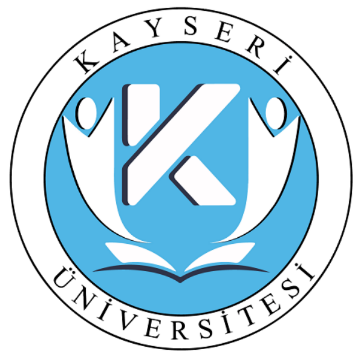 İçindekilerEK.1 KURUM İÇ DEĞERLENDİRME RAPORU ÖZETKuruluş Amacı:Son zamanlarda ülkemiz büyük uluslararası siber saldırılara maruz kalmaktadır. Siber saldırıların önceden tespiti ve saldırı sırasında ve sonucunda gerekli önlemleri alınması telafisi zor olan sıkıntıların yaşanmasına engel olabilir; veya zararı asgari düzeye indirgeyebilir. Ülkemiz kurum, kuruluşlarını benzer siber tehditlere karşı koruyacak donanımlı siber güvenlik uzmanlarına ihtiyaç duyulmaktadır. Şu an artarak devam eden bu ihtiyaç için çok yakın bir zamanda daha da artış göstereceği öngörülmektedir. Bu bağlamda, Kayseri Üniversitesi Siber Güvenlik Uygulama ve Araştırma Merkezi, siber güvenlik bilincine sahip bireylerin yetiştirilmesine katkı sağlamaktadır. Ayrıca, ülkemizin kurum ve kuruluşlarının siber güvenlik uzmanı ihtiyacının karşılanması noktasında ciddi katkılar sağlayacaktır.KURUM HAKKINDA BİLGİLERBirimimizde; bilişim sektörünün ihtiyaç duyduğu mesleki bilgi ve beceriye sahip, bilimsel ve teknolojik yeniliklere açık, sorgulayıcı-yaratıcı düşünebilen, kendini ifade edebilen, etik değerleri göz önünde bulunduran, ülkemizin gelişmesine teknolojik ve ekonomik anlamda katkıda bulunabilecek, kendine verilen görev ve sorumlulukları istenilen kalite ve zamanda yerine getirebilecek nitelikli eleman yetiştirmek üzere eğitim verilmesi amaçlanmaktadır. Misyon, vizyon ve hedeflerimize ulaşabilmek için eğitim-öğretim, bilimsel araştırma, tanıtım gibi faaliyetlerde bulunulacaktır.İletişim BilgileriSiber Güvenlik Uygulama ve Araştırma Merkezi Müdürü;Doç. Dr. Ali GEZERSiber Güvenlik Uygulama ve Araştırma Merkezi, Kayseri Üniversitesi, 38039, Kayseri/TÜRKİYEagezer@kayseri.edu.trSiber Güvenlik Uygulama ve Araştırma Merkezi Müdür Yardımcısı;Öğr.Gör. Recep ŞahinSiber Güvenlik Uygulama ve Araştırma Merkezi, Kayseri Üniversitesi, 38039, Kayseri/TÜRKİYErecep.sahin@kayseri.edu.trSiber Güvenlik Uygulama ve Araştırma Merkezi- Araştırmacı Öğrenci;Umut BABAYİĞİTElektrik-Elektronik Mühendisliği, Lisansüstü Eğitim Enstitüsü, Kayseri Üniversitesi, 38039, Kayseri/TÜRKİYEubabayigit1@gmail.comSiber Güvenlik Uygulama ve Araştırma Merkezi- Araştırmacı Öğrenci;Ömer Faruk TUFANElektrik-Elektronik Mühendisliği, Lisansüstü Eğitim Enstitüsü, Kayseri Üniversitesi, 38039, Kayseri/TÜRKİYEomer.faruk.tufan.38@gmail.comSiber Güvenlik Uygulama ve Araştırma Merkezi- Araştırmacı Öğrenci;Semih Taha Köylü Elektrik-Elektronik Mühendisliği, Lisansüstü Eğitim Enstitüsü, Kayseri Üniversitesi, 38039, Kayseri/TÜRKİYESiber Güvenlik Uygulama ve Araştırma Merkezi- Araştırmacı Öğrenci;Demet VeskeElektrik-Elektronik Mühendisliği, Lisansüstü Eğitim Enstitüsü, Kayseri Üniversitesi, 38039, Kayseri/TÜRKİYESiber Güvenlik Uygulama ve Araştırma Merkezi- Araştırmacı Öğrenci;Ali AltunElektrik-Haberleşme Teknolojisi, Teknik Bilimler MYO, Kayseri Üniversitesi, 38039, Kayseri/TÜRKİYESiber Güvenlik Uygulama ve Araştırma Merkezi- Araştırmacı Öğrenci;Ali AkdenizElektrik-Haberleşme Teknolojisi, Teknik Bilimler MYO, Kayseri Üniversitesi, 38039, Kayseri/TÜRKİYESiber Güvenlik Uygulama ve Araştırma Merkezi- Araştırmacı Öğrenci;Mehmet GülceElektrik-Haberleşme Teknolojisi, Teknik Bilimler MYO, Kayseri Üniversitesi, 38039, Kayseri/TÜRKİYETarihsel GelişimiBirimimiz 28 Haziran 2019 tarih ve 30815 sayılı Resmi Gazetede yayımlanan 30815 sayılı kararı ile Kayseri Üniversitesi Siber Güvenlik Uygulama ve Araştırma Merkezi olarak kurulmuş ve 2019-2020 Eğitim-Öğretim yılında çalışmalara başlamıştır.Birim çalışmalarını Kayseri Üniversitesi Teknik Bilimler Meslek Yüksekokulu bünyesi bulunan laboratuvarda gerçekleştirmektedir. Laboratuvar bünyesinde araştırmacı öğrencilerin kullanabileceği 3 adet bilgisayar mevcuttur. İlerleyen zamanlarda çeşitli proje ve destekler sayesinde altyapının güçlendirilmesi hedeflenmektedir.Misyonu, Vizyonu, Değerleri ve HedefleriMisyonumuz; dijital çağın gerekliliklerinden biri olan siber tehditler ve bilgi güvenliği konularında akademik çalışmalar yapmak, toplumu bilinçlendirerek toplumda sağlıklı ve seviyeli bilişim kültürü oluşturmak ve en önemlisi Kayseri Üniversitesi çatısı altında siber güvenlik üzerine çalışmalar yapacak nitelikli insanlar yetiştirmektir Vizyonumuz; evrensel nitelikte bilgi üreten, araştırmacı, katılımcı, paylaşımcı, yenilikçi bir öğretim kültürü ile sürekli gelişen, Siber Güvenlik alanında yaptığı çalışmalarla bu camiada kendine yer bulmaktır.Değerlerimiz ve Hedeflerimiz;-Bilimsellik			-Şeffaflık-Yenilikçilik			-Paylaşımcılık-Üretkenlik			-Gelişime açıklıkAşağıda yer alan başlıkların yazımı için YÖKAK Dereceli Değerlendirme Anahtarı kullanılacaktır.LİDERLİK, YÖNETİM VE KALİTEEĞİTİM VE ÖĞRETİMARAŞTIRMA VE GELİŞTİRMETOPLUMSAL KATKISONUÇ VE DEĞERLENDİRMEBirimimiz 28 Haziran 2019 tarih ve 30815 sayılı Resmi Gazetede yayımlanan 30815 sayılı kararı ile Kayseri Üniversitesi Siber Güvenlik Uygulama ve Araştırma Merkezi olarak kurulmuş ve 2019-2020 Eğitim-Öğretim yılında çalışmalara başlamıştır. Merkezin hedefi teknolojinin kaçınılmaz bir gerçeği olan bilişim suçlarıyla beraber ortaya çıkan güvenlik endişesini en aza indirgemektir. Merkezin öncelikli hedefleri arasında nitelikli, istihdam edilebilir, bilgi güvenliğine merak sarmış ve analitik düşünme becerisini geliştirmiş bireyler yetiştirmektir. Ülke olarak özellikle bu alanda nitelikli ve yetişmiş bireylere ne denli ihtiyacımızın olduğu ülkemize son zamanlarda yapılan siber saldırılar göstermektedir. Merkez olarak bu açığı kapatabilmek için bu alanda kendini yetiştirmek isteyen bireylere gerekli bilgi ve birikimi kazandırmak amaçlanmıştır. Bu çalışmalar sonucunda ülkemizin yetişmiş siber güvenlik uzmanı ihtiyacına katkı sağlanabilecektir. Ayrıca yapılan bilimsel çalışmaların ve araştırmaların sonuçları ulusal ve uluslararası makale, tez, dergi, blog siteleri vb. gibi kaynaklarda da yayınlanacaktır. Bütün bu çalışmaların yanında topluma siber farkındalık kazandırmak için eğitim, seminer, panel ve konferans gibi faaliyetler yapılması planlanmaktadır.Yükseköğretim Kalite Kurulu – Kurum İç Değerlendirme Raporu Hazırlama Kılavuzu (Sürüm 3.0 - 17/11/2021 )AHTARIEK.2 KANITLAREK-2.1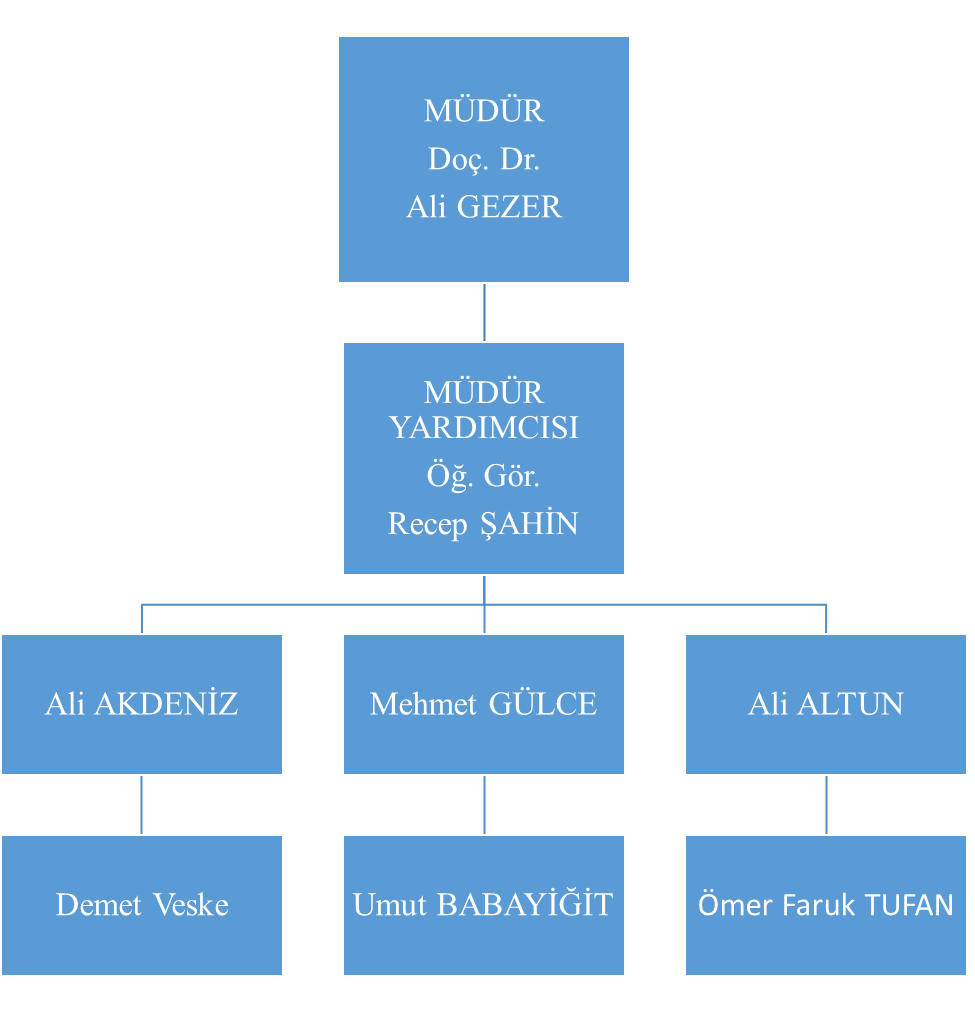 Ek-2.2Ek-2.3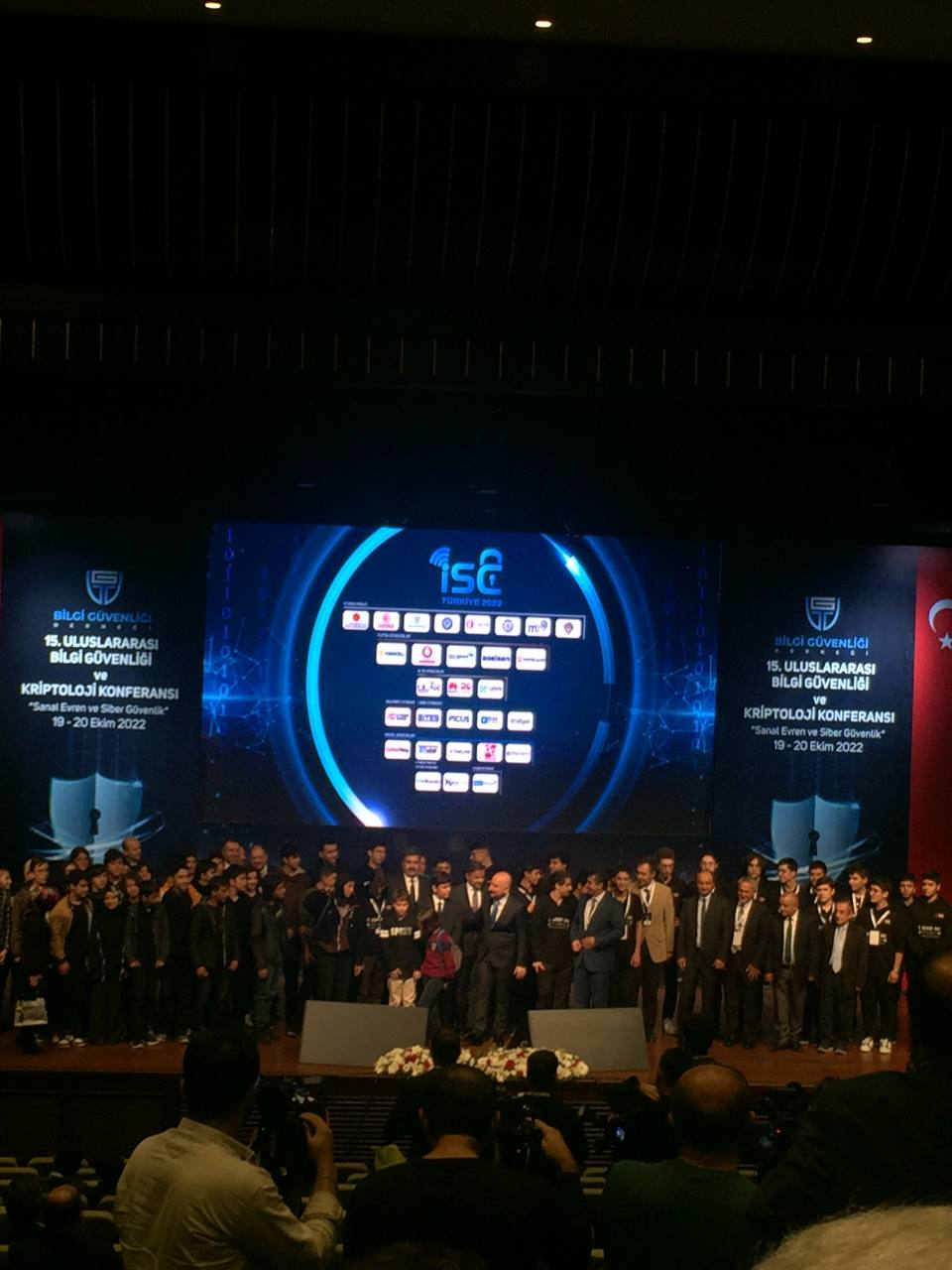 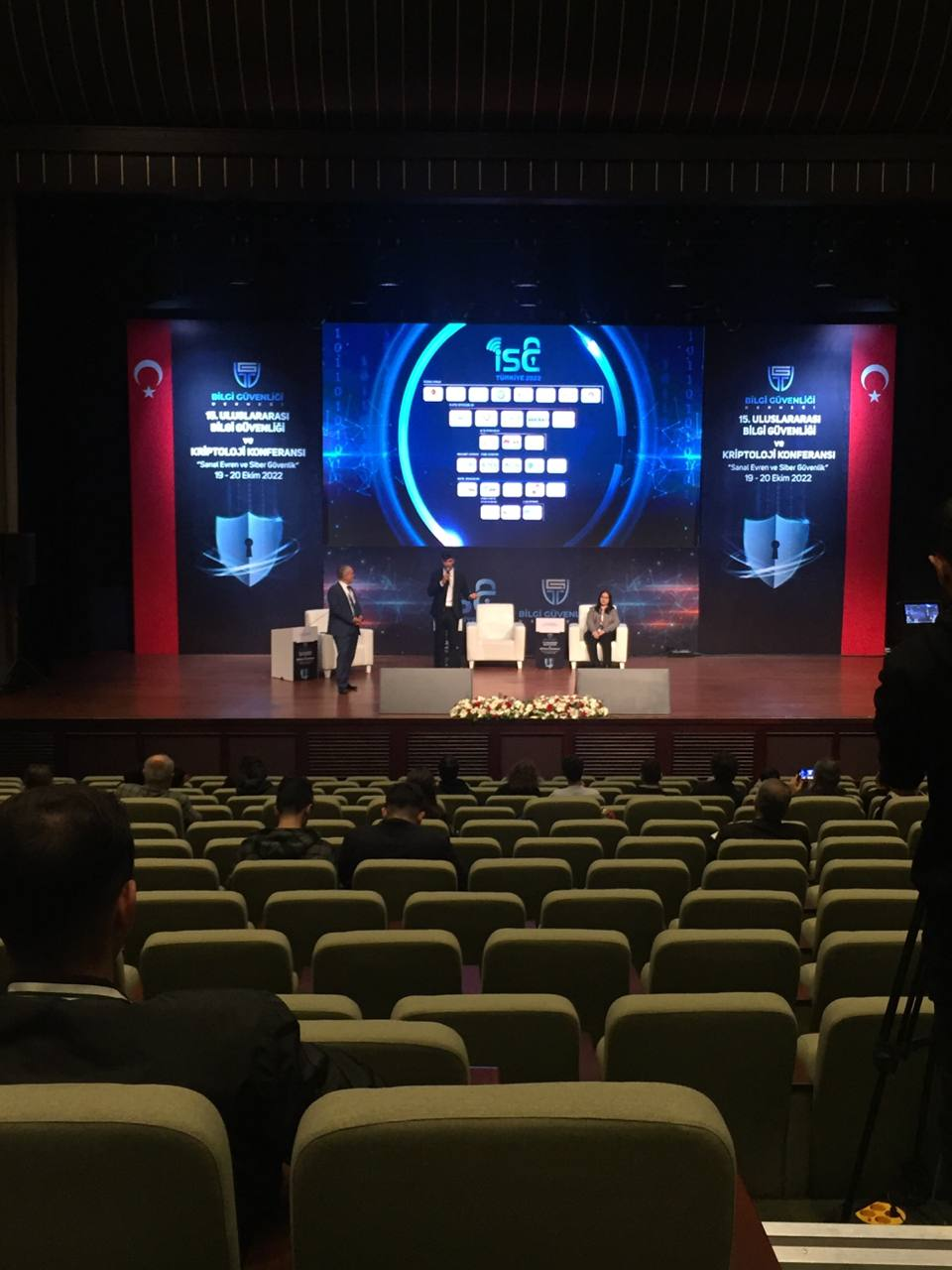 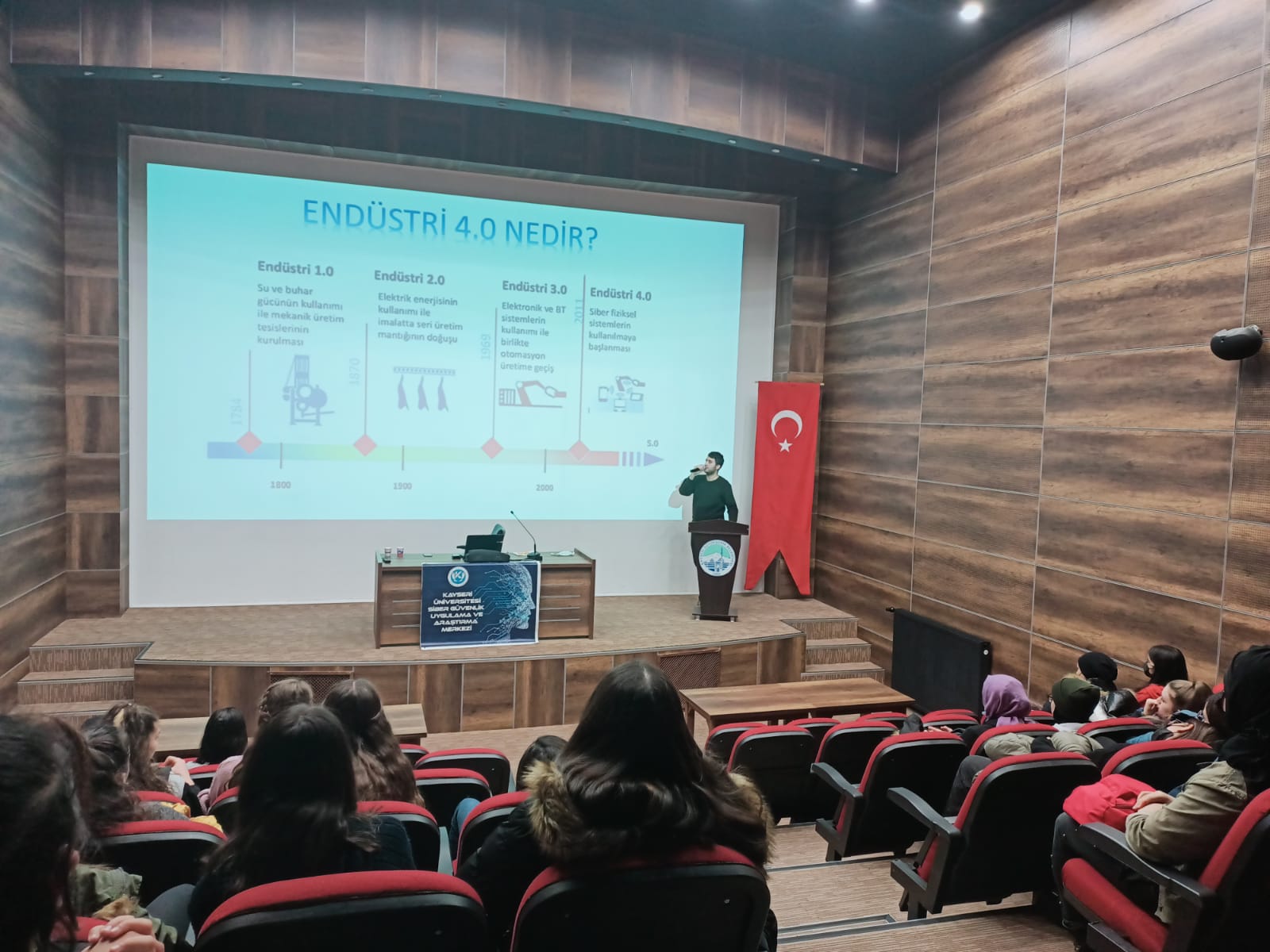 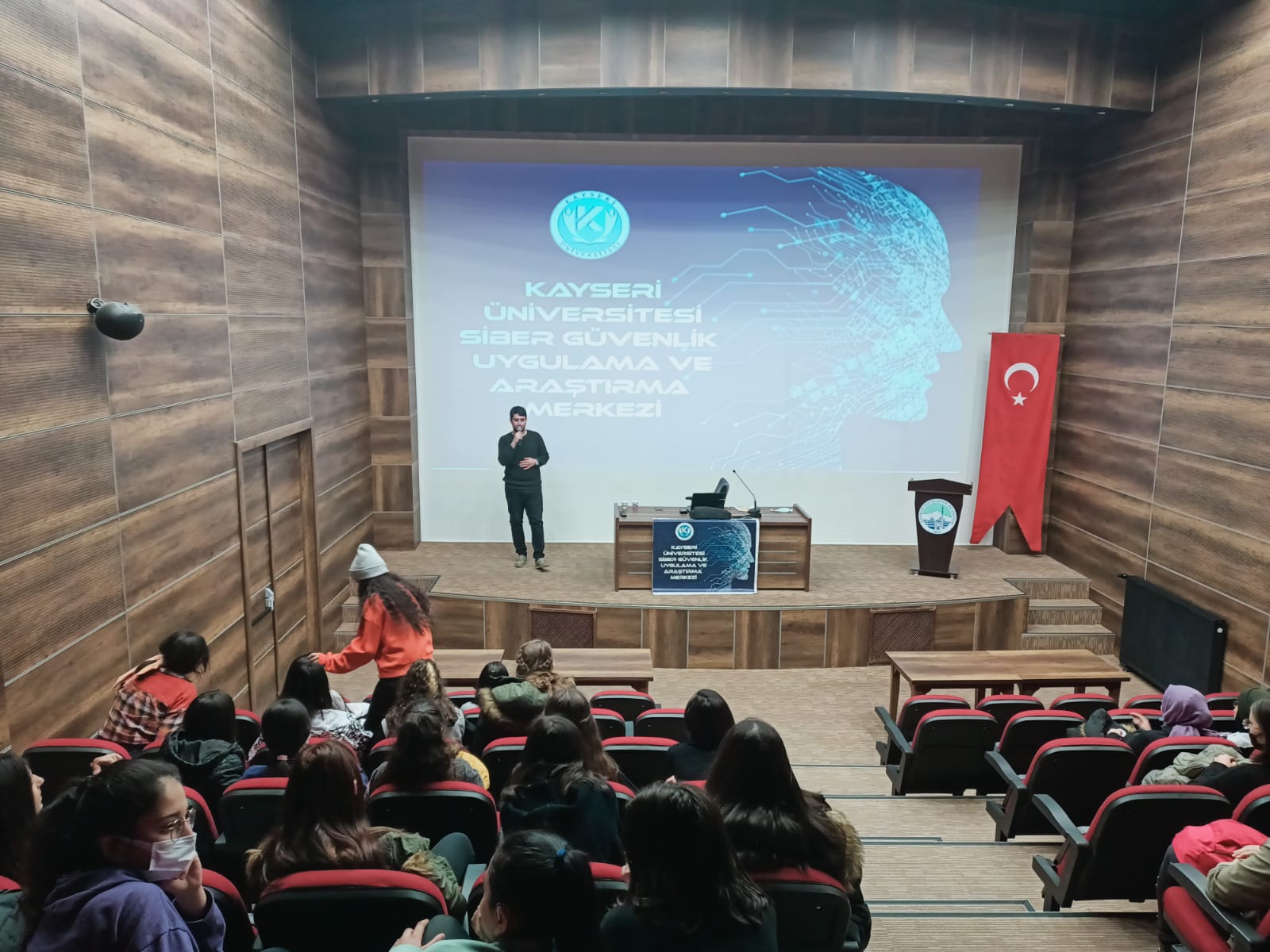 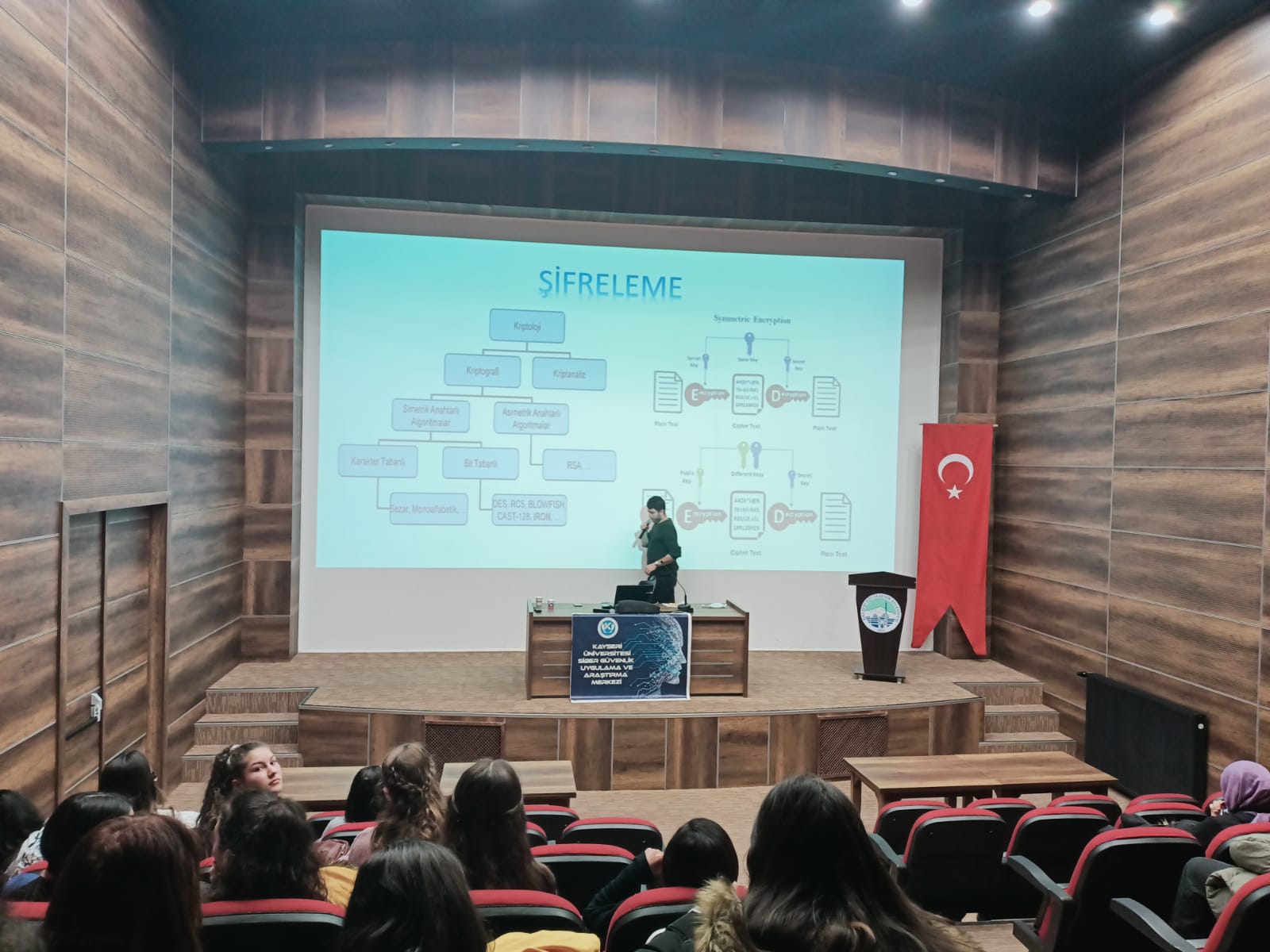 Ek-2.4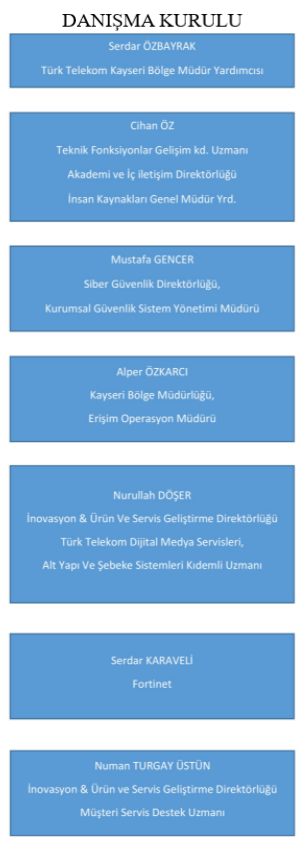 Ek-2.5Ek- 2.6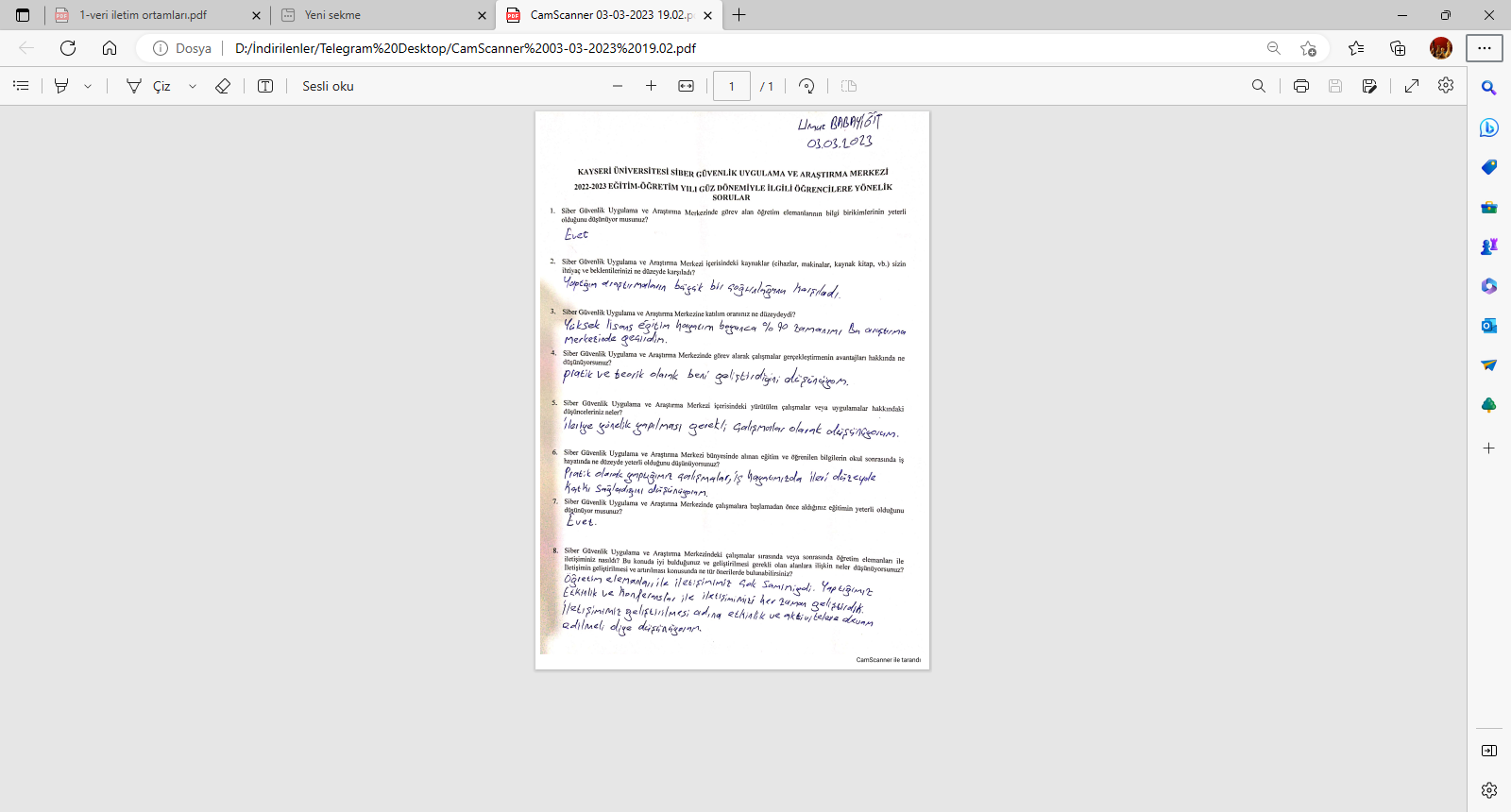 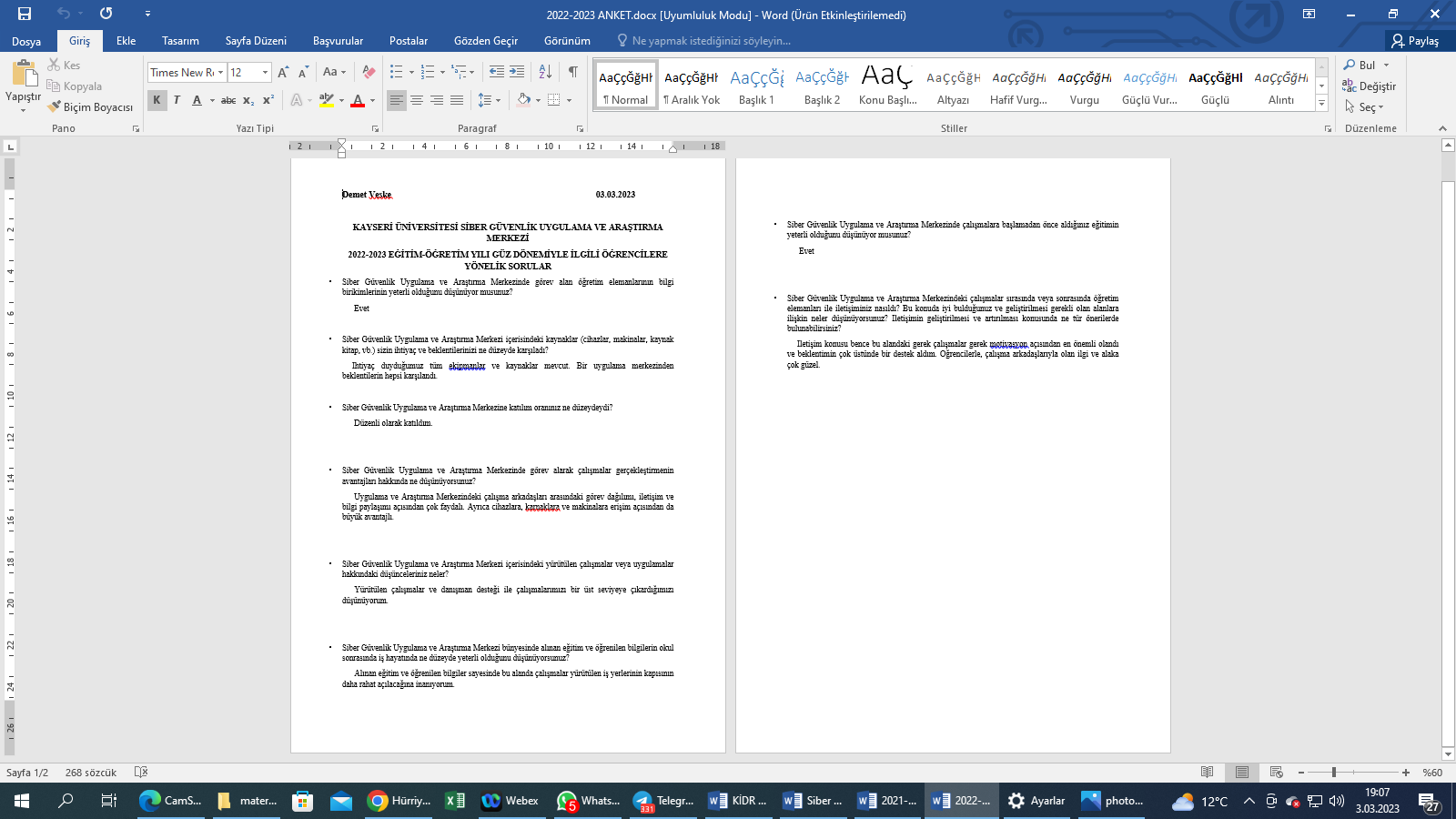 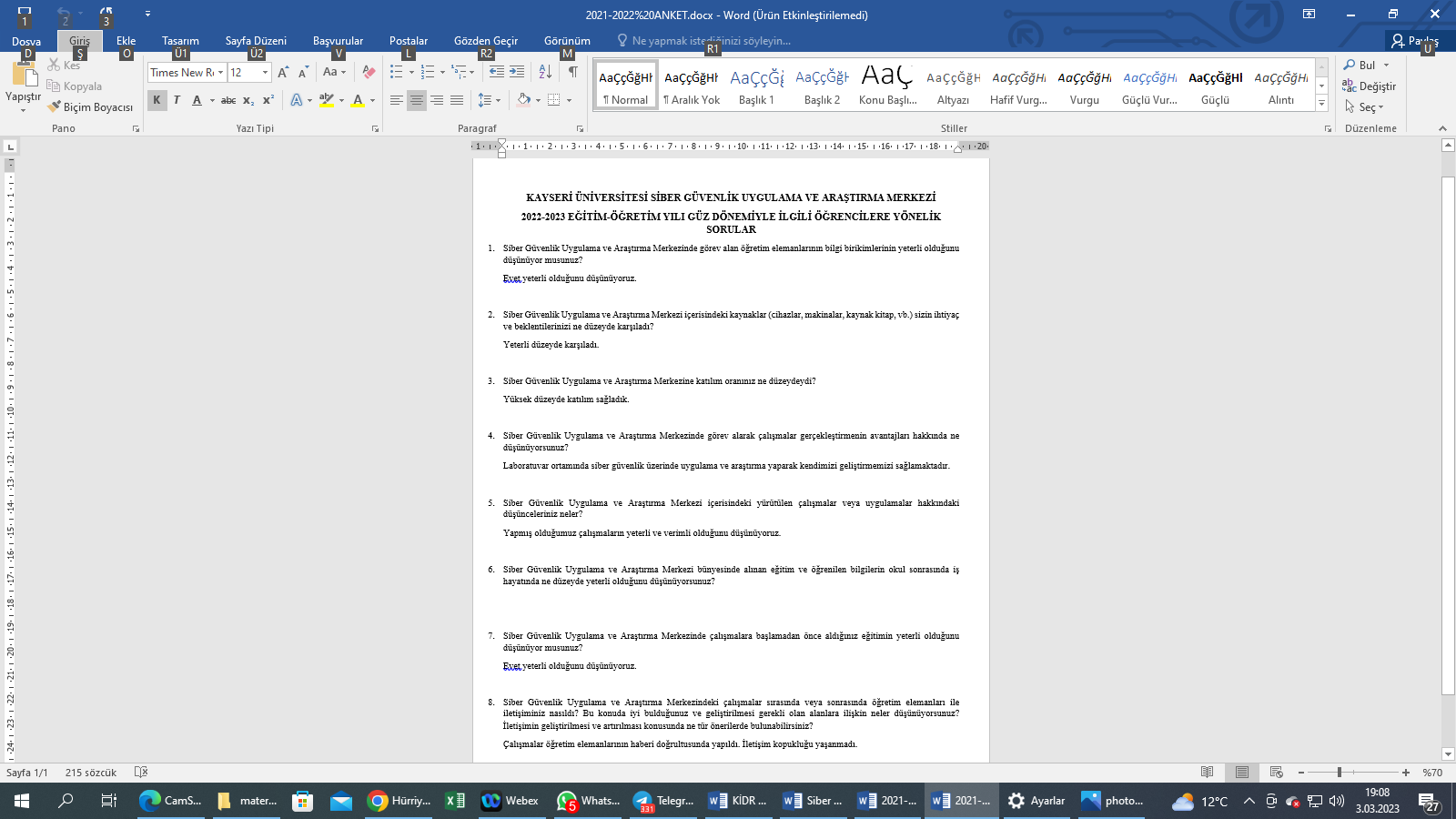 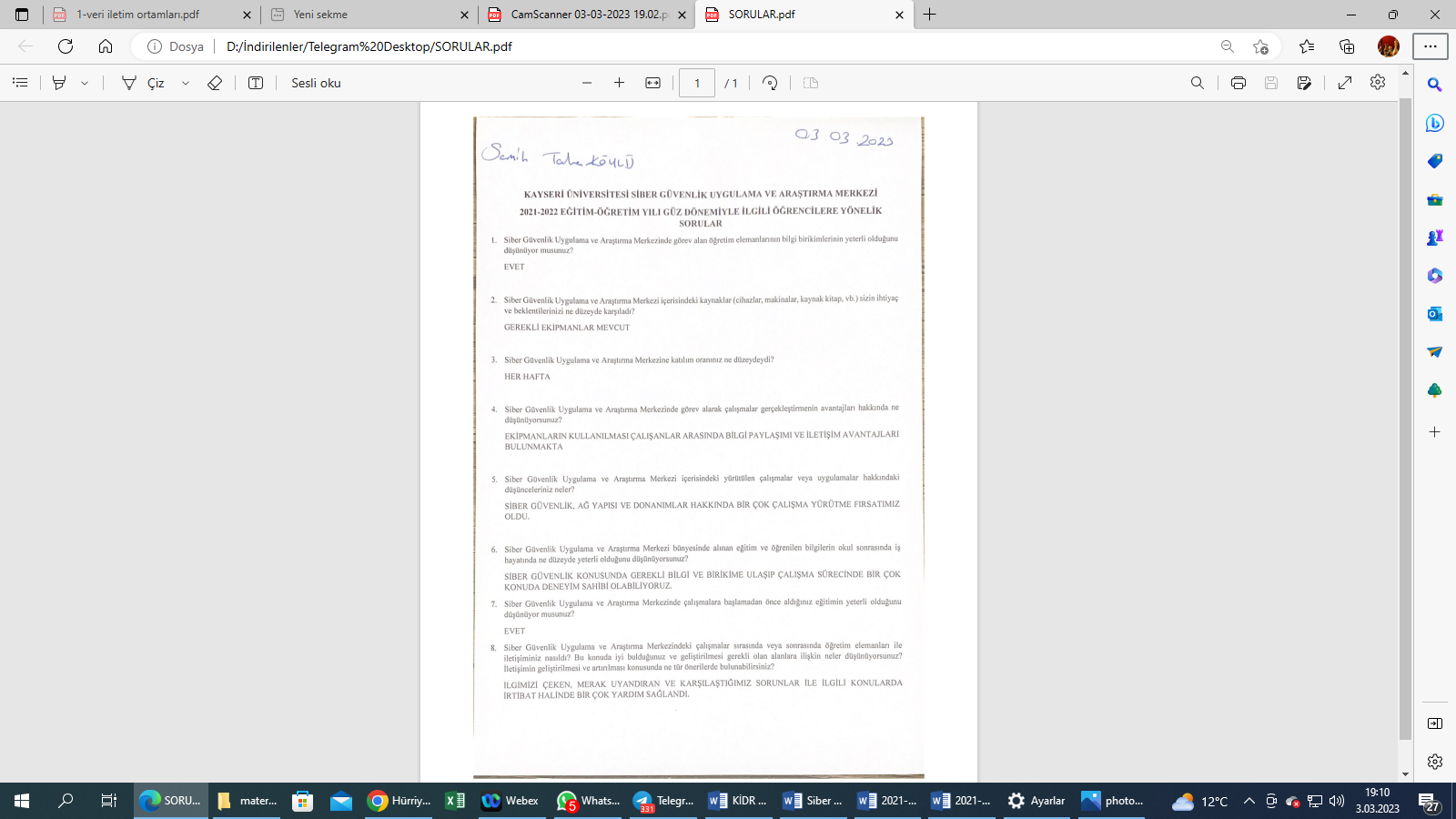 EK. 2.7 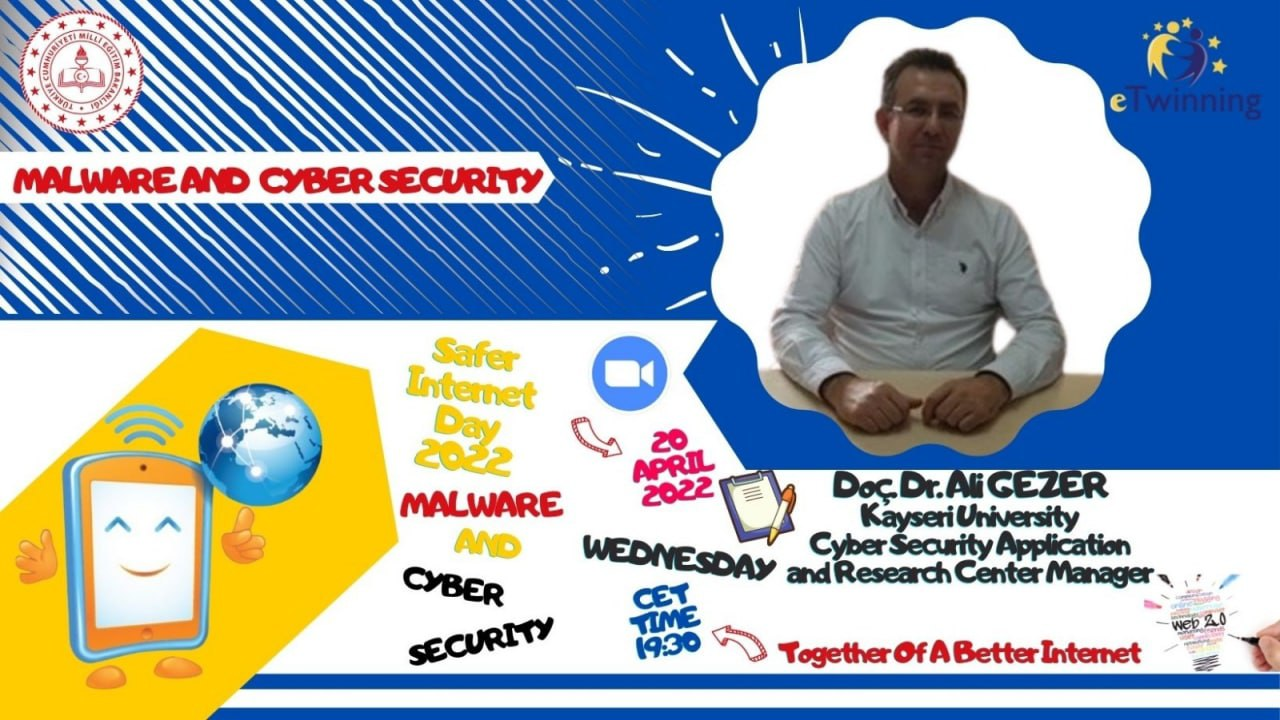 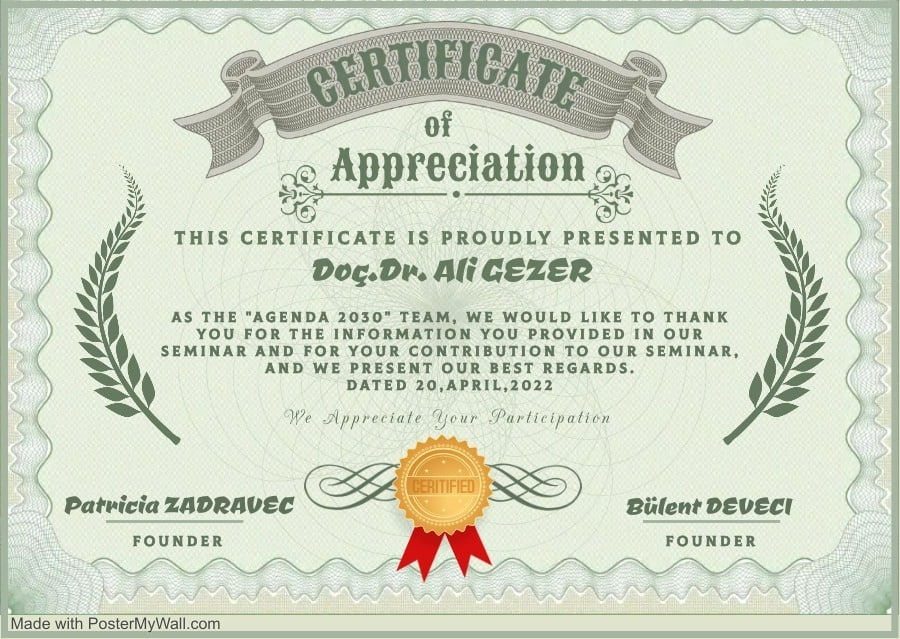 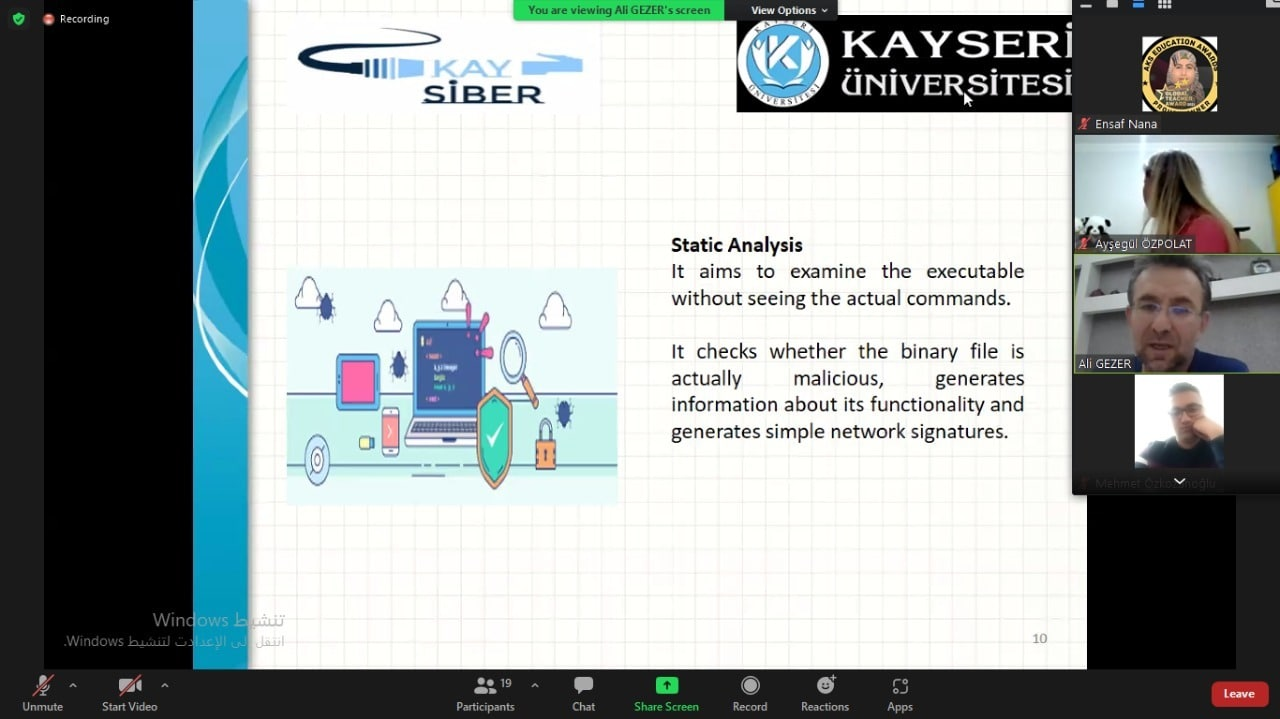 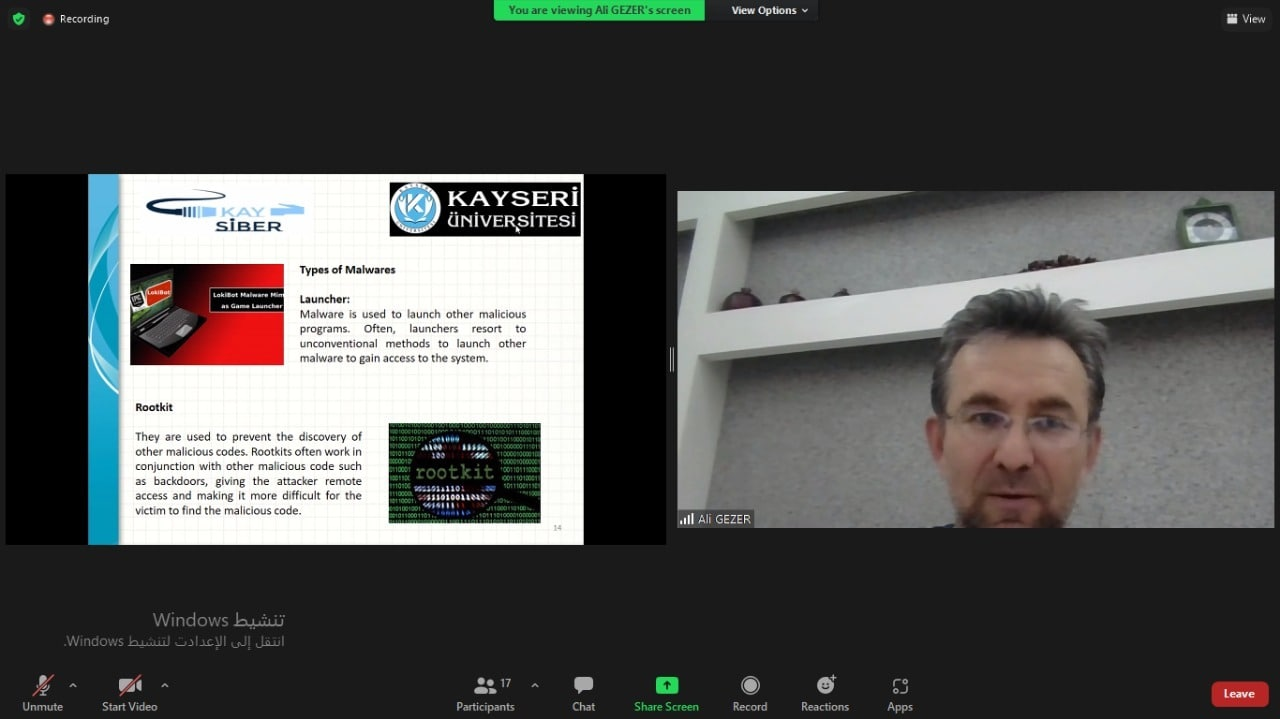 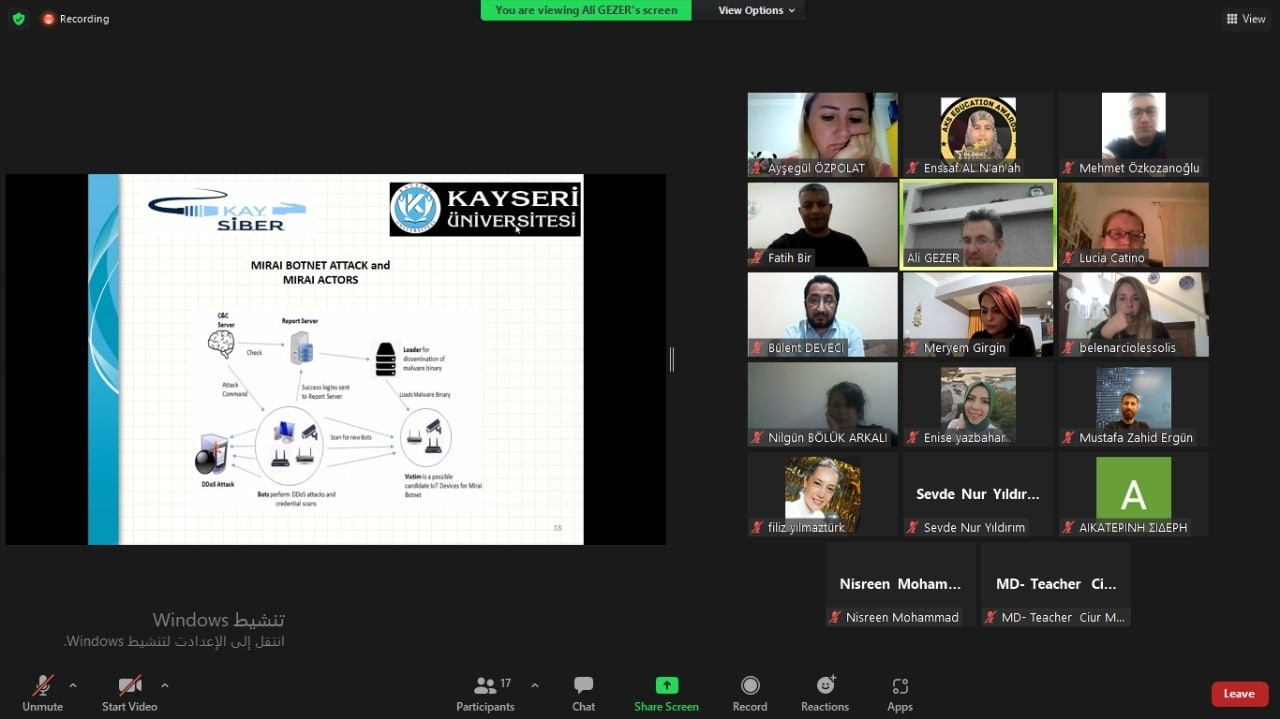 Ek-2.8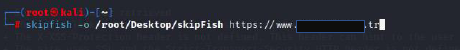 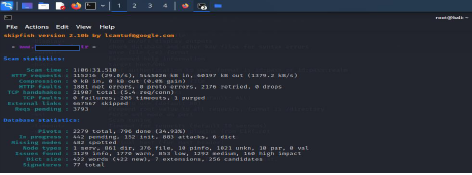 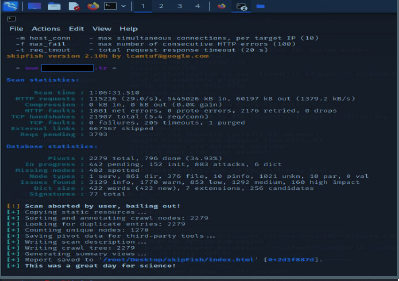 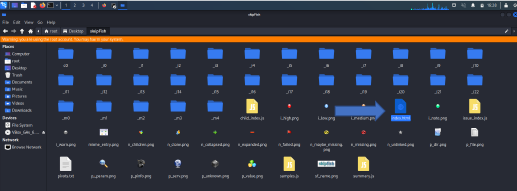 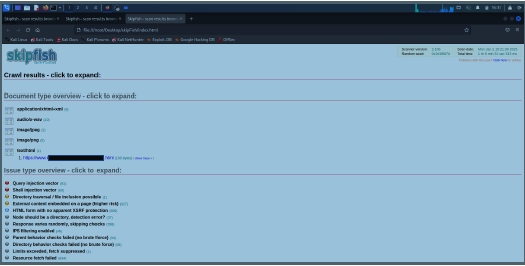 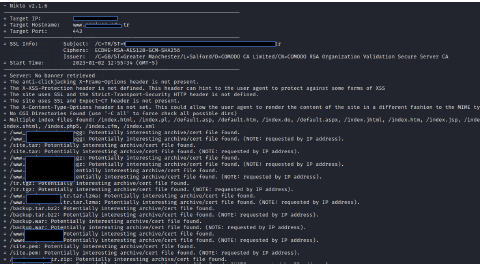 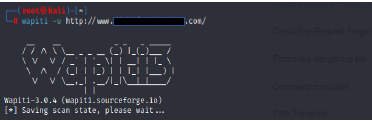 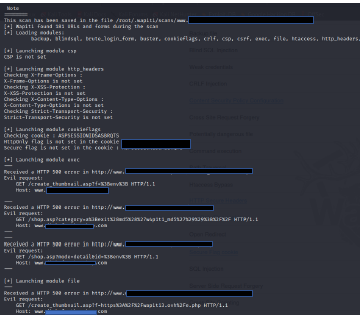 Ek-2.9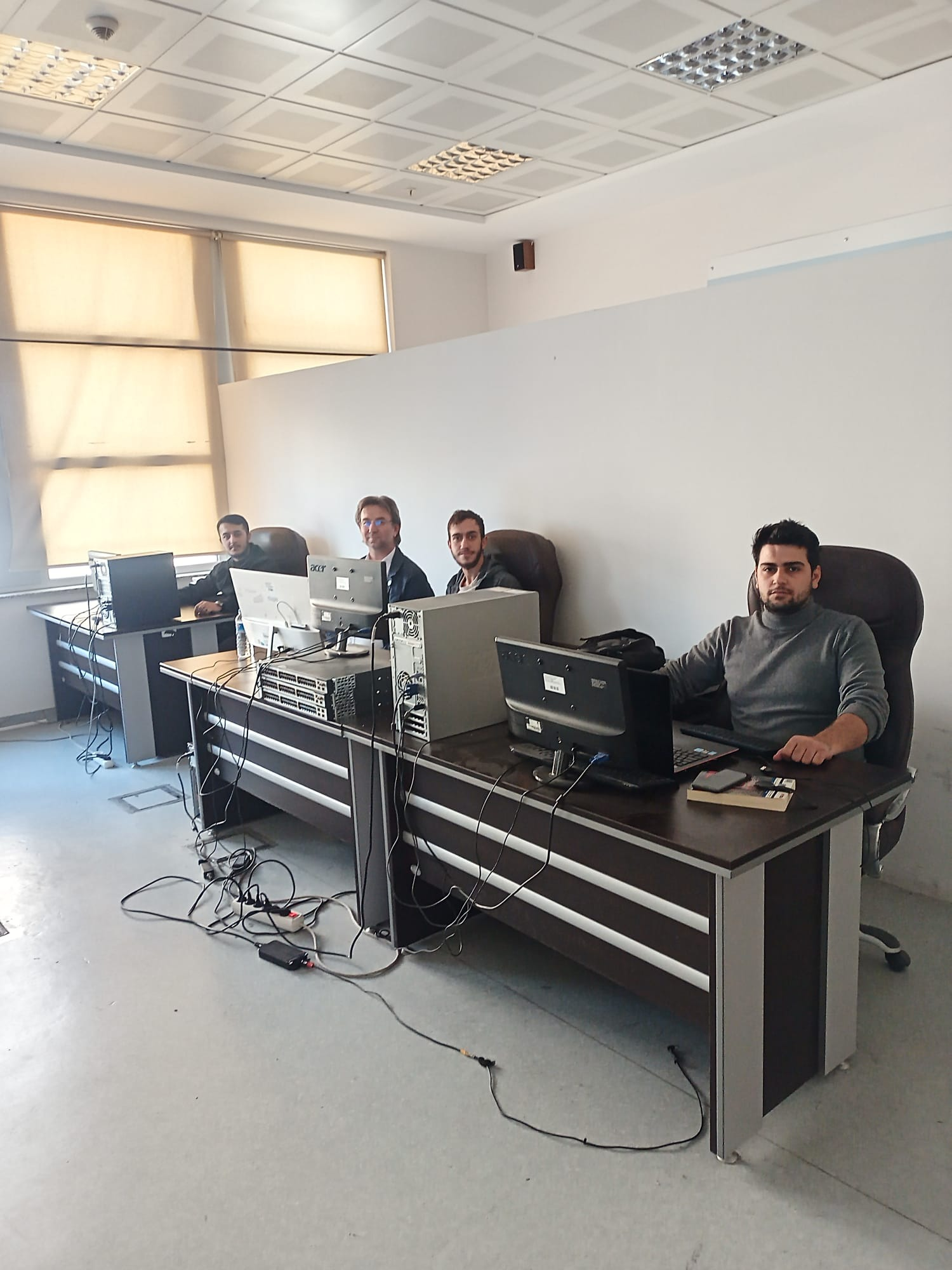 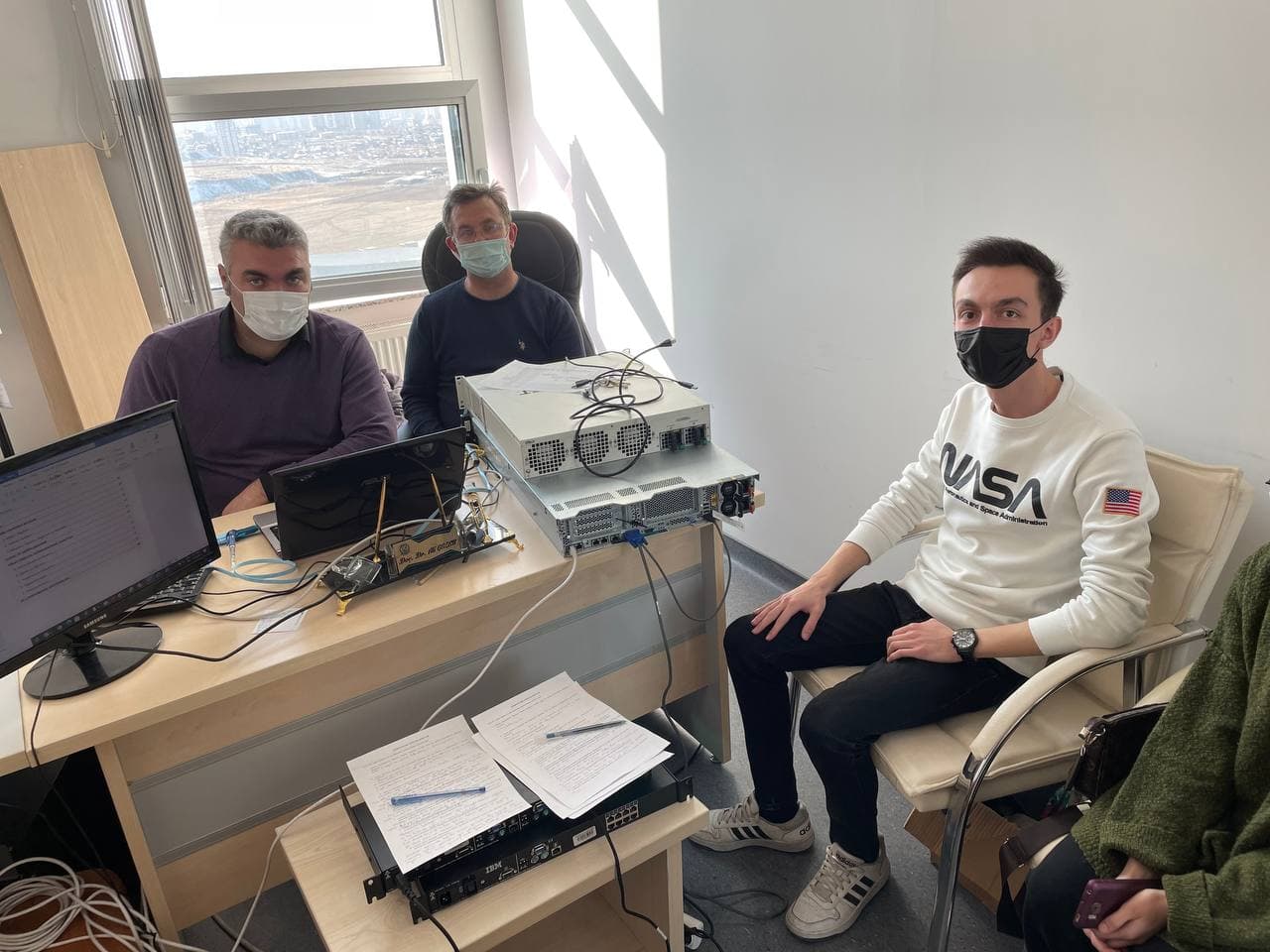 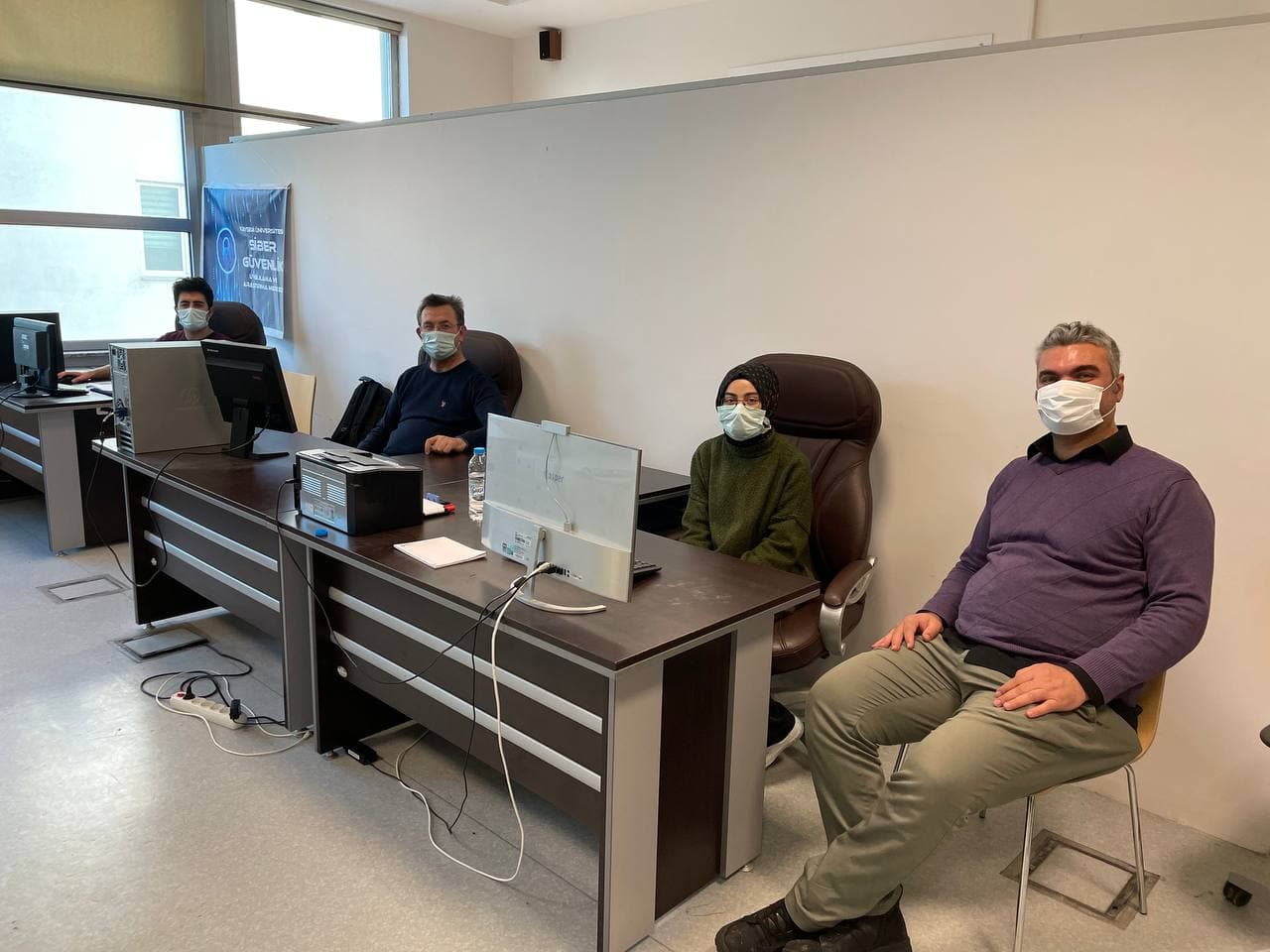 Ek-2.102.11 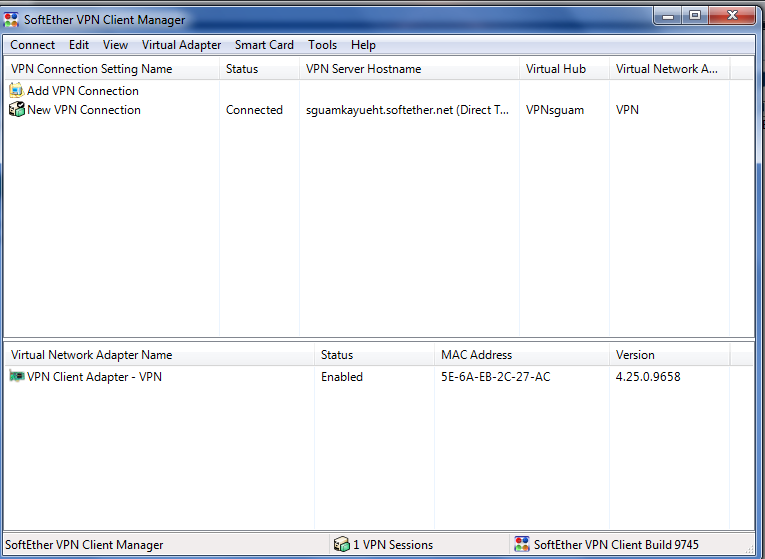 Ek-2.12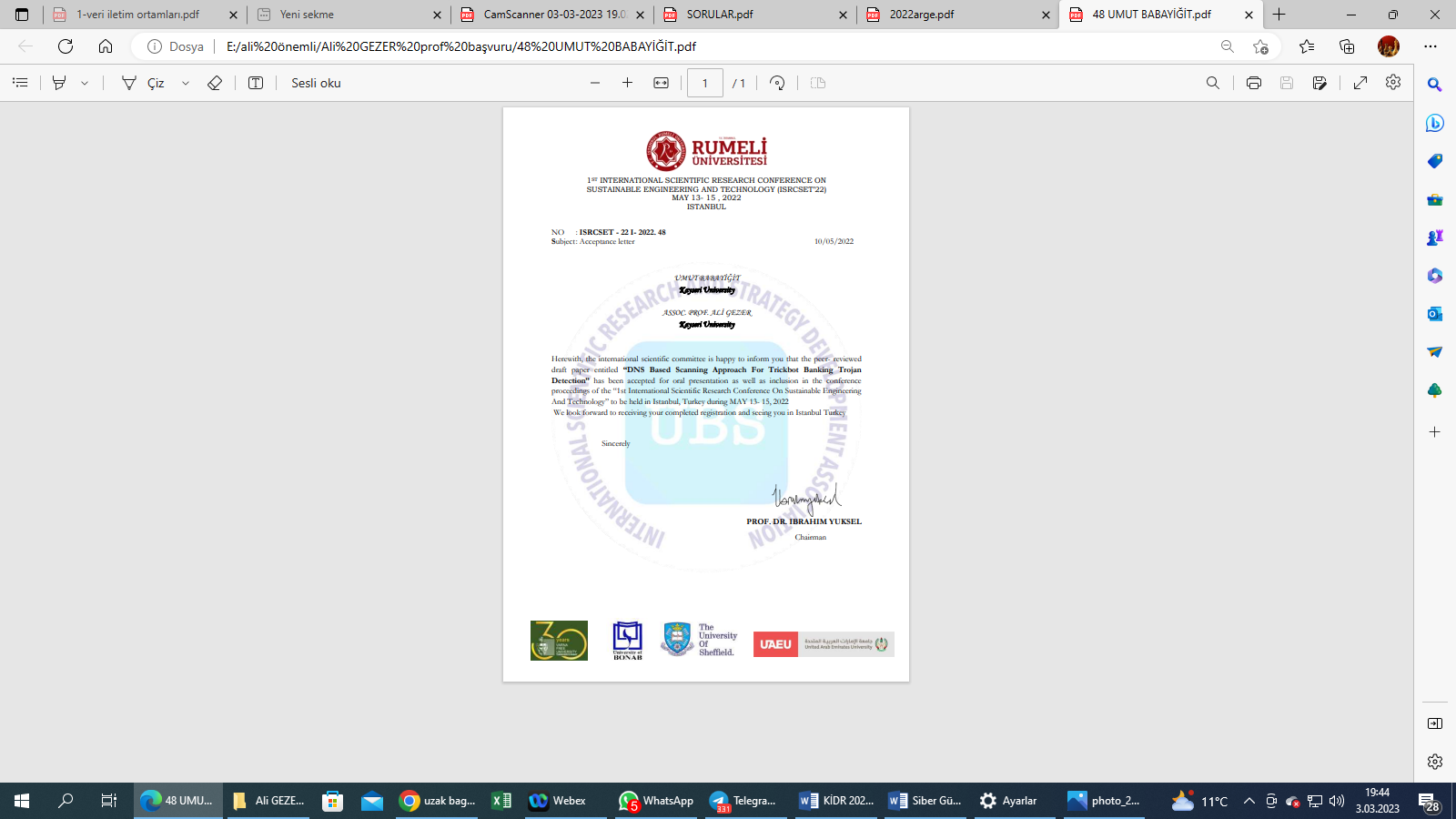 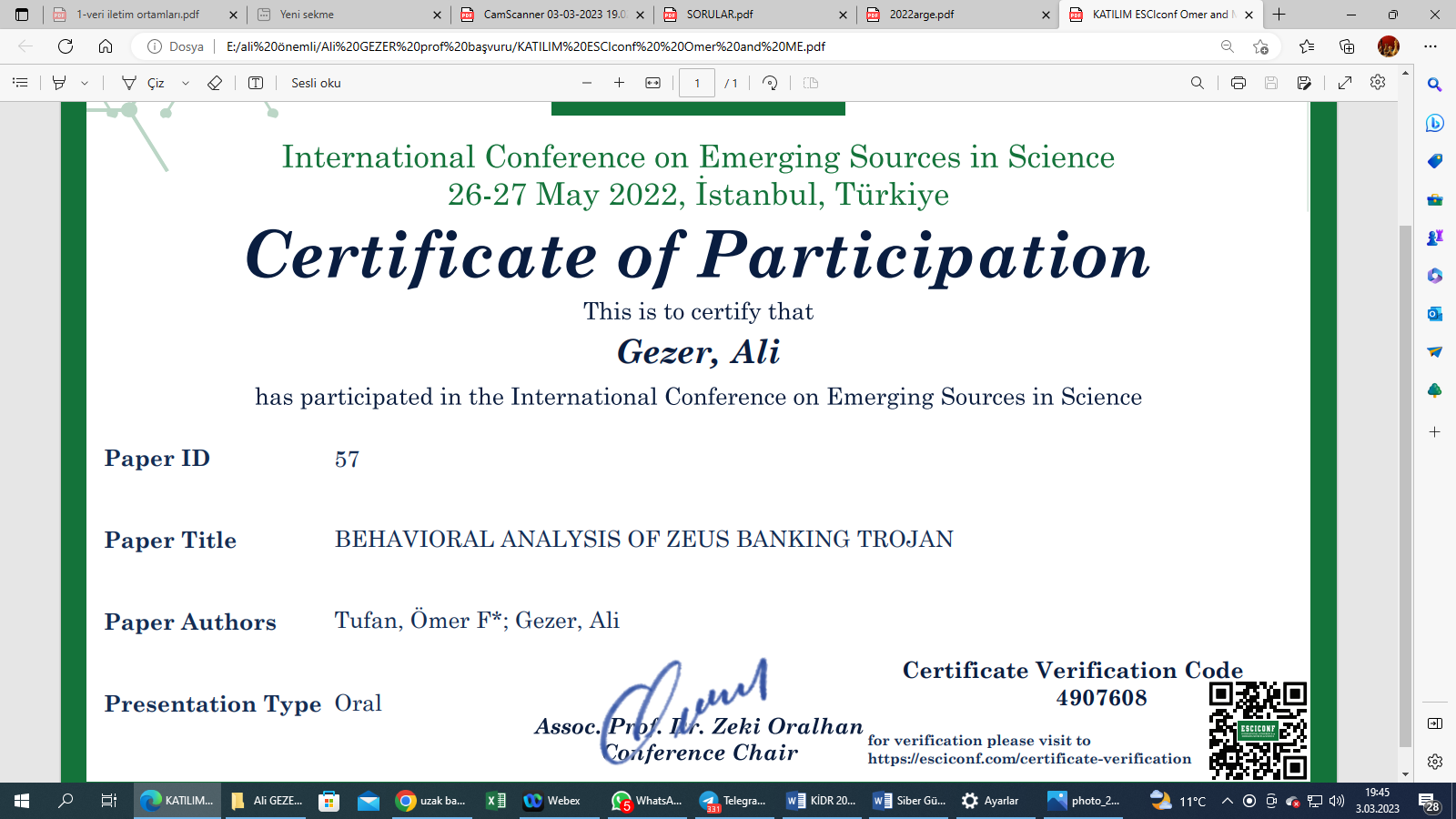 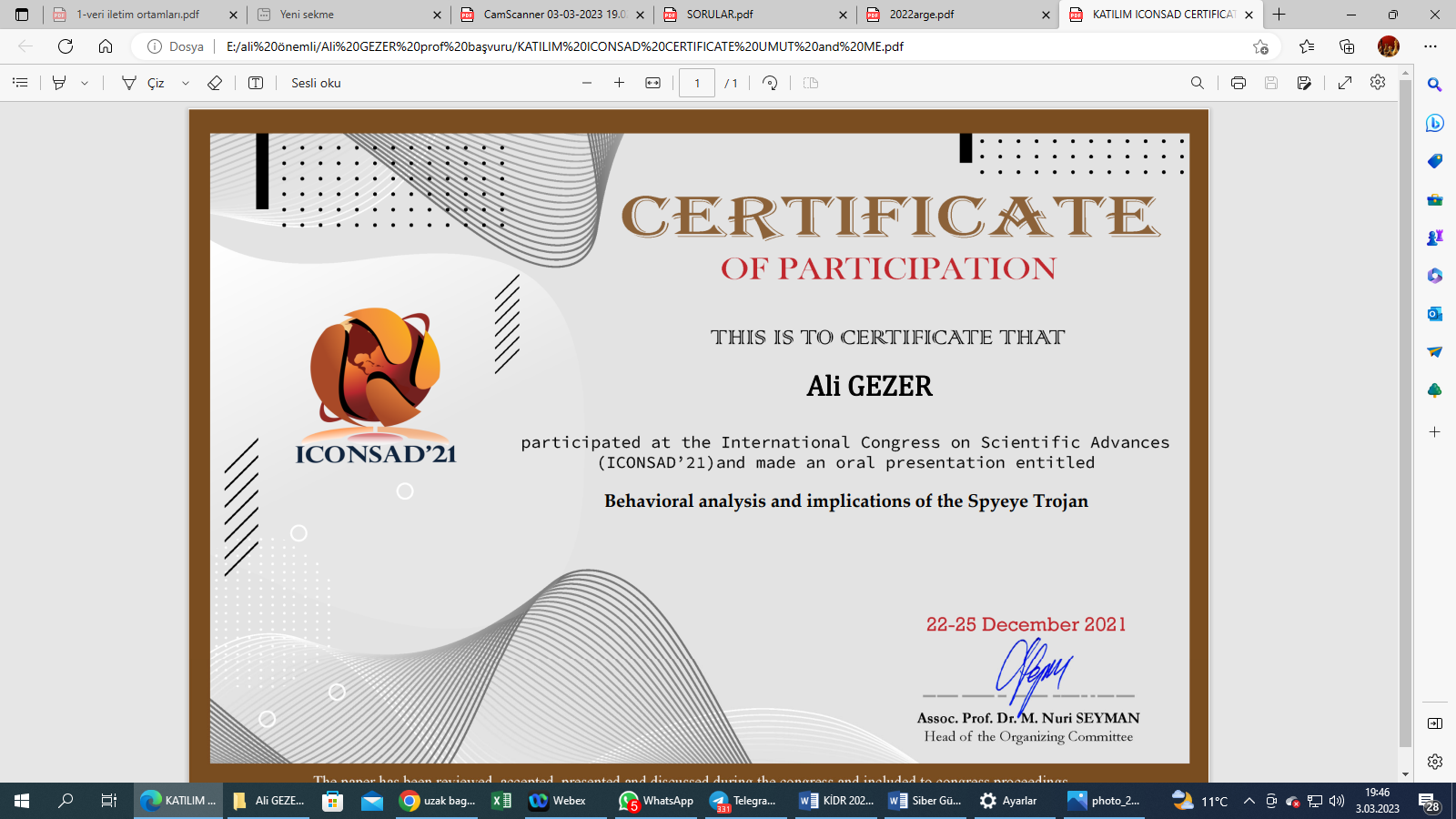 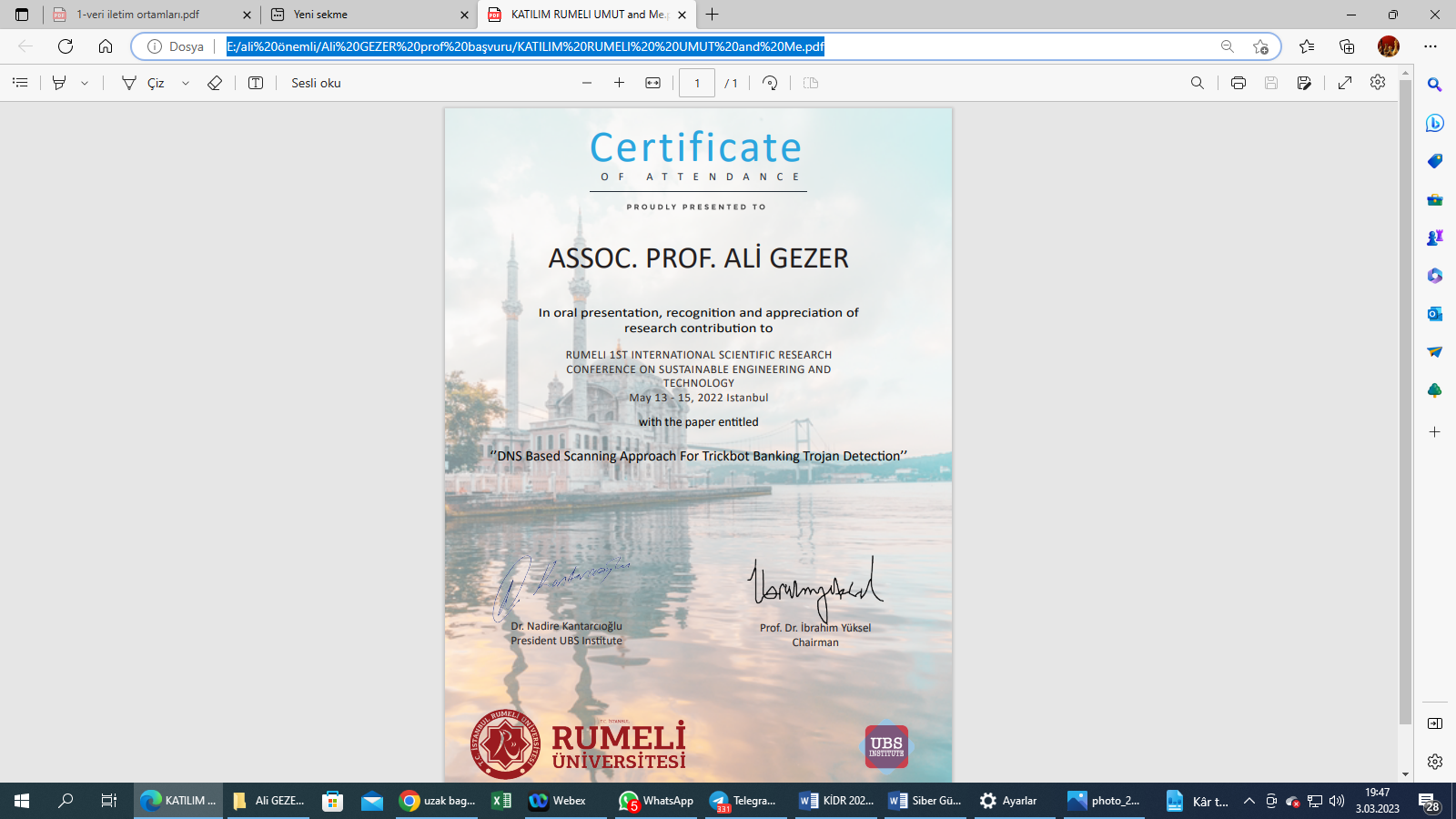 Ek-2.13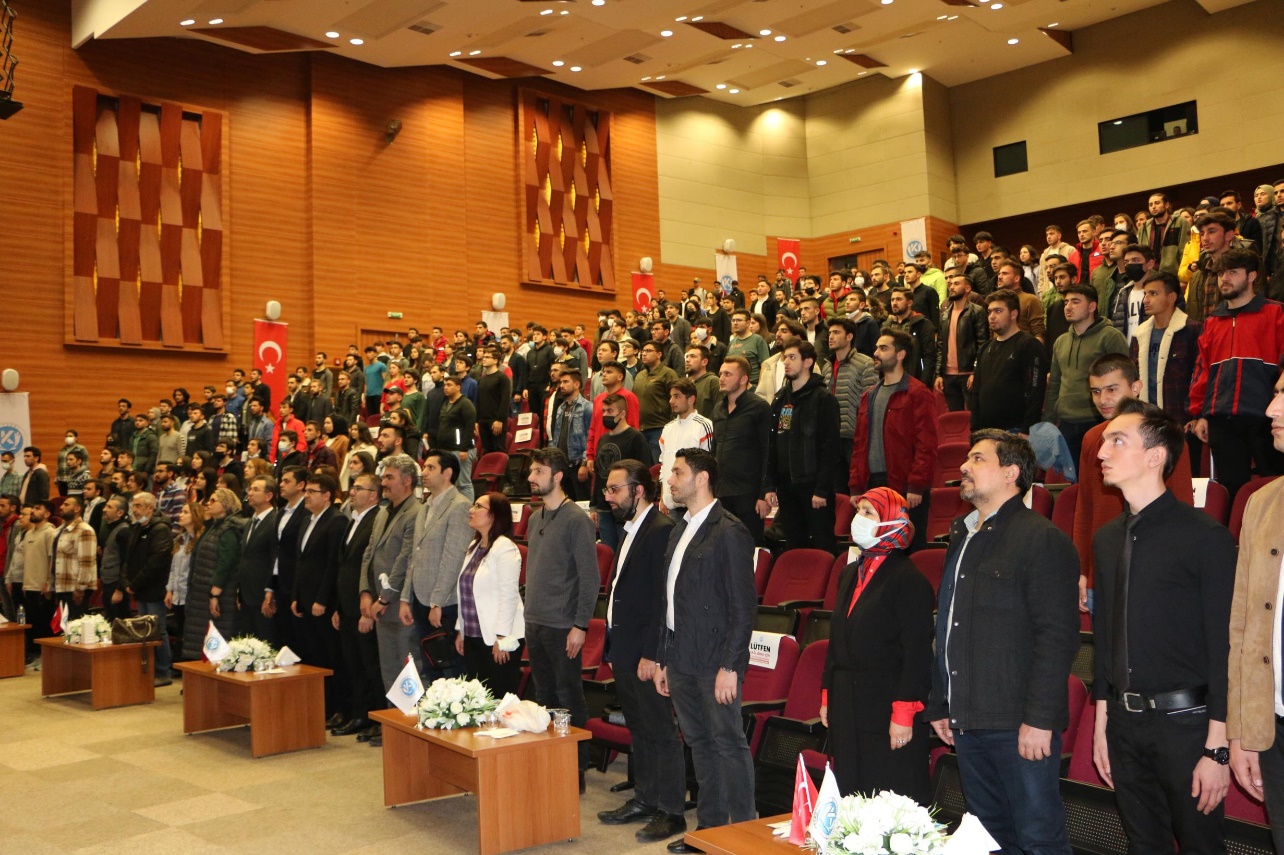 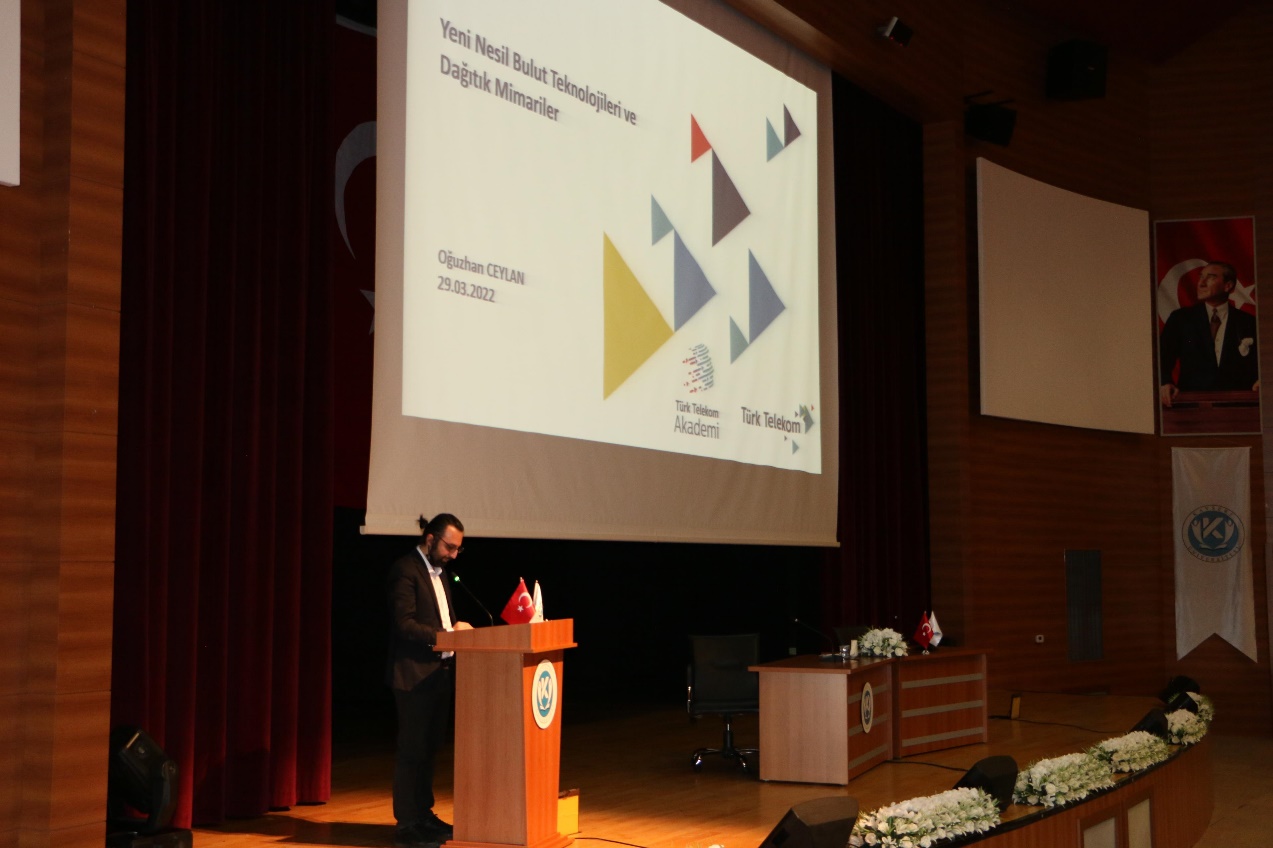 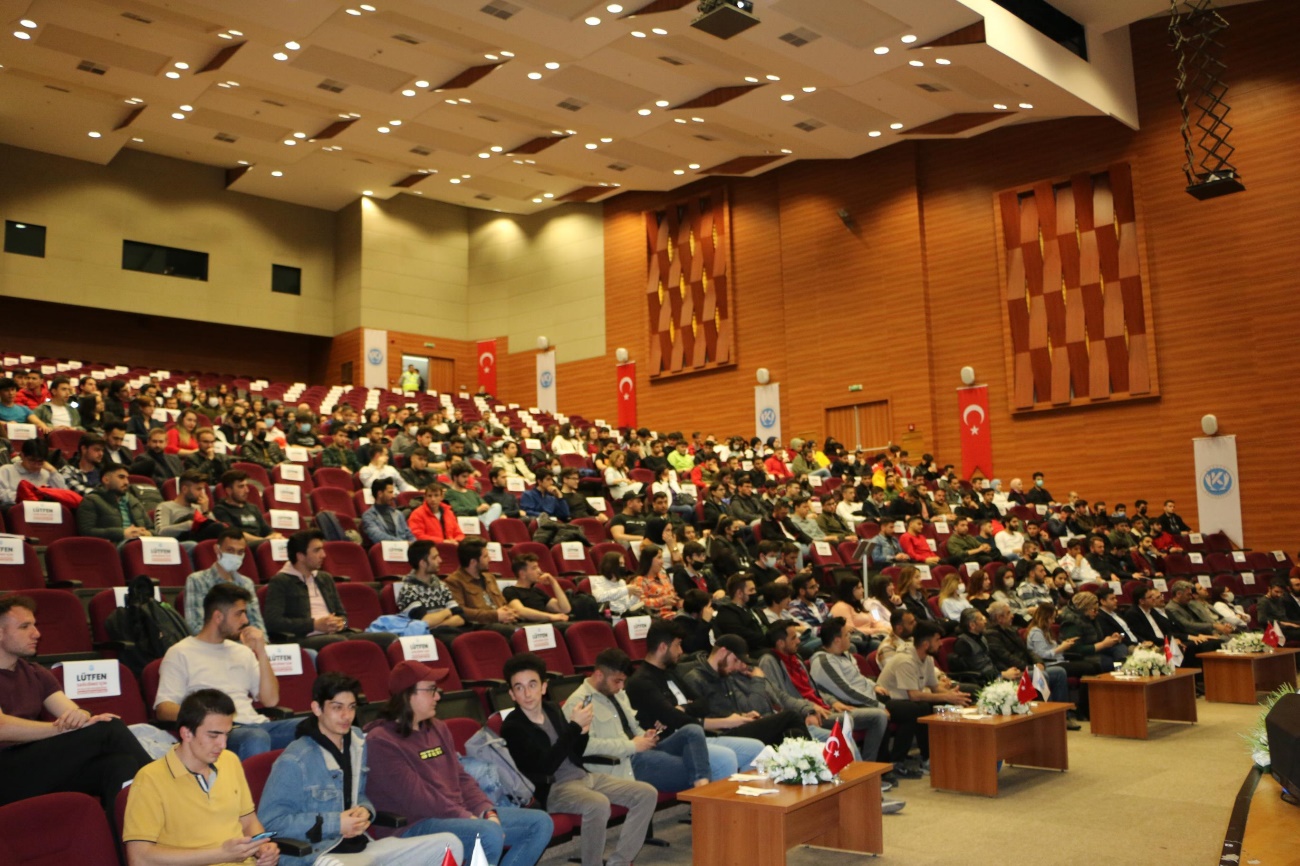 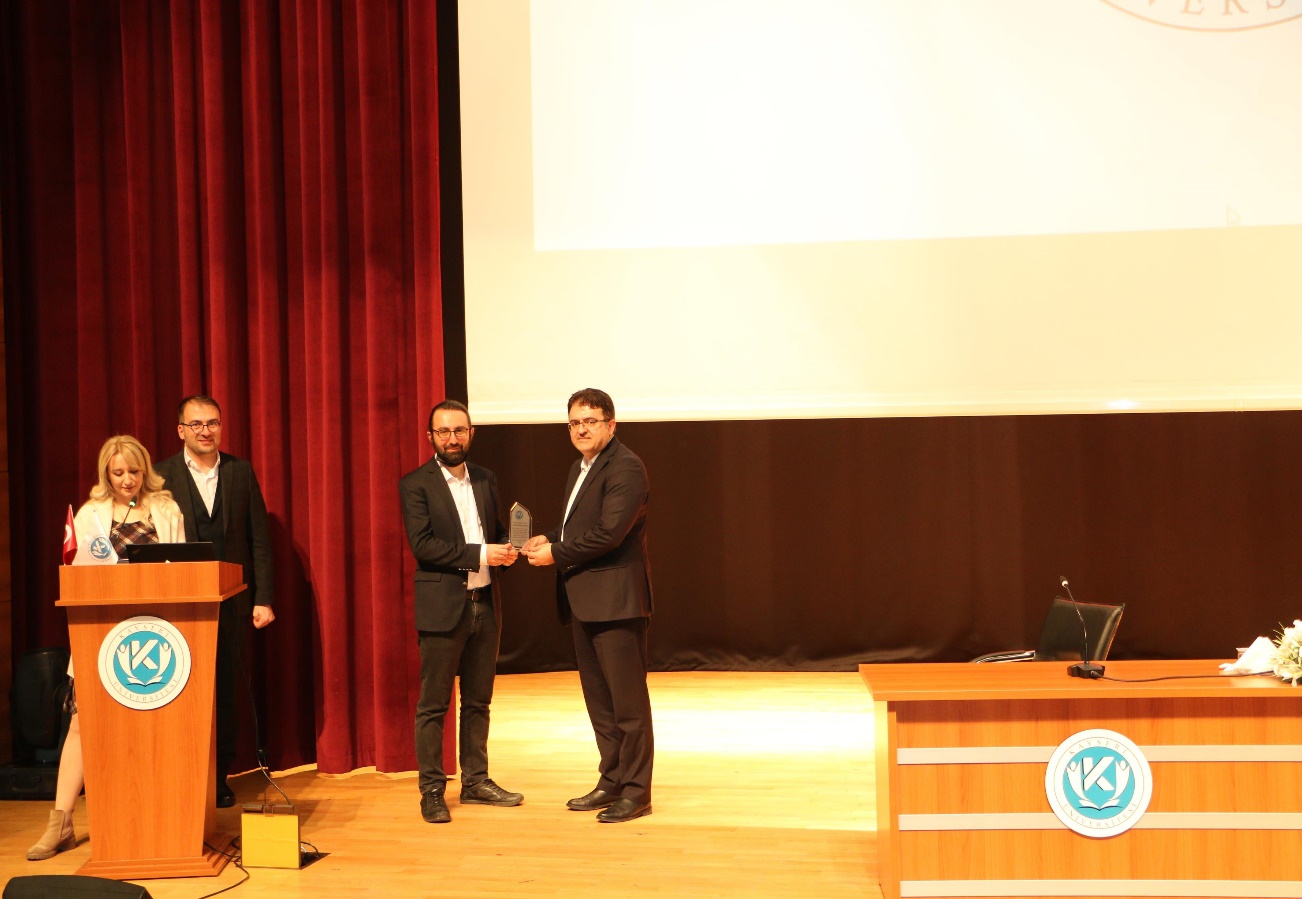 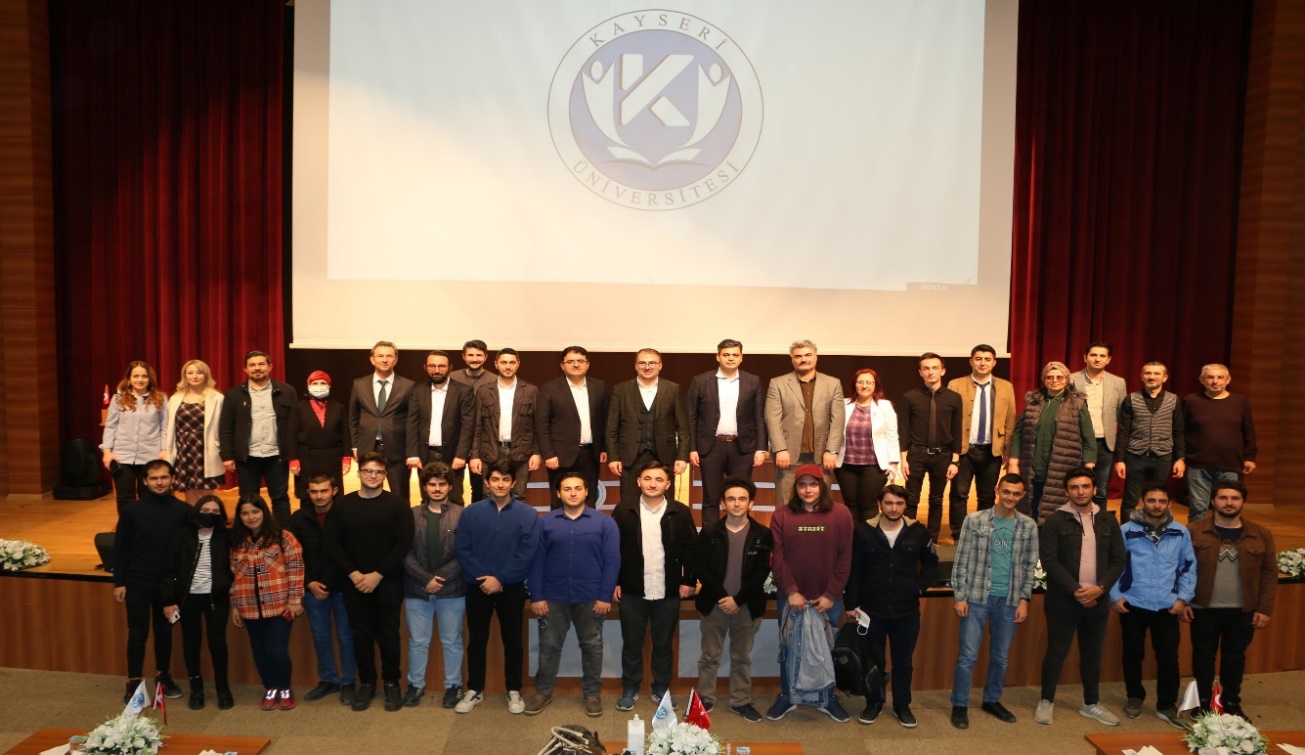 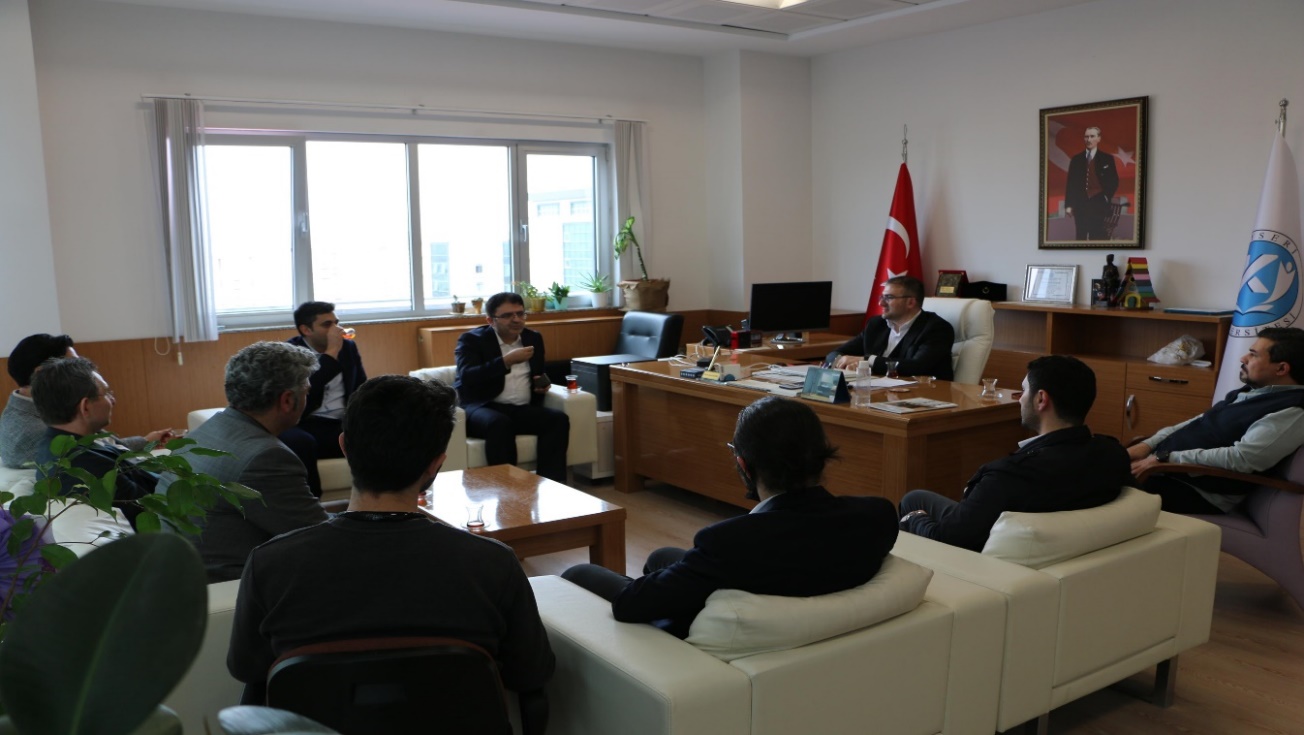 Ek. 2.14A. LİDERLİK, YÖNETİM ve KALİTEA. LİDERLİK, YÖNETİM ve KALİTEA. LİDERLİK, YÖNETİM ve KALİTEA. LİDERLİK, YÖNETİM ve KALİTEA. LİDERLİK, YÖNETİM ve KALİTEA. LİDERLİK, YÖNETİM ve KALİTEA.1. Liderlik ve KaliteKurum, kurumsal dönüşümünü sağlayacak yönetim modeline sahip olmalı, liderlik yaklaşımları uygulamalı, iç kalite güvence mekanizmalarını oluşturmalı ve kalite güvence kültürünü içselleştirmelidir.A.1. Liderlik ve KaliteKurum, kurumsal dönüşümünü sağlayacak yönetim modeline sahip olmalı, liderlik yaklaşımları uygulamalı, iç kalite güvence mekanizmalarını oluşturmalı ve kalite güvence kültürünü içselleştirmelidir.A.1. Liderlik ve KaliteKurum, kurumsal dönüşümünü sağlayacak yönetim modeline sahip olmalı, liderlik yaklaşımları uygulamalı, iç kalite güvence mekanizmalarını oluşturmalı ve kalite güvence kültürünü içselleştirmelidir.A.1. Liderlik ve KaliteKurum, kurumsal dönüşümünü sağlayacak yönetim modeline sahip olmalı, liderlik yaklaşımları uygulamalı, iç kalite güvence mekanizmalarını oluşturmalı ve kalite güvence kültürünü içselleştirmelidir.A.1. Liderlik ve KaliteKurum, kurumsal dönüşümünü sağlayacak yönetim modeline sahip olmalı, liderlik yaklaşımları uygulamalı, iç kalite güvence mekanizmalarını oluşturmalı ve kalite güvence kültürünü içselleştirmelidir.A.1. Liderlik ve KaliteKurum, kurumsal dönüşümünü sağlayacak yönetim modeline sahip olmalı, liderlik yaklaşımları uygulamalı, iç kalite güvence mekanizmalarını oluşturmalı ve kalite güvence kültürünü içselleştirmelidir.12345Kurumun misyonuylaKurumun misyonKurumun yönetimKurumun yönetimİçselleştirilmiş,A.1.1. Yönetim modeli ve idari yapıuyumlu ve stratejikve stratejikmodeli veve organizasyonelsistematik,hedeflerinihedeflerineorganizasyonelyapılanmasınasürdürülebilir veKurumdaki yönetim modeli ve idari yapı (yasal düzenlemelergerçekleştirmeyiulaşmasınıyapılanması birimilişkin uygulamalarıörnek gösterilebilirçerçevesinde kurumsal yaklaşım, gelenekler, tercihler); kararsağlayacak birgüvence altına alanve alanların geneliniizlenmekte veuygulamalarverme mekanizmaları, kontrol ve denge unsurları; kurulların çokyönetim modeli veve süreçleriylekapsayacak şekildeiyileştirilmektedir.bulunmaktadır.sesliliği ve bağımsız hareket kabiliyeti, paydaşların temsilorganizasyoneluyumlu yönetimfaaliyetedilmesi;	öngörülen	yönetim	modeli	ile	gerçekleşmeninyapılanmasımodeli ve idarigöstermektedir.karşılaştırılması, modelin kurumsallığı ve sürekliliği yerleşmiş vebulunmamaktadır.yapılanmasıbenimsenmiştir. Vakıf yükseköğretim kurumlarında mütevellibelirlenmiştir.heyet, devlet yükseköğretim kurumlarında rektör yardımcıları vedanışmanlarının	(üst	yönetimin)	çalışma	tarzı,	yetki	vesorumlulukları, kurumun akademik camiasıyla iletişimi; üstyönetim tarzının hedeflenen kurum kimliği ile uyumu yerleşmişÖrnek KanıtlarYönetişim modeli ve organizasyon şeması (ek-2.1)Örnek KanıtlarYönetişim modeli ve organizasyon şeması (ek-2.1)Örnek KanıtlarYönetişim modeli ve organizasyon şeması (ek-2.1)Örnek KanıtlarYönetişim modeli ve organizasyon şeması (ek-2.1)Örnek KanıtlarYönetişim modeli ve organizasyon şeması (ek-2.1)ve benimsenmiştir. Organizasyon şeması ve bağlı olma/raporÖrnek KanıtlarYönetişim modeli ve organizasyon şeması (ek-2.1)Örnek KanıtlarYönetişim modeli ve organizasyon şeması (ek-2.1)Örnek KanıtlarYönetişim modeli ve organizasyon şeması (ek-2.1)Örnek KanıtlarYönetişim modeli ve organizasyon şeması (ek-2.1)Örnek KanıtlarYönetişim modeli ve organizasyon şeması (ek-2.1)verme ilişkileri; görev tanımları, iş akış süreçleri vardır ve gerçeğiÖrnek KanıtlarYönetişim modeli ve organizasyon şeması (ek-2.1)Örnek KanıtlarYönetişim modeli ve organizasyon şeması (ek-2.1)Örnek KanıtlarYönetişim modeli ve organizasyon şeması (ek-2.1)Örnek KanıtlarYönetişim modeli ve organizasyon şeması (ek-2.1)Örnek KanıtlarYönetişim modeli ve organizasyon şeması (ek-2.1)yansıtmaktadır;	ayrıca	bunlar	yayımlanmış	ve	işleyişinÖrnek KanıtlarYönetişim modeli ve organizasyon şeması (ek-2.1)Örnek KanıtlarYönetişim modeli ve organizasyon şeması (ek-2.1)Örnek KanıtlarYönetişim modeli ve organizasyon şeması (ek-2.1)Örnek KanıtlarYönetişim modeli ve organizasyon şeması (ek-2.1)Örnek KanıtlarYönetişim modeli ve organizasyon şeması (ek-2.1)paydaşlarca bilinirliği sağlanmıştır.Örnek KanıtlarYönetişim modeli ve organizasyon şeması (ek-2.1)Örnek KanıtlarYönetişim modeli ve organizasyon şeması (ek-2.1)Örnek KanıtlarYönetişim modeli ve organizasyon şeması (ek-2.1)Örnek KanıtlarYönetişim modeli ve organizasyon şeması (ek-2.1)Örnek KanıtlarYönetişim modeli ve organizasyon şeması (ek-2.1)A. LİDERLİK, YÖNETİM ve KALİTEA. LİDERLİK, YÖNETİM ve KALİTEA. LİDERLİK, YÖNETİM ve KALİTEA. LİDERLİK, YÖNETİM ve KALİTEA. LİDERLİK, YÖNETİM ve KALİTEA. LİDERLİK, YÖNETİM ve KALİTEA.1. Liderlik ve KaliteA.1. Liderlik ve KaliteA.1. Liderlik ve KaliteA.1. Liderlik ve KaliteA.1. Liderlik ve KaliteA.1. Liderlik ve Kalite12345Kurumda kaliteKurumda liderlerinKurumun genelineLiderlik uygulamaları veİçselleştirilmiş,güvencesi sistemininkalite güvencesiyayılmış, kalitebu uygulamaların kalitesistematik,A.1.2. Liderlikyönetilmesi ve kalitesisteminingüvencesi sistemigüvencesi sistemi vesürdürülebilir vekültürününyönetimi veve kültürününkültürünün gelişimineörnek gösterilebilirKurumda   rektörün   ve  süreç  liderlerinin	yükseköğretimiçselleştirilmesinikültürününgelişiminikatkısı izlenmekte veuygulamalarekosistemindeki değişim, belirsizlik ve karmaşıklığı dikkatedestekleyen etkin biriçselleştirilmesidestekleyen etkinbağlı iyileştirmelerbulunmaktadır.alan bir kalite güvencesi sistemi ve kültürü oluşturmaliderlik yaklaşımıkonusundaliderlikgerçekleştirilmektedir.konusunda sahipliği ve motivasyonu yüksektir. Bu süreçlerbulunmamaktadır.sahipliği veuygulamalarıçevik bir liderlik yaklaşımıyla yönetilmektedir.motivasyonubulunmaktadır.Birimlerde	liderlik	anlayışı	ve	koordinasyon	kültürübulunmaktadır.yerleşmiştir.	Liderler	kurumun	değerleri	ve	hedefleridoğrultusunda stratejilerinin yanı sıra; yetki paylaşımını,ilişkileri, zamanı, kurumsal motivasyon ve stresi de etkin veilişkileri, zamanı, kurumsal motivasyon ve stresi de etkin vedengeli biçimde yönetmektedir.Akademik ve idari birimler ile yönetim arasında etkin biriletişim ağı oluşturulmuştur.Liderlik	süreçleri	ve	kalite	güvencesi	kültürününiçselleştirilmesi sürekli değerlendirilmektedir.A. LİDERLİK, YÖNETİM ve KALİTEA. LİDERLİK, YÖNETİM ve KALİTEA. LİDERLİK, YÖNETİM ve KALİTEA. LİDERLİK, YÖNETİM ve KALİTEA. LİDERLİK, YÖNETİM ve KALİTEA. LİDERLİK, YÖNETİM ve KALİTEA.1. Liderlik ve KaliteA.1. Liderlik ve KaliteA.1. Liderlik ve KaliteA.1. Liderlik ve KaliteA.1. Liderlik ve KaliteA.1. Liderlik ve Kalite12345Kurumda değişimKurumda değişimKurumda değişimAmaç, misyon veİçselleştirilmiş,yönetimiihtiyacıyönetimi yaklaşımıhedeflersistematik,A.1.3. Kurumsal dönüşüm kapasitesibulunmamaktadır.belirlenmiştir.kurumun genelinedoğrultusundasürdürülebilir veyayılmış vegerçekleştirilenörnekYükseköğretim ekosistemi içerisindeki değişimleri, küreselbütüncül olarakdeğişim yönetimigösterilebilireğilimleri, ulusal hedefleri ve paydaş beklentilerini dikkateyürütülmektedir.uygulamalarıuygulamalaralarak kurumun geleceğe hazır olmasını sağlayan çevikizlenmekte vebulunmaktadır.yönetim yetkinliği vardır. Geleceğe uyum için amaç, misyon veönlemlerhedefler doğrultusunda kurumu dönüştürmek üzere değişimalınmaktadır.yönetimi, kıyaslama, yenilik yönetimi gibi yaklaşımları kullanırve kurumsal özgünlüğü güçlendirir.Örnek KanıtlarSiber güvenliğin önemi günden güne arttığı için laboratuvarımızda bulunan yüksek lisans öğrencileri geleceğe yönelik nitelikli siber güvenlik uzmanları olarak yetiştirilmektedir. Bu kapsamda hibe kapsamında switch, firewall, server v.s. gibi cihazlar hibe yolu ile elde edilmiştir. Uygulamalı eğitimler kapsamında oluşturulan güvenlik senaryolarında kullanılmaktadır.Güvenlik Senaryolarında kullanılan cihazlar (ek-2.2)Örnek KanıtlarSiber güvenliğin önemi günden güne arttığı için laboratuvarımızda bulunan yüksek lisans öğrencileri geleceğe yönelik nitelikli siber güvenlik uzmanları olarak yetiştirilmektedir. Bu kapsamda hibe kapsamında switch, firewall, server v.s. gibi cihazlar hibe yolu ile elde edilmiştir. Uygulamalı eğitimler kapsamında oluşturulan güvenlik senaryolarında kullanılmaktadır.Güvenlik Senaryolarında kullanılan cihazlar (ek-2.2)Örnek KanıtlarSiber güvenliğin önemi günden güne arttığı için laboratuvarımızda bulunan yüksek lisans öğrencileri geleceğe yönelik nitelikli siber güvenlik uzmanları olarak yetiştirilmektedir. Bu kapsamda hibe kapsamında switch, firewall, server v.s. gibi cihazlar hibe yolu ile elde edilmiştir. Uygulamalı eğitimler kapsamında oluşturulan güvenlik senaryolarında kullanılmaktadır.Güvenlik Senaryolarında kullanılan cihazlar (ek-2.2)Örnek KanıtlarSiber güvenliğin önemi günden güne arttığı için laboratuvarımızda bulunan yüksek lisans öğrencileri geleceğe yönelik nitelikli siber güvenlik uzmanları olarak yetiştirilmektedir. Bu kapsamda hibe kapsamında switch, firewall, server v.s. gibi cihazlar hibe yolu ile elde edilmiştir. Uygulamalı eğitimler kapsamında oluşturulan güvenlik senaryolarında kullanılmaktadır.Güvenlik Senaryolarında kullanılan cihazlar (ek-2.2)Örnek KanıtlarSiber güvenliğin önemi günden güne arttığı için laboratuvarımızda bulunan yüksek lisans öğrencileri geleceğe yönelik nitelikli siber güvenlik uzmanları olarak yetiştirilmektedir. Bu kapsamda hibe kapsamında switch, firewall, server v.s. gibi cihazlar hibe yolu ile elde edilmiştir. Uygulamalı eğitimler kapsamında oluşturulan güvenlik senaryolarında kullanılmaktadır.Güvenlik Senaryolarında kullanılan cihazlar (ek-2.2)A. LİDERLİK, YÖNETİM ve KALİTEA. LİDERLİK, YÖNETİM ve KALİTEA. LİDERLİK, YÖNETİM ve KALİTEA. LİDERLİK, YÖNETİM ve KALİTEA. LİDERLİK, YÖNETİM ve KALİTEA. LİDERLİK, YÖNETİM ve KALİTEA.1. Liderlik ve KaliteA.1. Liderlik ve KaliteA.1. Liderlik ve KaliteA.1. Liderlik ve KaliteA.1. Liderlik ve KaliteA.1. Liderlik ve Kalite12345KurumunKurumun iç kaliteİç kalite güvencesiİç kalite güvencesiİçselleştirilmiş,A.1.4. İç kalite güvencesi mekanizmalarıtanımlanmış bir içgüvencesi süreç vesistemi kurumunsistemisistematik,kalite güvencesimekanizmalarıgeneline yayılmış,mekanizmalarısürdürülebilir vePUKÖ çevrimleri itibarı ile takvim yılı temelinde hangi işlem,sistemitanımlanmıştır.şeffaf ve bütüncülizlenmekte ve ilgiliörnek gösterilebilirsüreç, mekanizmaların devreye gireceği planlanmış, akış şemalarıbulunmamaktadır.olarakpaydaşlarla birlikteuygulamalarbelirlidir. Sorumluluklar ve yetkiler tanımlanmıştır. Gerçekleşenyürütülmektedir.iyileştirilmektedir.bulunmaktadır.uygulamalar değerlendirilmektedir.Takvim yılı temelinde tasarlanmayan diğer kalite döngülerinin isetüm katmanları içerdiği kanıtları ile belirtilmiştir, gerçekleşenuygulamalar değerlendirilmektedir.Kuruma ait kalite güvencesi rehberi gibi, politika ayrıntılarının yeraldığı erişilebilen ve güncellenen bir doküman bulunmaktadır.aldığı erişilebilen ve güncellenen bir doküman bulunmaktadır.A. LİDERLİK, YÖNETİM ve KALİTEA. LİDERLİK, YÖNETİM ve KALİTEA. LİDERLİK, YÖNETİM ve KALİTEA. LİDERLİK, YÖNETİM ve KALİTEA. LİDERLİK, YÖNETİM ve KALİTEA. LİDERLİK, YÖNETİM ve KALİTEA.1. Liderlik ve KaliteA.1. Liderlik ve KaliteA.1. Liderlik ve KaliteA.1. Liderlik ve KaliteA.1. Liderlik ve KaliteA.1. Liderlik ve Kalite12345Kurumda kamuoyunuKurumda şeffaflıkKurum tanımlıKurumunİçselleştirilmiş,A.1.5. Kamuoyunu bilgilendirme ve hesap verebilirlikbilgilendirmek veve hesapsüreçlerikamuoyunusistematik,hesap verebilirliğiverebilirlik ilkeleridoğrultusundabilgilendirme vesürdürülebilir veKamuoyunu bilgilendirme ilkesel olarak benimsenmiştir, hangigerçekleştirmek üzeredoğrultusundakamuoyunuhesap verebilirlikörnek gösterilebilirkanalların nasıl kullanılacağı tasarlanmıştır, erişilebilir olarak ilanmekanizmalarkamuoyunubilgilendirme vemekanizmalarıuygulamalaredilmiştir ve tüm bilgilendirme adımları sistematik olarakbulunmamaktadır.bilgilendirmekhesap verebilirlikizlenmekte vebulunmaktadır.atılmaktadır. Kurum web sayfası doğru, güncel, ilgili ve kolaycaüzere tanımlımekanizmalarınıpaydaş görüşlerierişilebilir bilgiyi vermektedir; bunun sağlanması için gereklisüreçlerişletmektedir.doğrultusundamekanizma mevcuttur. Kurumsal özerklik ile hesap verebilirlikbulunmaktadır.iyileştirilmektedir.kavramlarının birbirini tamamladığına ilişkin bulgular mevcuttur.İçe ve dışa hesap verme yöntemleri kurgulanmıştır veuygulanmaktadır. Sistematiktir, ilan edilen takvim çerçevesindeuygulanmaktadır. Sistematiktir, ilan edilen takvim çerçevesindeÖrnek KanıtlarKamuoyu bilgilendirmeleri birimin web sayfası aracılığı ile yapılmaktadır.Ulusal ve Uluslararası konferanslara katılım sağlanarak ve seminerler düzenlenerek kamuoyu bilgilendirmesi yapılmıştır. (Ek-2.3)Örnek KanıtlarKamuoyu bilgilendirmeleri birimin web sayfası aracılığı ile yapılmaktadır.Ulusal ve Uluslararası konferanslara katılım sağlanarak ve seminerler düzenlenerek kamuoyu bilgilendirmesi yapılmıştır. (Ek-2.3)Örnek KanıtlarKamuoyu bilgilendirmeleri birimin web sayfası aracılığı ile yapılmaktadır.Ulusal ve Uluslararası konferanslara katılım sağlanarak ve seminerler düzenlenerek kamuoyu bilgilendirmesi yapılmıştır. (Ek-2.3)Örnek KanıtlarKamuoyu bilgilendirmeleri birimin web sayfası aracılığı ile yapılmaktadır.Ulusal ve Uluslararası konferanslara katılım sağlanarak ve seminerler düzenlenerek kamuoyu bilgilendirmesi yapılmıştır. (Ek-2.3)Örnek KanıtlarKamuoyu bilgilendirmeleri birimin web sayfası aracılığı ile yapılmaktadır.Ulusal ve Uluslararası konferanslara katılım sağlanarak ve seminerler düzenlenerek kamuoyu bilgilendirmesi yapılmıştır. (Ek-2.3)gerçekleştirilir, sorumluları nettir. Alınan geri beslemeler ileÖrnek KanıtlarKamuoyu bilgilendirmeleri birimin web sayfası aracılığı ile yapılmaktadır.Ulusal ve Uluslararası konferanslara katılım sağlanarak ve seminerler düzenlenerek kamuoyu bilgilendirmesi yapılmıştır. (Ek-2.3)Örnek KanıtlarKamuoyu bilgilendirmeleri birimin web sayfası aracılığı ile yapılmaktadır.Ulusal ve Uluslararası konferanslara katılım sağlanarak ve seminerler düzenlenerek kamuoyu bilgilendirmesi yapılmıştır. (Ek-2.3)Örnek KanıtlarKamuoyu bilgilendirmeleri birimin web sayfası aracılığı ile yapılmaktadır.Ulusal ve Uluslararası konferanslara katılım sağlanarak ve seminerler düzenlenerek kamuoyu bilgilendirmesi yapılmıştır. (Ek-2.3)Örnek KanıtlarKamuoyu bilgilendirmeleri birimin web sayfası aracılığı ile yapılmaktadır.Ulusal ve Uluslararası konferanslara katılım sağlanarak ve seminerler düzenlenerek kamuoyu bilgilendirmesi yapılmıştır. (Ek-2.3)Örnek KanıtlarKamuoyu bilgilendirmeleri birimin web sayfası aracılığı ile yapılmaktadır.Ulusal ve Uluslararası konferanslara katılım sağlanarak ve seminerler düzenlenerek kamuoyu bilgilendirmesi yapılmıştır. (Ek-2.3)etkinliği	değerlendirilmektedir.	Kurumun	bölgesindeki	dışÖrnek KanıtlarKamuoyu bilgilendirmeleri birimin web sayfası aracılığı ile yapılmaktadır.Ulusal ve Uluslararası konferanslara katılım sağlanarak ve seminerler düzenlenerek kamuoyu bilgilendirmesi yapılmıştır. (Ek-2.3)Örnek KanıtlarKamuoyu bilgilendirmeleri birimin web sayfası aracılığı ile yapılmaktadır.Ulusal ve Uluslararası konferanslara katılım sağlanarak ve seminerler düzenlenerek kamuoyu bilgilendirmesi yapılmıştır. (Ek-2.3)Örnek KanıtlarKamuoyu bilgilendirmeleri birimin web sayfası aracılığı ile yapılmaktadır.Ulusal ve Uluslararası konferanslara katılım sağlanarak ve seminerler düzenlenerek kamuoyu bilgilendirmesi yapılmıştır. (Ek-2.3)Örnek KanıtlarKamuoyu bilgilendirmeleri birimin web sayfası aracılığı ile yapılmaktadır.Ulusal ve Uluslararası konferanslara katılım sağlanarak ve seminerler düzenlenerek kamuoyu bilgilendirmesi yapılmıştır. (Ek-2.3)Örnek KanıtlarKamuoyu bilgilendirmeleri birimin web sayfası aracılığı ile yapılmaktadır.Ulusal ve Uluslararası konferanslara katılım sağlanarak ve seminerler düzenlenerek kamuoyu bilgilendirmesi yapılmıştır. (Ek-2.3)paydaşları, ilişkili olduğu yerel yönetimler, diğer üniversiteler,Örnek KanıtlarKamuoyu bilgilendirmeleri birimin web sayfası aracılığı ile yapılmaktadır.Ulusal ve Uluslararası konferanslara katılım sağlanarak ve seminerler düzenlenerek kamuoyu bilgilendirmesi yapılmıştır. (Ek-2.3)Örnek KanıtlarKamuoyu bilgilendirmeleri birimin web sayfası aracılığı ile yapılmaktadır.Ulusal ve Uluslararası konferanslara katılım sağlanarak ve seminerler düzenlenerek kamuoyu bilgilendirmesi yapılmıştır. (Ek-2.3)Örnek KanıtlarKamuoyu bilgilendirmeleri birimin web sayfası aracılığı ile yapılmaktadır.Ulusal ve Uluslararası konferanslara katılım sağlanarak ve seminerler düzenlenerek kamuoyu bilgilendirmesi yapılmıştır. (Ek-2.3)Örnek KanıtlarKamuoyu bilgilendirmeleri birimin web sayfası aracılığı ile yapılmaktadır.Ulusal ve Uluslararası konferanslara katılım sağlanarak ve seminerler düzenlenerek kamuoyu bilgilendirmesi yapılmıştır. (Ek-2.3)Örnek KanıtlarKamuoyu bilgilendirmeleri birimin web sayfası aracılığı ile yapılmaktadır.Ulusal ve Uluslararası konferanslara katılım sağlanarak ve seminerler düzenlenerek kamuoyu bilgilendirmesi yapılmıştır. (Ek-2.3)kamu kurumu kuruluşları, sivil toplum kuruluşları, sanayi ve yerelÖrnek KanıtlarKamuoyu bilgilendirmeleri birimin web sayfası aracılığı ile yapılmaktadır.Ulusal ve Uluslararası konferanslara katılım sağlanarak ve seminerler düzenlenerek kamuoyu bilgilendirmesi yapılmıştır. (Ek-2.3)Örnek KanıtlarKamuoyu bilgilendirmeleri birimin web sayfası aracılığı ile yapılmaktadır.Ulusal ve Uluslararası konferanslara katılım sağlanarak ve seminerler düzenlenerek kamuoyu bilgilendirmesi yapılmıştır. (Ek-2.3)Örnek KanıtlarKamuoyu bilgilendirmeleri birimin web sayfası aracılığı ile yapılmaktadır.Ulusal ve Uluslararası konferanslara katılım sağlanarak ve seminerler düzenlenerek kamuoyu bilgilendirmesi yapılmıştır. (Ek-2.3)Örnek KanıtlarKamuoyu bilgilendirmeleri birimin web sayfası aracılığı ile yapılmaktadır.Ulusal ve Uluslararası konferanslara katılım sağlanarak ve seminerler düzenlenerek kamuoyu bilgilendirmesi yapılmıştır. (Ek-2.3)Örnek KanıtlarKamuoyu bilgilendirmeleri birimin web sayfası aracılığı ile yapılmaktadır.Ulusal ve Uluslararası konferanslara katılım sağlanarak ve seminerler düzenlenerek kamuoyu bilgilendirmesi yapılmıştır. (Ek-2.3)halk ile ilişkileri değerlendirilmektedir.Örnek KanıtlarKamuoyu bilgilendirmeleri birimin web sayfası aracılığı ile yapılmaktadır.Ulusal ve Uluslararası konferanslara katılım sağlanarak ve seminerler düzenlenerek kamuoyu bilgilendirmesi yapılmıştır. (Ek-2.3)Örnek KanıtlarKamuoyu bilgilendirmeleri birimin web sayfası aracılığı ile yapılmaktadır.Ulusal ve Uluslararası konferanslara katılım sağlanarak ve seminerler düzenlenerek kamuoyu bilgilendirmesi yapılmıştır. (Ek-2.3)Örnek KanıtlarKamuoyu bilgilendirmeleri birimin web sayfası aracılığı ile yapılmaktadır.Ulusal ve Uluslararası konferanslara katılım sağlanarak ve seminerler düzenlenerek kamuoyu bilgilendirmesi yapılmıştır. (Ek-2.3)Örnek KanıtlarKamuoyu bilgilendirmeleri birimin web sayfası aracılığı ile yapılmaktadır.Ulusal ve Uluslararası konferanslara katılım sağlanarak ve seminerler düzenlenerek kamuoyu bilgilendirmesi yapılmıştır. (Ek-2.3)Örnek KanıtlarKamuoyu bilgilendirmeleri birimin web sayfası aracılığı ile yapılmaktadır.Ulusal ve Uluslararası konferanslara katılım sağlanarak ve seminerler düzenlenerek kamuoyu bilgilendirmesi yapılmıştır. (Ek-2.3)A. LİDERLİK, YÖNETİM ve KALİTEA. LİDERLİK, YÖNETİM ve KALİTEA. LİDERLİK, YÖNETİM ve KALİTEA. LİDERLİK, YÖNETİM ve KALİTEA. LİDERLİK, YÖNETİM ve KALİTEA. LİDERLİK, YÖNETİM ve KALİTEA.2. Misyon ve Stratejik AmaçlarKurum; vizyon, misyon ve amacını gerçekleştirmek üzere politikaları doğrultusunda oluşturduğu stratejik amaçlarını ve hedeflerini planlayarak uygulamalı, performans yönetimi kapsamında sonuçlarını izleyerek değerlendirmeli ve kamuoyuyla paylaşmalıdır.A.2. Misyon ve Stratejik AmaçlarKurum; vizyon, misyon ve amacını gerçekleştirmek üzere politikaları doğrultusunda oluşturduğu stratejik amaçlarını ve hedeflerini planlayarak uygulamalı, performans yönetimi kapsamında sonuçlarını izleyerek değerlendirmeli ve kamuoyuyla paylaşmalıdır.A.2. Misyon ve Stratejik AmaçlarKurum; vizyon, misyon ve amacını gerçekleştirmek üzere politikaları doğrultusunda oluşturduğu stratejik amaçlarını ve hedeflerini planlayarak uygulamalı, performans yönetimi kapsamında sonuçlarını izleyerek değerlendirmeli ve kamuoyuyla paylaşmalıdır.A.2. Misyon ve Stratejik AmaçlarKurum; vizyon, misyon ve amacını gerçekleştirmek üzere politikaları doğrultusunda oluşturduğu stratejik amaçlarını ve hedeflerini planlayarak uygulamalı, performans yönetimi kapsamında sonuçlarını izleyerek değerlendirmeli ve kamuoyuyla paylaşmalıdır.A.2. Misyon ve Stratejik AmaçlarKurum; vizyon, misyon ve amacını gerçekleştirmek üzere politikaları doğrultusunda oluşturduğu stratejik amaçlarını ve hedeflerini planlayarak uygulamalı, performans yönetimi kapsamında sonuçlarını izleyerek değerlendirmeli ve kamuoyuyla paylaşmalıdır.A.2. Misyon ve Stratejik AmaçlarKurum; vizyon, misyon ve amacını gerçekleştirmek üzere politikaları doğrultusunda oluşturduğu stratejik amaçlarını ve hedeflerini planlayarak uygulamalı, performans yönetimi kapsamında sonuçlarını izleyerek değerlendirmeli ve kamuoyuyla paylaşmalıdır.12345KurumdaKurumunKurumun genelindeMisyon, vizyon veİçselleştirilmiş,A.2.1. Misyon, vizyon ve politikalartanımlanmıştanımlanmış vemisyon, vizyon vepolitikalarsistematik,misyon, vizyon vekuruma özgüpolitikalarla uyumludoğrultusundasürdürülebilir veMisyon ve vizyon ifadesi tanımlanmıştır, kurum çalışanlarıncapolitikalarmisyon, vizyon veuygulamalargerçekleştirilenörnek gösterilebilirbilinir ve paylaşılır. Kuruma özeldir, sürdürülebilir bir gelecekbulunmamaktadır.politikalarıbulunmaktadır.uygulamalaruygulamalaryaratmak için yol göstericidir.bulunmaktadır.izlenmekte vebulunmaktadır.paydaşlarla birlikteKalite güvencesi politikası vardır, paydaşların görüşü alınarakdeğerlendirilerekhazırlanmıştır. Politika kurum çalışanlarınca bilinir ve paylaşılır.önlemlerPolitika belgesi yalın, somut, gerçekçidir. Sürdürülebilir kalitealınmaktadır.güvencesi sistemini ana hatlarıyla tarif etmektedir. Kalitegüvencesinin yönetim şekli, yapılanması, temel mekanizmaları,güvencesinin yönetim şekli, yapılanması, temel mekanizmaları,Örnek KanıtlarMisyonumuz; Dijital çağın gerekliliklerinden biri olan siber tehditler ve bilgi güvenliği konularında akademik çalışmalar yapmak, toplumu bilinçlendirerek toplumda sağlıklı ve seviyeli bilişim kültürü oluşturmak ve en önemlisi Kayseri Üniversitesi çatısı altında Siber Güvenlik üzerine çalışmalar yapacak nitelikli insanlar yetiştirmektir. Vizyonumuz; Evrensel nitelikte bilgi üreten, araştırmacı, katılımcı, paylaşımcı, yenilikçi bir öğretim kültürü ile sürekli gelişen, Siber Güvenlik alanında yaptığı çalışmalarla bu camiada kendine yer bulmaktır.Misyon ve vizyonumuz doğrultusunda gerçekleştirmeyi planladığımız uygulamalar danışma kurulumuzu oluşturan paydaşlar tarafından değerlendirilip gerekli önlemler alınmaktadır.Danışma Kurulu yapısı (Ek 2.4)Örnek KanıtlarMisyonumuz; Dijital çağın gerekliliklerinden biri olan siber tehditler ve bilgi güvenliği konularında akademik çalışmalar yapmak, toplumu bilinçlendirerek toplumda sağlıklı ve seviyeli bilişim kültürü oluşturmak ve en önemlisi Kayseri Üniversitesi çatısı altında Siber Güvenlik üzerine çalışmalar yapacak nitelikli insanlar yetiştirmektir. Vizyonumuz; Evrensel nitelikte bilgi üreten, araştırmacı, katılımcı, paylaşımcı, yenilikçi bir öğretim kültürü ile sürekli gelişen, Siber Güvenlik alanında yaptığı çalışmalarla bu camiada kendine yer bulmaktır.Misyon ve vizyonumuz doğrultusunda gerçekleştirmeyi planladığımız uygulamalar danışma kurulumuzu oluşturan paydaşlar tarafından değerlendirilip gerekli önlemler alınmaktadır.Danışma Kurulu yapısı (Ek 2.4)Örnek KanıtlarMisyonumuz; Dijital çağın gerekliliklerinden biri olan siber tehditler ve bilgi güvenliği konularında akademik çalışmalar yapmak, toplumu bilinçlendirerek toplumda sağlıklı ve seviyeli bilişim kültürü oluşturmak ve en önemlisi Kayseri Üniversitesi çatısı altında Siber Güvenlik üzerine çalışmalar yapacak nitelikli insanlar yetiştirmektir. Vizyonumuz; Evrensel nitelikte bilgi üreten, araştırmacı, katılımcı, paylaşımcı, yenilikçi bir öğretim kültürü ile sürekli gelişen, Siber Güvenlik alanında yaptığı çalışmalarla bu camiada kendine yer bulmaktır.Misyon ve vizyonumuz doğrultusunda gerçekleştirmeyi planladığımız uygulamalar danışma kurulumuzu oluşturan paydaşlar tarafından değerlendirilip gerekli önlemler alınmaktadır.Danışma Kurulu yapısı (Ek 2.4)Örnek KanıtlarMisyonumuz; Dijital çağın gerekliliklerinden biri olan siber tehditler ve bilgi güvenliği konularında akademik çalışmalar yapmak, toplumu bilinçlendirerek toplumda sağlıklı ve seviyeli bilişim kültürü oluşturmak ve en önemlisi Kayseri Üniversitesi çatısı altında Siber Güvenlik üzerine çalışmalar yapacak nitelikli insanlar yetiştirmektir. Vizyonumuz; Evrensel nitelikte bilgi üreten, araştırmacı, katılımcı, paylaşımcı, yenilikçi bir öğretim kültürü ile sürekli gelişen, Siber Güvenlik alanında yaptığı çalışmalarla bu camiada kendine yer bulmaktır.Misyon ve vizyonumuz doğrultusunda gerçekleştirmeyi planladığımız uygulamalar danışma kurulumuzu oluşturan paydaşlar tarafından değerlendirilip gerekli önlemler alınmaktadır.Danışma Kurulu yapısı (Ek 2.4)Örnek KanıtlarMisyonumuz; Dijital çağın gerekliliklerinden biri olan siber tehditler ve bilgi güvenliği konularında akademik çalışmalar yapmak, toplumu bilinçlendirerek toplumda sağlıklı ve seviyeli bilişim kültürü oluşturmak ve en önemlisi Kayseri Üniversitesi çatısı altında Siber Güvenlik üzerine çalışmalar yapacak nitelikli insanlar yetiştirmektir. Vizyonumuz; Evrensel nitelikte bilgi üreten, araştırmacı, katılımcı, paylaşımcı, yenilikçi bir öğretim kültürü ile sürekli gelişen, Siber Güvenlik alanında yaptığı çalışmalarla bu camiada kendine yer bulmaktır.Misyon ve vizyonumuz doğrultusunda gerçekleştirmeyi planladığımız uygulamalar danışma kurulumuzu oluşturan paydaşlar tarafından değerlendirilip gerekli önlemler alınmaktadır.Danışma Kurulu yapısı (Ek 2.4)merkezi kurgu ve birimlere erişimi açıklanmıştır.Örnek KanıtlarMisyonumuz; Dijital çağın gerekliliklerinden biri olan siber tehditler ve bilgi güvenliği konularında akademik çalışmalar yapmak, toplumu bilinçlendirerek toplumda sağlıklı ve seviyeli bilişim kültürü oluşturmak ve en önemlisi Kayseri Üniversitesi çatısı altında Siber Güvenlik üzerine çalışmalar yapacak nitelikli insanlar yetiştirmektir. Vizyonumuz; Evrensel nitelikte bilgi üreten, araştırmacı, katılımcı, paylaşımcı, yenilikçi bir öğretim kültürü ile sürekli gelişen, Siber Güvenlik alanında yaptığı çalışmalarla bu camiada kendine yer bulmaktır.Misyon ve vizyonumuz doğrultusunda gerçekleştirmeyi planladığımız uygulamalar danışma kurulumuzu oluşturan paydaşlar tarafından değerlendirilip gerekli önlemler alınmaktadır.Danışma Kurulu yapısı (Ek 2.4)Örnek KanıtlarMisyonumuz; Dijital çağın gerekliliklerinden biri olan siber tehditler ve bilgi güvenliği konularında akademik çalışmalar yapmak, toplumu bilinçlendirerek toplumda sağlıklı ve seviyeli bilişim kültürü oluşturmak ve en önemlisi Kayseri Üniversitesi çatısı altında Siber Güvenlik üzerine çalışmalar yapacak nitelikli insanlar yetiştirmektir. Vizyonumuz; Evrensel nitelikte bilgi üreten, araştırmacı, katılımcı, paylaşımcı, yenilikçi bir öğretim kültürü ile sürekli gelişen, Siber Güvenlik alanında yaptığı çalışmalarla bu camiada kendine yer bulmaktır.Misyon ve vizyonumuz doğrultusunda gerçekleştirmeyi planladığımız uygulamalar danışma kurulumuzu oluşturan paydaşlar tarafından değerlendirilip gerekli önlemler alınmaktadır.Danışma Kurulu yapısı (Ek 2.4)Örnek KanıtlarMisyonumuz; Dijital çağın gerekliliklerinden biri olan siber tehditler ve bilgi güvenliği konularında akademik çalışmalar yapmak, toplumu bilinçlendirerek toplumda sağlıklı ve seviyeli bilişim kültürü oluşturmak ve en önemlisi Kayseri Üniversitesi çatısı altında Siber Güvenlik üzerine çalışmalar yapacak nitelikli insanlar yetiştirmektir. Vizyonumuz; Evrensel nitelikte bilgi üreten, araştırmacı, katılımcı, paylaşımcı, yenilikçi bir öğretim kültürü ile sürekli gelişen, Siber Güvenlik alanında yaptığı çalışmalarla bu camiada kendine yer bulmaktır.Misyon ve vizyonumuz doğrultusunda gerçekleştirmeyi planladığımız uygulamalar danışma kurulumuzu oluşturan paydaşlar tarafından değerlendirilip gerekli önlemler alınmaktadır.Danışma Kurulu yapısı (Ek 2.4)Örnek KanıtlarMisyonumuz; Dijital çağın gerekliliklerinden biri olan siber tehditler ve bilgi güvenliği konularında akademik çalışmalar yapmak, toplumu bilinçlendirerek toplumda sağlıklı ve seviyeli bilişim kültürü oluşturmak ve en önemlisi Kayseri Üniversitesi çatısı altında Siber Güvenlik üzerine çalışmalar yapacak nitelikli insanlar yetiştirmektir. Vizyonumuz; Evrensel nitelikte bilgi üreten, araştırmacı, katılımcı, paylaşımcı, yenilikçi bir öğretim kültürü ile sürekli gelişen, Siber Güvenlik alanında yaptığı çalışmalarla bu camiada kendine yer bulmaktır.Misyon ve vizyonumuz doğrultusunda gerçekleştirmeyi planladığımız uygulamalar danışma kurulumuzu oluşturan paydaşlar tarafından değerlendirilip gerekli önlemler alınmaktadır.Danışma Kurulu yapısı (Ek 2.4)Örnek KanıtlarMisyonumuz; Dijital çağın gerekliliklerinden biri olan siber tehditler ve bilgi güvenliği konularında akademik çalışmalar yapmak, toplumu bilinçlendirerek toplumda sağlıklı ve seviyeli bilişim kültürü oluşturmak ve en önemlisi Kayseri Üniversitesi çatısı altında Siber Güvenlik üzerine çalışmalar yapacak nitelikli insanlar yetiştirmektir. Vizyonumuz; Evrensel nitelikte bilgi üreten, araştırmacı, katılımcı, paylaşımcı, yenilikçi bir öğretim kültürü ile sürekli gelişen, Siber Güvenlik alanında yaptığı çalışmalarla bu camiada kendine yer bulmaktır.Misyon ve vizyonumuz doğrultusunda gerçekleştirmeyi planladığımız uygulamalar danışma kurulumuzu oluşturan paydaşlar tarafından değerlendirilip gerekli önlemler alınmaktadır.Danışma Kurulu yapısı (Ek 2.4)Aynı şekilde eğitim ve öğretim (uzaktan eğitimi de kapsayacakÖrnek KanıtlarMisyonumuz; Dijital çağın gerekliliklerinden biri olan siber tehditler ve bilgi güvenliği konularında akademik çalışmalar yapmak, toplumu bilinçlendirerek toplumda sağlıklı ve seviyeli bilişim kültürü oluşturmak ve en önemlisi Kayseri Üniversitesi çatısı altında Siber Güvenlik üzerine çalışmalar yapacak nitelikli insanlar yetiştirmektir. Vizyonumuz; Evrensel nitelikte bilgi üreten, araştırmacı, katılımcı, paylaşımcı, yenilikçi bir öğretim kültürü ile sürekli gelişen, Siber Güvenlik alanında yaptığı çalışmalarla bu camiada kendine yer bulmaktır.Misyon ve vizyonumuz doğrultusunda gerçekleştirmeyi planladığımız uygulamalar danışma kurulumuzu oluşturan paydaşlar tarafından değerlendirilip gerekli önlemler alınmaktadır.Danışma Kurulu yapısı (Ek 2.4)Örnek KanıtlarMisyonumuz; Dijital çağın gerekliliklerinden biri olan siber tehditler ve bilgi güvenliği konularında akademik çalışmalar yapmak, toplumu bilinçlendirerek toplumda sağlıklı ve seviyeli bilişim kültürü oluşturmak ve en önemlisi Kayseri Üniversitesi çatısı altında Siber Güvenlik üzerine çalışmalar yapacak nitelikli insanlar yetiştirmektir. Vizyonumuz; Evrensel nitelikte bilgi üreten, araştırmacı, katılımcı, paylaşımcı, yenilikçi bir öğretim kültürü ile sürekli gelişen, Siber Güvenlik alanında yaptığı çalışmalarla bu camiada kendine yer bulmaktır.Misyon ve vizyonumuz doğrultusunda gerçekleştirmeyi planladığımız uygulamalar danışma kurulumuzu oluşturan paydaşlar tarafından değerlendirilip gerekli önlemler alınmaktadır.Danışma Kurulu yapısı (Ek 2.4)Örnek KanıtlarMisyonumuz; Dijital çağın gerekliliklerinden biri olan siber tehditler ve bilgi güvenliği konularında akademik çalışmalar yapmak, toplumu bilinçlendirerek toplumda sağlıklı ve seviyeli bilişim kültürü oluşturmak ve en önemlisi Kayseri Üniversitesi çatısı altında Siber Güvenlik üzerine çalışmalar yapacak nitelikli insanlar yetiştirmektir. Vizyonumuz; Evrensel nitelikte bilgi üreten, araştırmacı, katılımcı, paylaşımcı, yenilikçi bir öğretim kültürü ile sürekli gelişen, Siber Güvenlik alanında yaptığı çalışmalarla bu camiada kendine yer bulmaktır.Misyon ve vizyonumuz doğrultusunda gerçekleştirmeyi planladığımız uygulamalar danışma kurulumuzu oluşturan paydaşlar tarafından değerlendirilip gerekli önlemler alınmaktadır.Danışma Kurulu yapısı (Ek 2.4)Örnek KanıtlarMisyonumuz; Dijital çağın gerekliliklerinden biri olan siber tehditler ve bilgi güvenliği konularında akademik çalışmalar yapmak, toplumu bilinçlendirerek toplumda sağlıklı ve seviyeli bilişim kültürü oluşturmak ve en önemlisi Kayseri Üniversitesi çatısı altında Siber Güvenlik üzerine çalışmalar yapacak nitelikli insanlar yetiştirmektir. Vizyonumuz; Evrensel nitelikte bilgi üreten, araştırmacı, katılımcı, paylaşımcı, yenilikçi bir öğretim kültürü ile sürekli gelişen, Siber Güvenlik alanında yaptığı çalışmalarla bu camiada kendine yer bulmaktır.Misyon ve vizyonumuz doğrultusunda gerçekleştirmeyi planladığımız uygulamalar danışma kurulumuzu oluşturan paydaşlar tarafından değerlendirilip gerekli önlemler alınmaktadır.Danışma Kurulu yapısı (Ek 2.4)Örnek KanıtlarMisyonumuz; Dijital çağın gerekliliklerinden biri olan siber tehditler ve bilgi güvenliği konularında akademik çalışmalar yapmak, toplumu bilinçlendirerek toplumda sağlıklı ve seviyeli bilişim kültürü oluşturmak ve en önemlisi Kayseri Üniversitesi çatısı altında Siber Güvenlik üzerine çalışmalar yapacak nitelikli insanlar yetiştirmektir. Vizyonumuz; Evrensel nitelikte bilgi üreten, araştırmacı, katılımcı, paylaşımcı, yenilikçi bir öğretim kültürü ile sürekli gelişen, Siber Güvenlik alanında yaptığı çalışmalarla bu camiada kendine yer bulmaktır.Misyon ve vizyonumuz doğrultusunda gerçekleştirmeyi planladığımız uygulamalar danışma kurulumuzu oluşturan paydaşlar tarafından değerlendirilip gerekli önlemler alınmaktadır.Danışma Kurulu yapısı (Ek 2.4)şekilde), araştırma ve geliştirme, toplumsal katkı, yönetimÖrnek KanıtlarMisyonumuz; Dijital çağın gerekliliklerinden biri olan siber tehditler ve bilgi güvenliği konularında akademik çalışmalar yapmak, toplumu bilinçlendirerek toplumda sağlıklı ve seviyeli bilişim kültürü oluşturmak ve en önemlisi Kayseri Üniversitesi çatısı altında Siber Güvenlik üzerine çalışmalar yapacak nitelikli insanlar yetiştirmektir. Vizyonumuz; Evrensel nitelikte bilgi üreten, araştırmacı, katılımcı, paylaşımcı, yenilikçi bir öğretim kültürü ile sürekli gelişen, Siber Güvenlik alanında yaptığı çalışmalarla bu camiada kendine yer bulmaktır.Misyon ve vizyonumuz doğrultusunda gerçekleştirmeyi planladığımız uygulamalar danışma kurulumuzu oluşturan paydaşlar tarafından değerlendirilip gerekli önlemler alınmaktadır.Danışma Kurulu yapısı (Ek 2.4)Örnek KanıtlarMisyonumuz; Dijital çağın gerekliliklerinden biri olan siber tehditler ve bilgi güvenliği konularında akademik çalışmalar yapmak, toplumu bilinçlendirerek toplumda sağlıklı ve seviyeli bilişim kültürü oluşturmak ve en önemlisi Kayseri Üniversitesi çatısı altında Siber Güvenlik üzerine çalışmalar yapacak nitelikli insanlar yetiştirmektir. Vizyonumuz; Evrensel nitelikte bilgi üreten, araştırmacı, katılımcı, paylaşımcı, yenilikçi bir öğretim kültürü ile sürekli gelişen, Siber Güvenlik alanında yaptığı çalışmalarla bu camiada kendine yer bulmaktır.Misyon ve vizyonumuz doğrultusunda gerçekleştirmeyi planladığımız uygulamalar danışma kurulumuzu oluşturan paydaşlar tarafından değerlendirilip gerekli önlemler alınmaktadır.Danışma Kurulu yapısı (Ek 2.4)Örnek KanıtlarMisyonumuz; Dijital çağın gerekliliklerinden biri olan siber tehditler ve bilgi güvenliği konularında akademik çalışmalar yapmak, toplumu bilinçlendirerek toplumda sağlıklı ve seviyeli bilişim kültürü oluşturmak ve en önemlisi Kayseri Üniversitesi çatısı altında Siber Güvenlik üzerine çalışmalar yapacak nitelikli insanlar yetiştirmektir. Vizyonumuz; Evrensel nitelikte bilgi üreten, araştırmacı, katılımcı, paylaşımcı, yenilikçi bir öğretim kültürü ile sürekli gelişen, Siber Güvenlik alanında yaptığı çalışmalarla bu camiada kendine yer bulmaktır.Misyon ve vizyonumuz doğrultusunda gerçekleştirmeyi planladığımız uygulamalar danışma kurulumuzu oluşturan paydaşlar tarafından değerlendirilip gerekli önlemler alınmaktadır.Danışma Kurulu yapısı (Ek 2.4)Örnek KanıtlarMisyonumuz; Dijital çağın gerekliliklerinden biri olan siber tehditler ve bilgi güvenliği konularında akademik çalışmalar yapmak, toplumu bilinçlendirerek toplumda sağlıklı ve seviyeli bilişim kültürü oluşturmak ve en önemlisi Kayseri Üniversitesi çatısı altında Siber Güvenlik üzerine çalışmalar yapacak nitelikli insanlar yetiştirmektir. Vizyonumuz; Evrensel nitelikte bilgi üreten, araştırmacı, katılımcı, paylaşımcı, yenilikçi bir öğretim kültürü ile sürekli gelişen, Siber Güvenlik alanında yaptığı çalışmalarla bu camiada kendine yer bulmaktır.Misyon ve vizyonumuz doğrultusunda gerçekleştirmeyi planladığımız uygulamalar danışma kurulumuzu oluşturan paydaşlar tarafından değerlendirilip gerekli önlemler alınmaktadır.Danışma Kurulu yapısı (Ek 2.4)Örnek KanıtlarMisyonumuz; Dijital çağın gerekliliklerinden biri olan siber tehditler ve bilgi güvenliği konularında akademik çalışmalar yapmak, toplumu bilinçlendirerek toplumda sağlıklı ve seviyeli bilişim kültürü oluşturmak ve en önemlisi Kayseri Üniversitesi çatısı altında Siber Güvenlik üzerine çalışmalar yapacak nitelikli insanlar yetiştirmektir. Vizyonumuz; Evrensel nitelikte bilgi üreten, araştırmacı, katılımcı, paylaşımcı, yenilikçi bir öğretim kültürü ile sürekli gelişen, Siber Güvenlik alanında yaptığı çalışmalarla bu camiada kendine yer bulmaktır.Misyon ve vizyonumuz doğrultusunda gerçekleştirmeyi planladığımız uygulamalar danışma kurulumuzu oluşturan paydaşlar tarafından değerlendirilip gerekli önlemler alınmaktadır.Danışma Kurulu yapısı (Ek 2.4)sistemi ve uluslararasılaşma politikaları vardır ve kaliteÖrnek KanıtlarMisyonumuz; Dijital çağın gerekliliklerinden biri olan siber tehditler ve bilgi güvenliği konularında akademik çalışmalar yapmak, toplumu bilinçlendirerek toplumda sağlıklı ve seviyeli bilişim kültürü oluşturmak ve en önemlisi Kayseri Üniversitesi çatısı altında Siber Güvenlik üzerine çalışmalar yapacak nitelikli insanlar yetiştirmektir. Vizyonumuz; Evrensel nitelikte bilgi üreten, araştırmacı, katılımcı, paylaşımcı, yenilikçi bir öğretim kültürü ile sürekli gelişen, Siber Güvenlik alanında yaptığı çalışmalarla bu camiada kendine yer bulmaktır.Misyon ve vizyonumuz doğrultusunda gerçekleştirmeyi planladığımız uygulamalar danışma kurulumuzu oluşturan paydaşlar tarafından değerlendirilip gerekli önlemler alınmaktadır.Danışma Kurulu yapısı (Ek 2.4)Örnek KanıtlarMisyonumuz; Dijital çağın gerekliliklerinden biri olan siber tehditler ve bilgi güvenliği konularında akademik çalışmalar yapmak, toplumu bilinçlendirerek toplumda sağlıklı ve seviyeli bilişim kültürü oluşturmak ve en önemlisi Kayseri Üniversitesi çatısı altında Siber Güvenlik üzerine çalışmalar yapacak nitelikli insanlar yetiştirmektir. Vizyonumuz; Evrensel nitelikte bilgi üreten, araştırmacı, katılımcı, paylaşımcı, yenilikçi bir öğretim kültürü ile sürekli gelişen, Siber Güvenlik alanında yaptığı çalışmalarla bu camiada kendine yer bulmaktır.Misyon ve vizyonumuz doğrultusunda gerçekleştirmeyi planladığımız uygulamalar danışma kurulumuzu oluşturan paydaşlar tarafından değerlendirilip gerekli önlemler alınmaktadır.Danışma Kurulu yapısı (Ek 2.4)Örnek KanıtlarMisyonumuz; Dijital çağın gerekliliklerinden biri olan siber tehditler ve bilgi güvenliği konularında akademik çalışmalar yapmak, toplumu bilinçlendirerek toplumda sağlıklı ve seviyeli bilişim kültürü oluşturmak ve en önemlisi Kayseri Üniversitesi çatısı altında Siber Güvenlik üzerine çalışmalar yapacak nitelikli insanlar yetiştirmektir. Vizyonumuz; Evrensel nitelikte bilgi üreten, araştırmacı, katılımcı, paylaşımcı, yenilikçi bir öğretim kültürü ile sürekli gelişen, Siber Güvenlik alanında yaptığı çalışmalarla bu camiada kendine yer bulmaktır.Misyon ve vizyonumuz doğrultusunda gerçekleştirmeyi planladığımız uygulamalar danışma kurulumuzu oluşturan paydaşlar tarafından değerlendirilip gerekli önlemler alınmaktadır.Danışma Kurulu yapısı (Ek 2.4)Örnek KanıtlarMisyonumuz; Dijital çağın gerekliliklerinden biri olan siber tehditler ve bilgi güvenliği konularında akademik çalışmalar yapmak, toplumu bilinçlendirerek toplumda sağlıklı ve seviyeli bilişim kültürü oluşturmak ve en önemlisi Kayseri Üniversitesi çatısı altında Siber Güvenlik üzerine çalışmalar yapacak nitelikli insanlar yetiştirmektir. Vizyonumuz; Evrensel nitelikte bilgi üreten, araştırmacı, katılımcı, paylaşımcı, yenilikçi bir öğretim kültürü ile sürekli gelişen, Siber Güvenlik alanında yaptığı çalışmalarla bu camiada kendine yer bulmaktır.Misyon ve vizyonumuz doğrultusunda gerçekleştirmeyi planladığımız uygulamalar danışma kurulumuzu oluşturan paydaşlar tarafından değerlendirilip gerekli önlemler alınmaktadır.Danışma Kurulu yapısı (Ek 2.4)Örnek KanıtlarMisyonumuz; Dijital çağın gerekliliklerinden biri olan siber tehditler ve bilgi güvenliği konularında akademik çalışmalar yapmak, toplumu bilinçlendirerek toplumda sağlıklı ve seviyeli bilişim kültürü oluşturmak ve en önemlisi Kayseri Üniversitesi çatısı altında Siber Güvenlik üzerine çalışmalar yapacak nitelikli insanlar yetiştirmektir. Vizyonumuz; Evrensel nitelikte bilgi üreten, araştırmacı, katılımcı, paylaşımcı, yenilikçi bir öğretim kültürü ile sürekli gelişen, Siber Güvenlik alanında yaptığı çalışmalarla bu camiada kendine yer bulmaktır.Misyon ve vizyonumuz doğrultusunda gerçekleştirmeyi planladığımız uygulamalar danışma kurulumuzu oluşturan paydaşlar tarafından değerlendirilip gerekli önlemler alınmaktadır.Danışma Kurulu yapısı (Ek 2.4)güvencesi politikası için sayılan özellikleri taşır. Bu politikaÖrnek KanıtlarMisyonumuz; Dijital çağın gerekliliklerinden biri olan siber tehditler ve bilgi güvenliği konularında akademik çalışmalar yapmak, toplumu bilinçlendirerek toplumda sağlıklı ve seviyeli bilişim kültürü oluşturmak ve en önemlisi Kayseri Üniversitesi çatısı altında Siber Güvenlik üzerine çalışmalar yapacak nitelikli insanlar yetiştirmektir. Vizyonumuz; Evrensel nitelikte bilgi üreten, araştırmacı, katılımcı, paylaşımcı, yenilikçi bir öğretim kültürü ile sürekli gelişen, Siber Güvenlik alanında yaptığı çalışmalarla bu camiada kendine yer bulmaktır.Misyon ve vizyonumuz doğrultusunda gerçekleştirmeyi planladığımız uygulamalar danışma kurulumuzu oluşturan paydaşlar tarafından değerlendirilip gerekli önlemler alınmaktadır.Danışma Kurulu yapısı (Ek 2.4)Örnek KanıtlarMisyonumuz; Dijital çağın gerekliliklerinden biri olan siber tehditler ve bilgi güvenliği konularında akademik çalışmalar yapmak, toplumu bilinçlendirerek toplumda sağlıklı ve seviyeli bilişim kültürü oluşturmak ve en önemlisi Kayseri Üniversitesi çatısı altında Siber Güvenlik üzerine çalışmalar yapacak nitelikli insanlar yetiştirmektir. Vizyonumuz; Evrensel nitelikte bilgi üreten, araştırmacı, katılımcı, paylaşımcı, yenilikçi bir öğretim kültürü ile sürekli gelişen, Siber Güvenlik alanında yaptığı çalışmalarla bu camiada kendine yer bulmaktır.Misyon ve vizyonumuz doğrultusunda gerçekleştirmeyi planladığımız uygulamalar danışma kurulumuzu oluşturan paydaşlar tarafından değerlendirilip gerekli önlemler alınmaktadır.Danışma Kurulu yapısı (Ek 2.4)Örnek KanıtlarMisyonumuz; Dijital çağın gerekliliklerinden biri olan siber tehditler ve bilgi güvenliği konularında akademik çalışmalar yapmak, toplumu bilinçlendirerek toplumda sağlıklı ve seviyeli bilişim kültürü oluşturmak ve en önemlisi Kayseri Üniversitesi çatısı altında Siber Güvenlik üzerine çalışmalar yapacak nitelikli insanlar yetiştirmektir. Vizyonumuz; Evrensel nitelikte bilgi üreten, araştırmacı, katılımcı, paylaşımcı, yenilikçi bir öğretim kültürü ile sürekli gelişen, Siber Güvenlik alanında yaptığı çalışmalarla bu camiada kendine yer bulmaktır.Misyon ve vizyonumuz doğrultusunda gerçekleştirmeyi planladığımız uygulamalar danışma kurulumuzu oluşturan paydaşlar tarafından değerlendirilip gerekli önlemler alınmaktadır.Danışma Kurulu yapısı (Ek 2.4)Örnek KanıtlarMisyonumuz; Dijital çağın gerekliliklerinden biri olan siber tehditler ve bilgi güvenliği konularında akademik çalışmalar yapmak, toplumu bilinçlendirerek toplumda sağlıklı ve seviyeli bilişim kültürü oluşturmak ve en önemlisi Kayseri Üniversitesi çatısı altında Siber Güvenlik üzerine çalışmalar yapacak nitelikli insanlar yetiştirmektir. Vizyonumuz; Evrensel nitelikte bilgi üreten, araştırmacı, katılımcı, paylaşımcı, yenilikçi bir öğretim kültürü ile sürekli gelişen, Siber Güvenlik alanında yaptığı çalışmalarla bu camiada kendine yer bulmaktır.Misyon ve vizyonumuz doğrultusunda gerçekleştirmeyi planladığımız uygulamalar danışma kurulumuzu oluşturan paydaşlar tarafından değerlendirilip gerekli önlemler alınmaktadır.Danışma Kurulu yapısı (Ek 2.4)Örnek KanıtlarMisyonumuz; Dijital çağın gerekliliklerinden biri olan siber tehditler ve bilgi güvenliği konularında akademik çalışmalar yapmak, toplumu bilinçlendirerek toplumda sağlıklı ve seviyeli bilişim kültürü oluşturmak ve en önemlisi Kayseri Üniversitesi çatısı altında Siber Güvenlik üzerine çalışmalar yapacak nitelikli insanlar yetiştirmektir. Vizyonumuz; Evrensel nitelikte bilgi üreten, araştırmacı, katılımcı, paylaşımcı, yenilikçi bir öğretim kültürü ile sürekli gelişen, Siber Güvenlik alanında yaptığı çalışmalarla bu camiada kendine yer bulmaktır.Misyon ve vizyonumuz doğrultusunda gerçekleştirmeyi planladığımız uygulamalar danışma kurulumuzu oluşturan paydaşlar tarafından değerlendirilip gerekli önlemler alınmaktadır.Danışma Kurulu yapısı (Ek 2.4)ifadelerinin somut sonuçları, uygulamalara yansıyan etkileriÖrnek KanıtlarMisyonumuz; Dijital çağın gerekliliklerinden biri olan siber tehditler ve bilgi güvenliği konularında akademik çalışmalar yapmak, toplumu bilinçlendirerek toplumda sağlıklı ve seviyeli bilişim kültürü oluşturmak ve en önemlisi Kayseri Üniversitesi çatısı altında Siber Güvenlik üzerine çalışmalar yapacak nitelikli insanlar yetiştirmektir. Vizyonumuz; Evrensel nitelikte bilgi üreten, araştırmacı, katılımcı, paylaşımcı, yenilikçi bir öğretim kültürü ile sürekli gelişen, Siber Güvenlik alanında yaptığı çalışmalarla bu camiada kendine yer bulmaktır.Misyon ve vizyonumuz doğrultusunda gerçekleştirmeyi planladığımız uygulamalar danışma kurulumuzu oluşturan paydaşlar tarafından değerlendirilip gerekli önlemler alınmaktadır.Danışma Kurulu yapısı (Ek 2.4)Örnek KanıtlarMisyonumuz; Dijital çağın gerekliliklerinden biri olan siber tehditler ve bilgi güvenliği konularında akademik çalışmalar yapmak, toplumu bilinçlendirerek toplumda sağlıklı ve seviyeli bilişim kültürü oluşturmak ve en önemlisi Kayseri Üniversitesi çatısı altında Siber Güvenlik üzerine çalışmalar yapacak nitelikli insanlar yetiştirmektir. Vizyonumuz; Evrensel nitelikte bilgi üreten, araştırmacı, katılımcı, paylaşımcı, yenilikçi bir öğretim kültürü ile sürekli gelişen, Siber Güvenlik alanında yaptığı çalışmalarla bu camiada kendine yer bulmaktır.Misyon ve vizyonumuz doğrultusunda gerçekleştirmeyi planladığımız uygulamalar danışma kurulumuzu oluşturan paydaşlar tarafından değerlendirilip gerekli önlemler alınmaktadır.Danışma Kurulu yapısı (Ek 2.4)Örnek KanıtlarMisyonumuz; Dijital çağın gerekliliklerinden biri olan siber tehditler ve bilgi güvenliği konularında akademik çalışmalar yapmak, toplumu bilinçlendirerek toplumda sağlıklı ve seviyeli bilişim kültürü oluşturmak ve en önemlisi Kayseri Üniversitesi çatısı altında Siber Güvenlik üzerine çalışmalar yapacak nitelikli insanlar yetiştirmektir. Vizyonumuz; Evrensel nitelikte bilgi üreten, araştırmacı, katılımcı, paylaşımcı, yenilikçi bir öğretim kültürü ile sürekli gelişen, Siber Güvenlik alanında yaptığı çalışmalarla bu camiada kendine yer bulmaktır.Misyon ve vizyonumuz doğrultusunda gerçekleştirmeyi planladığımız uygulamalar danışma kurulumuzu oluşturan paydaşlar tarafından değerlendirilip gerekli önlemler alınmaktadır.Danışma Kurulu yapısı (Ek 2.4)Örnek KanıtlarMisyonumuz; Dijital çağın gerekliliklerinden biri olan siber tehditler ve bilgi güvenliği konularında akademik çalışmalar yapmak, toplumu bilinçlendirerek toplumda sağlıklı ve seviyeli bilişim kültürü oluşturmak ve en önemlisi Kayseri Üniversitesi çatısı altında Siber Güvenlik üzerine çalışmalar yapacak nitelikli insanlar yetiştirmektir. Vizyonumuz; Evrensel nitelikte bilgi üreten, araştırmacı, katılımcı, paylaşımcı, yenilikçi bir öğretim kültürü ile sürekli gelişen, Siber Güvenlik alanında yaptığı çalışmalarla bu camiada kendine yer bulmaktır.Misyon ve vizyonumuz doğrultusunda gerçekleştirmeyi planladığımız uygulamalar danışma kurulumuzu oluşturan paydaşlar tarafından değerlendirilip gerekli önlemler alınmaktadır.Danışma Kurulu yapısı (Ek 2.4)Örnek KanıtlarMisyonumuz; Dijital çağın gerekliliklerinden biri olan siber tehditler ve bilgi güvenliği konularında akademik çalışmalar yapmak, toplumu bilinçlendirerek toplumda sağlıklı ve seviyeli bilişim kültürü oluşturmak ve en önemlisi Kayseri Üniversitesi çatısı altında Siber Güvenlik üzerine çalışmalar yapacak nitelikli insanlar yetiştirmektir. Vizyonumuz; Evrensel nitelikte bilgi üreten, araştırmacı, katılımcı, paylaşımcı, yenilikçi bir öğretim kültürü ile sürekli gelişen, Siber Güvenlik alanında yaptığı çalışmalarla bu camiada kendine yer bulmaktır.Misyon ve vizyonumuz doğrultusunda gerçekleştirmeyi planladığımız uygulamalar danışma kurulumuzu oluşturan paydaşlar tarafından değerlendirilip gerekli önlemler alınmaktadır.Danışma Kurulu yapısı (Ek 2.4)vardır; örnekleri sunulabilir.Örnek KanıtlarMisyonumuz; Dijital çağın gerekliliklerinden biri olan siber tehditler ve bilgi güvenliği konularında akademik çalışmalar yapmak, toplumu bilinçlendirerek toplumda sağlıklı ve seviyeli bilişim kültürü oluşturmak ve en önemlisi Kayseri Üniversitesi çatısı altında Siber Güvenlik üzerine çalışmalar yapacak nitelikli insanlar yetiştirmektir. Vizyonumuz; Evrensel nitelikte bilgi üreten, araştırmacı, katılımcı, paylaşımcı, yenilikçi bir öğretim kültürü ile sürekli gelişen, Siber Güvenlik alanında yaptığı çalışmalarla bu camiada kendine yer bulmaktır.Misyon ve vizyonumuz doğrultusunda gerçekleştirmeyi planladığımız uygulamalar danışma kurulumuzu oluşturan paydaşlar tarafından değerlendirilip gerekli önlemler alınmaktadır.Danışma Kurulu yapısı (Ek 2.4)Örnek KanıtlarMisyonumuz; Dijital çağın gerekliliklerinden biri olan siber tehditler ve bilgi güvenliği konularında akademik çalışmalar yapmak, toplumu bilinçlendirerek toplumda sağlıklı ve seviyeli bilişim kültürü oluşturmak ve en önemlisi Kayseri Üniversitesi çatısı altında Siber Güvenlik üzerine çalışmalar yapacak nitelikli insanlar yetiştirmektir. Vizyonumuz; Evrensel nitelikte bilgi üreten, araştırmacı, katılımcı, paylaşımcı, yenilikçi bir öğretim kültürü ile sürekli gelişen, Siber Güvenlik alanında yaptığı çalışmalarla bu camiada kendine yer bulmaktır.Misyon ve vizyonumuz doğrultusunda gerçekleştirmeyi planladığımız uygulamalar danışma kurulumuzu oluşturan paydaşlar tarafından değerlendirilip gerekli önlemler alınmaktadır.Danışma Kurulu yapısı (Ek 2.4)Örnek KanıtlarMisyonumuz; Dijital çağın gerekliliklerinden biri olan siber tehditler ve bilgi güvenliği konularında akademik çalışmalar yapmak, toplumu bilinçlendirerek toplumda sağlıklı ve seviyeli bilişim kültürü oluşturmak ve en önemlisi Kayseri Üniversitesi çatısı altında Siber Güvenlik üzerine çalışmalar yapacak nitelikli insanlar yetiştirmektir. Vizyonumuz; Evrensel nitelikte bilgi üreten, araştırmacı, katılımcı, paylaşımcı, yenilikçi bir öğretim kültürü ile sürekli gelişen, Siber Güvenlik alanında yaptığı çalışmalarla bu camiada kendine yer bulmaktır.Misyon ve vizyonumuz doğrultusunda gerçekleştirmeyi planladığımız uygulamalar danışma kurulumuzu oluşturan paydaşlar tarafından değerlendirilip gerekli önlemler alınmaktadır.Danışma Kurulu yapısı (Ek 2.4)Örnek KanıtlarMisyonumuz; Dijital çağın gerekliliklerinden biri olan siber tehditler ve bilgi güvenliği konularında akademik çalışmalar yapmak, toplumu bilinçlendirerek toplumda sağlıklı ve seviyeli bilişim kültürü oluşturmak ve en önemlisi Kayseri Üniversitesi çatısı altında Siber Güvenlik üzerine çalışmalar yapacak nitelikli insanlar yetiştirmektir. Vizyonumuz; Evrensel nitelikte bilgi üreten, araştırmacı, katılımcı, paylaşımcı, yenilikçi bir öğretim kültürü ile sürekli gelişen, Siber Güvenlik alanında yaptığı çalışmalarla bu camiada kendine yer bulmaktır.Misyon ve vizyonumuz doğrultusunda gerçekleştirmeyi planladığımız uygulamalar danışma kurulumuzu oluşturan paydaşlar tarafından değerlendirilip gerekli önlemler alınmaktadır.Danışma Kurulu yapısı (Ek 2.4)Örnek KanıtlarMisyonumuz; Dijital çağın gerekliliklerinden biri olan siber tehditler ve bilgi güvenliği konularında akademik çalışmalar yapmak, toplumu bilinçlendirerek toplumda sağlıklı ve seviyeli bilişim kültürü oluşturmak ve en önemlisi Kayseri Üniversitesi çatısı altında Siber Güvenlik üzerine çalışmalar yapacak nitelikli insanlar yetiştirmektir. Vizyonumuz; Evrensel nitelikte bilgi üreten, araştırmacı, katılımcı, paylaşımcı, yenilikçi bir öğretim kültürü ile sürekli gelişen, Siber Güvenlik alanında yaptığı çalışmalarla bu camiada kendine yer bulmaktır.Misyon ve vizyonumuz doğrultusunda gerçekleştirmeyi planladığımız uygulamalar danışma kurulumuzu oluşturan paydaşlar tarafından değerlendirilip gerekli önlemler alınmaktadır.Danışma Kurulu yapısı (Ek 2.4)A. LİDERLİK, YÖNETİM ve KALİTEA. LİDERLİK, YÖNETİM ve KALİTEA. LİDERLİK, YÖNETİM ve KALİTEA. LİDERLİK, YÖNETİM ve KALİTEA. LİDERLİK, YÖNETİM ve KALİTEA. LİDERLİK, YÖNETİM ve KALİTEA.2. Misyon ve Stratejik AmaçlarA.2. Misyon ve Stratejik AmaçlarA.2. Misyon ve Stratejik AmaçlarA.2. Misyon ve Stratejik AmaçlarA.2. Misyon ve Stratejik AmaçlarA.2. Misyon ve Stratejik Amaçlar12345Kurumun stratejikKurumun ilanKurumun bütünsel,Kurum uyguladığıİçselleştirilmiş,planıedilmiş bir stratejiktüm birimleristratejik planı izlemektesistematik,A.2.2. Stratejik amaç ve hedeflerbulunmamaktadır.planıtarafındanve ilgili paydaşlarlasürdürülebilir vebulunmaktadır.benimsenmiş vebirlikte değerlendirerekörnek gösterilebilirStratejik Plan* kültürü ve geleneği vardır, mevcut dönemipaydaşlarıncagelecek planlarınauygulamalarkapsayan, kısa/orta uzun vadeli amaçlar, hedefler, altbilinen stratejikyansıtılmaktadır.bulunmaktadır.hedefler,	eylemler	ve	bunların	zamanlaması,planı ve bu planıylaönceliklendirilmesi,	sorumluları,	mali	kaynaklarıuyumlubulunmaktadır, tüm paydaşların görüşü alınarak (özellikleuygulamalarıstratejik paydaşlar) hazırlanmıştır. Mevcut stratejik planvardır.hazırlanırken bir öncekinin ayrıntılı değerlendirilmesi yapılmışÖrnek KanıtlarSiber Güvenlik Uygulama ve Araştırma Merkezi’nin Stratejik Amaç ve Hedefleri. (Ek-2.5)Örnek KanıtlarSiber Güvenlik Uygulama ve Araştırma Merkezi’nin Stratejik Amaç ve Hedefleri. (Ek-2.5)Örnek KanıtlarSiber Güvenlik Uygulama ve Araştırma Merkezi’nin Stratejik Amaç ve Hedefleri. (Ek-2.5)Örnek KanıtlarSiber Güvenlik Uygulama ve Araştırma Merkezi’nin Stratejik Amaç ve Hedefleri. (Ek-2.5)Örnek KanıtlarSiber Güvenlik Uygulama ve Araştırma Merkezi’nin Stratejik Amaç ve Hedefleri. (Ek-2.5)ve kullanılmıştır; yıllık gerçekleşme takip edilerek ilgiliÖrnek KanıtlarSiber Güvenlik Uygulama ve Araştırma Merkezi’nin Stratejik Amaç ve Hedefleri. (Ek-2.5)Örnek KanıtlarSiber Güvenlik Uygulama ve Araştırma Merkezi’nin Stratejik Amaç ve Hedefleri. (Ek-2.5)Örnek KanıtlarSiber Güvenlik Uygulama ve Araştırma Merkezi’nin Stratejik Amaç ve Hedefleri. (Ek-2.5)Örnek KanıtlarSiber Güvenlik Uygulama ve Araştırma Merkezi’nin Stratejik Amaç ve Hedefleri. (Ek-2.5)Örnek KanıtlarSiber Güvenlik Uygulama ve Araştırma Merkezi’nin Stratejik Amaç ve Hedefleri. (Ek-2.5)kurullarda tartışılmakta ve gerekli önlemler alınmaktadır.Örnek KanıtlarSiber Güvenlik Uygulama ve Araştırma Merkezi’nin Stratejik Amaç ve Hedefleri. (Ek-2.5)Örnek KanıtlarSiber Güvenlik Uygulama ve Araştırma Merkezi’nin Stratejik Amaç ve Hedefleri. (Ek-2.5)Örnek KanıtlarSiber Güvenlik Uygulama ve Araştırma Merkezi’nin Stratejik Amaç ve Hedefleri. (Ek-2.5)Örnek KanıtlarSiber Güvenlik Uygulama ve Araştırma Merkezi’nin Stratejik Amaç ve Hedefleri. (Ek-2.5)Örnek KanıtlarSiber Güvenlik Uygulama ve Araştırma Merkezi’nin Stratejik Amaç ve Hedefleri. (Ek-2.5)* Vakıf yükseköğretim kurumları için stratejik amaç veÖrnek KanıtlarSiber Güvenlik Uygulama ve Araştırma Merkezi’nin Stratejik Amaç ve Hedefleri. (Ek-2.5)Örnek KanıtlarSiber Güvenlik Uygulama ve Araştırma Merkezi’nin Stratejik Amaç ve Hedefleri. (Ek-2.5)Örnek KanıtlarSiber Güvenlik Uygulama ve Araştırma Merkezi’nin Stratejik Amaç ve Hedefleri. (Ek-2.5)Örnek KanıtlarSiber Güvenlik Uygulama ve Araştırma Merkezi’nin Stratejik Amaç ve Hedefleri. (Ek-2.5)Örnek KanıtlarSiber Güvenlik Uygulama ve Araştırma Merkezi’nin Stratejik Amaç ve Hedefleri. (Ek-2.5)hedefleri ile performans göstergelerinin tanımlandığıÖrnek KanıtlarSiber Güvenlik Uygulama ve Araştırma Merkezi’nin Stratejik Amaç ve Hedefleri. (Ek-2.5)Örnek KanıtlarSiber Güvenlik Uygulama ve Araştırma Merkezi’nin Stratejik Amaç ve Hedefleri. (Ek-2.5)Örnek KanıtlarSiber Güvenlik Uygulama ve Araştırma Merkezi’nin Stratejik Amaç ve Hedefleri. (Ek-2.5)Örnek KanıtlarSiber Güvenlik Uygulama ve Araştırma Merkezi’nin Stratejik Amaç ve Hedefleri. (Ek-2.5)Örnek KanıtlarSiber Güvenlik Uygulama ve Araştırma Merkezi’nin Stratejik Amaç ve Hedefleri. (Ek-2.5)dökumandır.Örnek KanıtlarSiber Güvenlik Uygulama ve Araştırma Merkezi’nin Stratejik Amaç ve Hedefleri. (Ek-2.5)Örnek KanıtlarSiber Güvenlik Uygulama ve Araştırma Merkezi’nin Stratejik Amaç ve Hedefleri. (Ek-2.5)Örnek KanıtlarSiber Güvenlik Uygulama ve Araştırma Merkezi’nin Stratejik Amaç ve Hedefleri. (Ek-2.5)Örnek KanıtlarSiber Güvenlik Uygulama ve Araştırma Merkezi’nin Stratejik Amaç ve Hedefleri. (Ek-2.5)Örnek KanıtlarSiber Güvenlik Uygulama ve Araştırma Merkezi’nin Stratejik Amaç ve Hedefleri. (Ek-2.5)A. LİDERLİK, YÖNETİM ve KALİTEA. LİDERLİK, YÖNETİM ve KALİTEA. LİDERLİK, YÖNETİM ve KALİTEA. LİDERLİK, YÖNETİM ve KALİTEA. LİDERLİK, YÖNETİM ve KALİTEA. LİDERLİK, YÖNETİM ve KALİTEA.2. Misyon ve Stratejik AmaçlarA.2. Misyon ve Stratejik AmaçlarA.2. Misyon ve Stratejik AmaçlarA.2. Misyon ve Stratejik AmaçlarA.2. Misyon ve Stratejik AmaçlarA.2. Misyon ve Stratejik Amaçlar12345KurumdaKurumdaKurumun genelineKurumda performansİçselleştirilmiş,performansperformansyayılmışgöstergelerinin işlerliğisistematik,A.2.3. Performans yönetimiyönetimigöstergeleri veperformansve performans yönetimisürdürülebilir vebulunmamaktadır.performansyönetimimekanizmalarıörnek gösterilebilirKurumda performans yönetim sistemleri bütünsel biryönetimiuygulamalarıizlenmekte ve izlemuygulamalaryaklaşımla ele alınmaktadır. Bu sistemler kurumun stratejikmekanizmalarıbulunmaktadır.sonuçlarına görebulunmaktadır.amaçları doğrultusunda sürekli iyileşmesine ve geleceğetanımlanmıştır.iyileştirmelerhazırlanmasına	yardımcı	olur.	Bilişim	sistemleriylegerçekleştirilmektedir.desteklenerek performans yönetiminin doğru ve güvenilirolması sağlanmaktadır. Kurumun stratejik bakış açısınıyansıtan performans yönetimi süreç odaklı ve paydaşkatılımıyla sürdürülmektedir.Tüm temel etkinlikleri kapsayan kurumsal (genel, anahtar,uzaktan eğitim vb.) performans göstergeleri tanımlanmış vepaylaşılmıştır.Performans göstergelerinin iç kalite güvencesi sistemi ile nasılilişkilendirildiği tanımlanmış ve yazılıdır. Kararlara yansımaörnekleri mevcuttur.Yıllar içinde nasıl değiştiği takip edilmektedir, bu izlemeninsonuçları yazılıdır ve gerektiği şekilde kullanıldığına dairkanıtlar mevcuttur.A. LİDERLİK, YÖNETİM ve KALİTEA. LİDERLİK, YÖNETİM ve KALİTEA. LİDERLİK, YÖNETİM ve KALİTEA. LİDERLİK, YÖNETİM ve KALİTEA. LİDERLİK, YÖNETİM ve KALİTEA. LİDERLİK, YÖNETİM ve KALİTEA.3. Yönetim SistemleriKurum, stratejik hedeflerine ulaşmayı nitelik ve nicelik olarak güvence altına almak amacıyla mali, beşerî ve bilgi kaynakları ile süreçlerini yönetmek üzere bir sisteme sahip olmalıdır.A.3. Yönetim SistemleriKurum, stratejik hedeflerine ulaşmayı nitelik ve nicelik olarak güvence altına almak amacıyla mali, beşerî ve bilgi kaynakları ile süreçlerini yönetmek üzere bir sisteme sahip olmalıdır.A.3. Yönetim SistemleriKurum, stratejik hedeflerine ulaşmayı nitelik ve nicelik olarak güvence altına almak amacıyla mali, beşerî ve bilgi kaynakları ile süreçlerini yönetmek üzere bir sisteme sahip olmalıdır.A.3. Yönetim SistemleriKurum, stratejik hedeflerine ulaşmayı nitelik ve nicelik olarak güvence altına almak amacıyla mali, beşerî ve bilgi kaynakları ile süreçlerini yönetmek üzere bir sisteme sahip olmalıdır.A.3. Yönetim SistemleriKurum, stratejik hedeflerine ulaşmayı nitelik ve nicelik olarak güvence altına almak amacıyla mali, beşerî ve bilgi kaynakları ile süreçlerini yönetmek üzere bir sisteme sahip olmalıdır.A.3. Yönetim SistemleriKurum, stratejik hedeflerine ulaşmayı nitelik ve nicelik olarak güvence altına almak amacıyla mali, beşerî ve bilgi kaynakları ile süreçlerini yönetmek üzere bir sisteme sahip olmalıdır.12345Kurumda bilgiKurumda kurumsalKurum genelindeKurumda entegre bilgiİçselleştirilmiş,yönetim sistemibilginin edinimi,temel süreçleriyönetim sistemisistematik,A.3.1. Bilgi yönetim sistemiKurumun önemli etkinlikleri ve süreçlerine ilişkin veriler toplanmakta, analiz edilmekte, raporlanmakta ve stratejikbulunmamakta dır.saklanması, kullanılması, işlenmesi ve değerlendirilmesine(eğitim veöğretim, araştırma ve geliştirme, toplumsal katkı, kalite güvencesi)izlenmekte ve iyileştirilmektedir.sürdürülebilir ve örnek gösterilebilir uygulamalar bulunmaktadır.yönetim için kullanılmaktadır. Akademik ve idari birimlerindestek olacak bilgidestekleyenkullandıkları Bilgi Yönetim Sistemi entegredir ve kalite yönetimyönetim sistemlerientegre bilgisüreçlerini beslemektedir.oluşturulmuştur.yönetim sistemiişletilmektedir.Örnek KanıtlarPolitika belgelerinin web sayfasından paylaşıldığına ilişkin göstergelerBirimimiz eğitim öğretim, araştırma geliştirme, toplumsal katkı ve yönetim sistemi politikaları olarak Üniversitemiz politikalarını temel almaktadır. Üniversitemiz Kalite, öğretim, araştırma geliştirme, toplumsal katkı ve yönetim sistemi politikalarına aşağıdaki bağlantıdan ulaşılabilir. https://www.kayseri.edu.tr/Yonetmelikler-Yonergeler/kayseri-dosya-1093-kalite-ve-strateji-gelistirme-uygulama-ve-arastirma-merkezi-yonetmeligi.pdfÖrnek KanıtlarPolitika belgelerinin web sayfasından paylaşıldığına ilişkin göstergelerBirimimiz eğitim öğretim, araştırma geliştirme, toplumsal katkı ve yönetim sistemi politikaları olarak Üniversitemiz politikalarını temel almaktadır. Üniversitemiz Kalite, öğretim, araştırma geliştirme, toplumsal katkı ve yönetim sistemi politikalarına aşağıdaki bağlantıdan ulaşılabilir. https://www.kayseri.edu.tr/Yonetmelikler-Yonergeler/kayseri-dosya-1093-kalite-ve-strateji-gelistirme-uygulama-ve-arastirma-merkezi-yonetmeligi.pdfÖrnek KanıtlarPolitika belgelerinin web sayfasından paylaşıldığına ilişkin göstergelerBirimimiz eğitim öğretim, araştırma geliştirme, toplumsal katkı ve yönetim sistemi politikaları olarak Üniversitemiz politikalarını temel almaktadır. Üniversitemiz Kalite, öğretim, araştırma geliştirme, toplumsal katkı ve yönetim sistemi politikalarına aşağıdaki bağlantıdan ulaşılabilir. https://www.kayseri.edu.tr/Yonetmelikler-Yonergeler/kayseri-dosya-1093-kalite-ve-strateji-gelistirme-uygulama-ve-arastirma-merkezi-yonetmeligi.pdfÖrnek KanıtlarPolitika belgelerinin web sayfasından paylaşıldığına ilişkin göstergelerBirimimiz eğitim öğretim, araştırma geliştirme, toplumsal katkı ve yönetim sistemi politikaları olarak Üniversitemiz politikalarını temel almaktadır. Üniversitemiz Kalite, öğretim, araştırma geliştirme, toplumsal katkı ve yönetim sistemi politikalarına aşağıdaki bağlantıdan ulaşılabilir. https://www.kayseri.edu.tr/Yonetmelikler-Yonergeler/kayseri-dosya-1093-kalite-ve-strateji-gelistirme-uygulama-ve-arastirma-merkezi-yonetmeligi.pdfÖrnek KanıtlarPolitika belgelerinin web sayfasından paylaşıldığına ilişkin göstergelerBirimimiz eğitim öğretim, araştırma geliştirme, toplumsal katkı ve yönetim sistemi politikaları olarak Üniversitemiz politikalarını temel almaktadır. Üniversitemiz Kalite, öğretim, araştırma geliştirme, toplumsal katkı ve yönetim sistemi politikalarına aşağıdaki bağlantıdan ulaşılabilir. https://www.kayseri.edu.tr/Yonetmelikler-Yonergeler/kayseri-dosya-1093-kalite-ve-strateji-gelistirme-uygulama-ve-arastirma-merkezi-yonetmeligi.pdfA. LİDERLİK, YÖNETİM ve KALİTEA. LİDERLİK, YÖNETİM ve KALİTEA. LİDERLİK, YÖNETİM ve KALİTEA. LİDERLİK, YÖNETİM ve KALİTEA. LİDERLİK, YÖNETİM ve KALİTEA. LİDERLİK, YÖNETİM ve KALİTEA.3. Yönetim SistemleriA.3. Yönetim SistemleriA.3. Yönetim SistemleriA.3. Yönetim SistemleriA.3. Yönetim SistemleriA.3. Yönetim Sistemleri12345Kurumda insanKurumdaKurumunKurumda insanİçselleştirilmiş,kaynaklarıstratejikgenelinde insankaynakları yönetimisistematik,A.3.2. İnsan kaynakları yönetimiInsan	kaynakları	yönetimine	ilişkin	kurallar	ve	süreçler bulunmaktadır. Şeffaf şekilde yürütülen bu süreçler kurumdayönetimine ilişkin tanımlı süreçler bulunmamaktadır.hedefleriyle uyumlu insan kaynakları yönetiminekaynaklarıyönetimi doğrultusunda uygulamalartanımlı süreçlereuygulamaları izlenmekte ve ilgili iç paydaşlarla değerlendirilerek iyileştirilmektedir.sürdürülebilir ve örnek gösterilebilir uygulamalar bulunmaktadır.herkes tarafından bilinmektedir. Eğitim ve liyakat öncelikli kriterilişkin tanımlıuygun bir biçimdeolup, yetkinliklerin arttırılması temel hedeftir.süreçleryürütülmektedir.Çalışan (akademik-idari) memnuniyet, şikayet ve önerilerinibulunmaktadır.belirlemek ve izlemek amacıyla geliştirilmiş olan yöntem vemekanizmalar uygulanmakta ve sonuçları değerlendirilerekiyileştirilmektedir.A. LİDERLİK, YÖNETİM ve KALİTEA. LİDERLİK, YÖNETİM ve KALİTEA. LİDERLİK, YÖNETİM ve KALİTEA. LİDERLİK, YÖNETİM ve KALİTEA. LİDERLİK, YÖNETİM ve KALİTEA. LİDERLİK, YÖNETİM ve KALİTEA.3. Yönetim SistemleriA.3. Yönetim SistemleriA.3. Yönetim SistemleriA.3. Yönetim SistemleriA.3. Yönetim SistemleriA.3. Yönetim Sistemleri12345Kurumda finansalKurumdaKurumunKurumda finansalİçselleştirilmiş,A.3.3. Finansal yönetimkaynaklarınfinansalgenelinde finansalkaynakların yönetimsistematik,Temel gelir ve gider kalemleri tanımlanmıştır ve yıllar içinde izlenmektedir.Toplam Cari Bütçe (gelir) = Devlet eğitim katkısı (merkeziyönetimine ilişkin tanımlı süreçler bulunmamaktadır.kaynakların yönetimine ilişkin olarak stratejik hedeflerkaynaklarınyönetime ilişkin uygulamalar tanımlı süreçlereuygun biçimdesüreçleri izlenmekte ve iyileştirilmektedir.sürdürülebilir ve örnek gösterilebilir uygulamalar bulunmaktadır.bütçeden	gelen	ve	araştırma-geliştirme	kategorisindekiile uyumluyürütülmektedir.faaliyetlere ait olmayan tüm gelirler) + öğrenci gelirleri (kaynağıtanımlı süreçleröğrenci olan tüm gelirler: 1. ve 2. öğretim, tezsiz yüksek lisans,bulunmaktadır.yaz okulu, hizmetler/harçlar, yemek-barınma ücreti vb.) +araştırma gelirleri (devletten merkezi bütçe içinde gelen + ulusaltahsis -yarışmasız projeler-) + ulusal yarışmacı araştırmadestekleri + uluslararası araştırma destekleri [özel hesap, dönerdestekleri + uluslararası araştırma destekleri [özel hesap, dönersermaye, vakıftan gelen veya başkaca muhasebeleştirilen] +toplumsal katkı gelirleri (tıp, dişçilik vb.) fakültelerin sağlıkhizmeti geliri [döner sermaye veya başkaca muhasebeleştirilen]+ mühendislik, mimarlık vb fakültelerinin bilgi ve teknolojitransferi/projeler/uygulamalar geliri [döner sermaye veyabaşkaca muhasebeleştirilen] + erişkin eğitimi/yaşam boyu eğitimgelirleri + kira gelirleri + laboratuvar/deney/ölçüm vb gelirler[özel hesap, döner sermaye, vakıftan gelen veya başkacamuhasebeleştirilen] + bağışlar (devlet dışı, şartlı veya şartsızolarak üniversiteye aktarılan kaynak) ayrıntısında izlenmektedirve kurum profiliyle ilişkilendirilmektedir.A. LİDERLİK, YÖNETİM ve KALİTEA. LİDERLİK, YÖNETİM ve KALİTEA. LİDERLİK, YÖNETİM ve KALİTEA. LİDERLİK, YÖNETİM ve KALİTEA. LİDERLİK, YÖNETİM ve KALİTEA. LİDERLİK, YÖNETİM ve KALİTEA.3. Yönetim SistemleriA.3. Yönetim SistemleriA.3. Yönetim SistemleriA.3. Yönetim SistemleriA.3. Yönetim SistemleriA.3. Yönetim Sistemleri12345Kurumda eğitim veKurumda eğitimKurumunKurumda süreç yönetimiİçselleştirilmiş,A.3.4. Süreç yönetimiöğretim, araştırmave öğretim,genelinde tanımlımekanizmalarısistematik,Tüm etkinliklere ait süreçler ve alt süreçler (uzaktan eğitim dahil) tanımlıdır. Süreçlerdeki sorumlular, iş akışı, yönetim, sahiplenme yazılıdır ve kurumca içselleştirilmiştir. Süreç yönetiminin başarılıolduğunun  kanıtları  vardır.  Sürekli  süreç  iyileştirme   döngüsüve geliştirme, toplumsal katkı ve yönetim sistemineilişkin süreçleraraştırma ve geliştirme, toplumsal katkıve yönetimsüreçleryönetilmektedir.izlenmekte ve ilgili paydaşlarla değerlendirilerek iyileştirilmektedir.sürdürülebilir ve örnek gösterilebilir uygulamalarbulunmaktadır.kurulmuştur.tanımlanmamıştır.sistemi süreç vealt süreçleritanımlanmıştır.A. LİDERLİK, YÖNETİM ve KALİTEA. LİDERLİK, YÖNETİM ve KALİTEA. LİDERLİK, YÖNETİM ve KALİTEA. LİDERLİK, YÖNETİM ve KALİTEA. LİDERLİK, YÖNETİM ve KALİTEA. LİDERLİK, YÖNETİM ve KALİTEA.4. Paydaş KatılımıKurum, iç ve dış paydaşlarının stratejik kararlara ve süreçlere katılımını sağlamak üzere geri bildirimlerini almak, yanıtlamak ve kararlarında kullanmak için gerekli sistemleri oluşturmalı ve yönetmelidir.A.4. Paydaş KatılımıKurum, iç ve dış paydaşlarının stratejik kararlara ve süreçlere katılımını sağlamak üzere geri bildirimlerini almak, yanıtlamak ve kararlarında kullanmak için gerekli sistemleri oluşturmalı ve yönetmelidir.A.4. Paydaş KatılımıKurum, iç ve dış paydaşlarının stratejik kararlara ve süreçlere katılımını sağlamak üzere geri bildirimlerini almak, yanıtlamak ve kararlarında kullanmak için gerekli sistemleri oluşturmalı ve yönetmelidir.A.4. Paydaş KatılımıKurum, iç ve dış paydaşlarının stratejik kararlara ve süreçlere katılımını sağlamak üzere geri bildirimlerini almak, yanıtlamak ve kararlarında kullanmak için gerekli sistemleri oluşturmalı ve yönetmelidir.A.4. Paydaş KatılımıKurum, iç ve dış paydaşlarının stratejik kararlara ve süreçlere katılımını sağlamak üzere geri bildirimlerini almak, yanıtlamak ve kararlarında kullanmak için gerekli sistemleri oluşturmalı ve yönetmelidir.A.4. Paydaş KatılımıKurum, iç ve dış paydaşlarının stratejik kararlara ve süreçlere katılımını sağlamak üzere geri bildirimlerini almak, yanıtlamak ve kararlarında kullanmak için gerekli sistemleri oluşturmalı ve yönetmelidir.12345Kurumun iç kaliteKurumda kalite güvencesi,Tüm süreçlerdekiPaydaşİçselleştirilmiş,güvencesi sistemineeğitim ve öğretim, araştırma vePUKÖ katmanlarınakatılımsistematik,A.4.1. İç ve dış paydaş katılımıpaydaş katılımınıgeliştirme, toplumsal katkı,paydaş katılımınımekanizmalsürdürülebilir vesağlayacakyönetim sistemi vesağlamak üzerearının işleyişiörnek gösterilebilirİç ve dış paydaşların karar alma, yönetişim ve iyileştirmemekanizmalaruluslararasılaşma süreçlerininKurumun genelineizlenmekteuygulamalarsüreçlerine katılım mekanizmaları tanımlanmıştır.bulunmamaktadır.PUKÖ katmanlarına paydaşyayılmış mekanizmalarve bağlıbulunmaktadır.Gerçekleşen katılımın etkinliği, kurumsallığı ve sürekliliğikatılımını sağlamak içinbulunmaktadır.iyileştirmelerirdelenmektedir. Uygulama örnekleri, iç kalite güvencesiplanlamalar bulunmaktadır.gerçekleştirilsisteminde özellikle öğrenci ve dış paydaş katılımı vemektedir.etkinliği mevcuttur. Sonuçlar değerlendirilmekte ve bağlıiyileştirmeler gerçekleştirilmektedir.Siber tehditlere karşı alınabilecek önlemler ve siber güvenlik bilincinin yerleştirilmesi doğrultusunda Türk Telekom A.Ş. ve Fortinet Türkiye paydaşlarımızı içeren bir danışma kurulu ile aktif bir işbirliği gerçekleştirilmektedir. Danışma Kurulu yapısı (Ek 2.4)Siber tehditlere karşı alınabilecek önlemler ve siber güvenlik bilincinin yerleştirilmesi doğrultusunda Türk Telekom A.Ş. ve Fortinet Türkiye paydaşlarımızı içeren bir danışma kurulu ile aktif bir işbirliği gerçekleştirilmektedir. Danışma Kurulu yapısı (Ek 2.4)Siber tehditlere karşı alınabilecek önlemler ve siber güvenlik bilincinin yerleştirilmesi doğrultusunda Türk Telekom A.Ş. ve Fortinet Türkiye paydaşlarımızı içeren bir danışma kurulu ile aktif bir işbirliği gerçekleştirilmektedir. Danışma Kurulu yapısı (Ek 2.4)Siber tehditlere karşı alınabilecek önlemler ve siber güvenlik bilincinin yerleştirilmesi doğrultusunda Türk Telekom A.Ş. ve Fortinet Türkiye paydaşlarımızı içeren bir danışma kurulu ile aktif bir işbirliği gerçekleştirilmektedir. Danışma Kurulu yapısı (Ek 2.4)Siber tehditlere karşı alınabilecek önlemler ve siber güvenlik bilincinin yerleştirilmesi doğrultusunda Türk Telekom A.Ş. ve Fortinet Türkiye paydaşlarımızı içeren bir danışma kurulu ile aktif bir işbirliği gerçekleştirilmektedir. Danışma Kurulu yapısı (Ek 2.4)A. LİDERLİK, YÖNETİM ve KALİTEA. LİDERLİK, YÖNETİM ve KALİTEA. LİDERLİK, YÖNETİM ve KALİTEA. LİDERLİK, YÖNETİM ve KALİTEA. LİDERLİK, YÖNETİM ve KALİTEA. LİDERLİK, YÖNETİM ve KALİTEA.4. Paydaş KatılımıA.4. Paydaş KatılımıA.4. Paydaş KatılımıA.4. Paydaş KatılımıA.4. Paydaş KatılımıA.4. Paydaş Katılımı12345Kurumda öğrenciKurumda öğretimProgramlarınTüm programlardaİçselleştirilmiş,geri bildirimlerininsüreçlerine ilişkingenelinde öğrenciöğrenci gerisistematik,A.4.2. Öğrenci geri bildirimlerialınmasına yönelikolarak öğrencileringeri bildirimleribildirimlerininsürdürülebilir vemekanizmalargeri bildirimlerinin(her yarıyıl ya daalınmasına ilişkinörnek gösterilebilirÖğrenci görüşü (ders, dersin öğretim elemanı, diploma programı,bulunmamaktadır.(ders, dersinher akademik yıluygulamalaruygulamalarhizmet ve genel memnuniyet seviyesi, vb) sistematik olarak veöğretim elemanı,sonunda)izlenmekte ve öğrencibulunmaktadır.çeşitli yollarla alınmakta, etkin kullanılmakta ve sonuçlarıprogram, öğrenci işalınmaktadır.katılımına dayalıpaylaşılmaktadır. Kullanılan yöntemlerin geçerli ve güveniliryükü* vb.)biçimdeolması, verilerin tutarlı ve temsil eder olması sağlanmıştır.alınmasına ilişkiniyileştirilmektedir.Öğrenci şikayetleri ve/veya önerileri için muhtelif kanallar vardır,ilke ve kurallarGeri bildirim sonuçlarıöğrencilerce	bilinir,	bunların	adil	ve	etkin	çalıştığıoluşturulmuştur.karar alma süreçlerinedenetlenmektedir.yansıtılmaktadır.Örnek KanıtlarÖğrenci geri bildirimi elde etme, anket sonuçları. (Ek-2.6)Örnek KanıtlarÖğrenci geri bildirimi elde etme, anket sonuçları. (Ek-2.6)Örnek KanıtlarÖğrenci geri bildirimi elde etme, anket sonuçları. (Ek-2.6)Örnek KanıtlarÖğrenci geri bildirimi elde etme, anket sonuçları. (Ek-2.6)Örnek KanıtlarÖğrenci geri bildirimi elde etme, anket sonuçları. (Ek-2.6)A. LİDERLİK, YÖNETİM ve KALİTEA. LİDERLİK, YÖNETİM ve KALİTEA. LİDERLİK, YÖNETİM ve KALİTEA. LİDERLİK, YÖNETİM ve KALİTEA. LİDERLİK, YÖNETİM ve KALİTEA. LİDERLİK, YÖNETİM ve KALİTEA.4. Paydaş KatılımıA.4. Paydaş KatılımıA.4. Paydaş KatılımıA.4. Paydaş KatılımıA.4. Paydaş KatılımıA.4. Paydaş Katılımı12345Kurumda mezunProgramların amaçKurumdakiMezun izleme sistemiİçselleştirilmiş,izleme sistemive hedeflerineprogramlarınuygulamalarısistematik,A.4.3. Mezun ilişkileri yönetimibulunmamaktadır.ulaşılıpgenelinde mezunizlenmekte vesürdürülebilir veulaşılmadığınınizleme sistemiihtiyaçlarörnek gösterilebilirMezunların işe yerleşme, eğitime devam, gelir düzeyi, işveren/irdelenmesiuygulamalarıdoğrultusundauygulamalarmezun memnuniyeti gibi istihdam bilgileri sistematik veamacıyla birvardır.programlardabulunmaktadır.kapsamlı   olarak   toplanmakta,	değerlendirilmekte,	kurummezun izlemegüncellemelergelişme stratejilerinde kullanılmaktadır.sistemine ilişkinyapılmaktadır.planlamabulunmaktadır.A. LİDERLİK, YÖNETİM ve KALİTEA. LİDERLİK, YÖNETİM ve KALİTEA. LİDERLİK, YÖNETİM ve KALİTEA. LİDERLİK, YÖNETİM ve KALİTEA. LİDERLİK, YÖNETİM ve KALİTEA. LİDERLİK, YÖNETİM ve KALİTEA.5. UluslararasılaşmaKurum, uluslararasılaşma stratejisi ve hedefleri doğrultusunda süreçlerini yönetmeli, organizasyonel yapılanmasını oluşturmalı ve sonuçlarını periyodik olarak izleyerek değerlendirmelidir.A.5. UluslararasılaşmaKurum, uluslararasılaşma stratejisi ve hedefleri doğrultusunda süreçlerini yönetmeli, organizasyonel yapılanmasını oluşturmalı ve sonuçlarını periyodik olarak izleyerek değerlendirmelidir.A.5. UluslararasılaşmaKurum, uluslararasılaşma stratejisi ve hedefleri doğrultusunda süreçlerini yönetmeli, organizasyonel yapılanmasını oluşturmalı ve sonuçlarını periyodik olarak izleyerek değerlendirmelidir.A.5. UluslararasılaşmaKurum, uluslararasılaşma stratejisi ve hedefleri doğrultusunda süreçlerini yönetmeli, organizasyonel yapılanmasını oluşturmalı ve sonuçlarını periyodik olarak izleyerek değerlendirmelidir.A.5. UluslararasılaşmaKurum, uluslararasılaşma stratejisi ve hedefleri doğrultusunda süreçlerini yönetmeli, organizasyonel yapılanmasını oluşturmalı ve sonuçlarını periyodik olarak izleyerek değerlendirmelidir.A.5. UluslararasılaşmaKurum, uluslararasılaşma stratejisi ve hedefleri doğrultusunda süreçlerini yönetmeli, organizasyonel yapılanmasını oluşturmalı ve sonuçlarını periyodik olarak izleyerek değerlendirmelidir.12345KurumunKurumunKurumdaUluslararasılaşmaİçselleştirilmiş,A.5.1. Uluslararasılaşma süreçlerinin yönetimiuluslararasılaşmauluslararasılaşmauluslararasılaşmasüreçlerininsistematik,süreçlerine ilişkinsüreçlerininsüreçlerininyönetsel vesürdürülebilir veUluslararasılaşma süreçlerinin yönetimi ve organizasyonel yapısıkurumsallaşmıştır. Kurumun uluslararasılaşma politikası ile uyumludur. Yönetim ve organizasyonel yapının işleyişi ve etkinliği irdelenmektedir.yönetsel ve organizasyonel yapılanmasıbulunmamaktadır.yönetim ve organizasyonel yapısına ilişkinplanlamalaryönetimine ilişkin organizasyonel yapılanmatamamlanmış olup;organizasyonel yapılanması izlenmekte veiyileştirilmektedir.örnek gösterilebilir uygulamalar bulunmaktadır.bulunmaktadır.şeffaf, kapsayıcı vekatılımcı biçimdeişlemektedir.A. LİDERLİK, YÖNETİM ve KALİTEA. LİDERLİK, YÖNETİM ve KALİTEA. LİDERLİK, YÖNETİM ve KALİTEA. LİDERLİK, YÖNETİM ve KALİTEA. LİDERLİK, YÖNETİM ve KALİTEA. LİDERLİK, YÖNETİM ve KALİTEA.5. UluslararasılaşmaA.5. UluslararasılaşmaA.5. UluslararasılaşmaA.5. UluslararasılaşmaA.5. UluslararasılaşmaA.5. Uluslararasılaşma12345KurumunKurumunKurumunKurumdaİçselleştirilmiş,uluslararasılaşmauluslararasılaşmauluslararaslaşmauluslararasılaşmasistematik,A.5.2. Uluslararasılaşma kaynaklarıfaaliyetlerinifaaliyetlerinikaynakları birimlerkaynaklarınınsürdürülebilir vesürdürebilmesi içinsürdürebilmek içinarası dengedağılımı izlenmekteörnek gösterilebilirUluslararasılaşmaya ayrılan kaynaklar (mali, fiziksel, insan gücü)yeterli kaynakuygun nitelik vegözetilerekveuygulamalarbelirlenmiş, paylaşılmış, kurumsallaşmıştır, bu kaynaklar nicelikbulunmamaktadır.nicelikte fiziki,yönetilmektedir.iyileştirilmektedir.bulunmaktadır.ve nitelik bağlamında izlenmekte ve değerlendirilmektedir.teknik ve malikaynaklarınoluşturulmasınayönelik planlarıbulunmaktadır.A. LİDERLİK, YÖNETİM ve KALİTEA. LİDERLİK, YÖNETİM ve KALİTEA. LİDERLİK, YÖNETİM ve KALİTEA. LİDERLİK, YÖNETİM ve KALİTEA. LİDERLİK, YÖNETİM ve KALİTEA. LİDERLİK, YÖNETİM ve KALİTEA.5. UluslararasılaşmaA.5. UluslararasılaşmaA.5. UluslararasılaşmaA.5. UluslararasılaşmaA.5. UluslararasılaşmaA.5. Uluslararasılaşma12345KurumdaKurumdaKurumun genelineKurumdaİçselleştirilmiş,uluslararasılaşmauluslararasılaşmayayılmışuluslararasılaşmasistematik,A.5.3. Uluslararasılaşma performansıfaaliyetipolitikasıylauluslararasılaşmafaaliyetlerisürdürülebilir vebulunmamaktadır.uyumlu faaliyetlerefaaliyetleriizlenmekte veörnek gösterilebilirUluslararasılaşma performansı izlenmektedir. İzlenme mekanizmayönelikbulunmaktadır.iyileştirilmektedir.uygulamalarve süreçleri yerleşiktir, sürdürülebilirdir, iyileştirme adımlarınınplanlamalarbulunmaktadır.kanıtları vardır.bulunmaktadır.Siber Güvenlik Uygulama ve Araştırma Merkezi’ mize uluslararası faaliyetleri kapsamında Doç.Dr. Ali GEZER Erasmus Projesi kapamında ulusal ve uluslar arası katılımcılara Safe Internet Day seminer faaliyetinde konuşmacı olarak katılmıştır. (Ek-2.7)Siber Güvenlik Uygulama ve Araştırma Merkezi’ mize uluslararası faaliyetleri kapsamında Doç.Dr. Ali GEZER Erasmus Projesi kapamında ulusal ve uluslar arası katılımcılara Safe Internet Day seminer faaliyetinde konuşmacı olarak katılmıştır. (Ek-2.7)Siber Güvenlik Uygulama ve Araştırma Merkezi’ mize uluslararası faaliyetleri kapsamında Doç.Dr. Ali GEZER Erasmus Projesi kapamında ulusal ve uluslar arası katılımcılara Safe Internet Day seminer faaliyetinde konuşmacı olarak katılmıştır. (Ek-2.7)Siber Güvenlik Uygulama ve Araştırma Merkezi’ mize uluslararası faaliyetleri kapsamında Doç.Dr. Ali GEZER Erasmus Projesi kapamında ulusal ve uluslar arası katılımcılara Safe Internet Day seminer faaliyetinde konuşmacı olarak katılmıştır. (Ek-2.7)Siber Güvenlik Uygulama ve Araştırma Merkezi’ mize uluslararası faaliyetleri kapsamında Doç.Dr. Ali GEZER Erasmus Projesi kapamında ulusal ve uluslar arası katılımcılara Safe Internet Day seminer faaliyetinde konuşmacı olarak katılmıştır. (Ek-2.7)EĞİTİM ve ÖĞRETİMEĞİTİM ve ÖĞRETİMEĞİTİM ve ÖĞRETİMEĞİTİM ve ÖĞRETİMEĞİTİM ve ÖĞRETİMEĞİTİM ve ÖĞRETİMB.1. Program Tasarımı, Değerlendirmesi ve GüncellenmesiKurum, öğretim programlarını Türkiye Yükseköğretim Yeterlilikleri Çerçevesi ile uyumlu; öğretim amaçlarına ve öğrenme çıktılarına uygun olarak tasarlamalı, öğrencilerin ve toplumun ihtiyaçlarına cevap verdiğinden emin olmak için periyodik olarak değerlendirmeli ve güncellemelidir.B.1. Program Tasarımı, Değerlendirmesi ve GüncellenmesiKurum, öğretim programlarını Türkiye Yükseköğretim Yeterlilikleri Çerçevesi ile uyumlu; öğretim amaçlarına ve öğrenme çıktılarına uygun olarak tasarlamalı, öğrencilerin ve toplumun ihtiyaçlarına cevap verdiğinden emin olmak için periyodik olarak değerlendirmeli ve güncellemelidir.B.1. Program Tasarımı, Değerlendirmesi ve GüncellenmesiKurum, öğretim programlarını Türkiye Yükseköğretim Yeterlilikleri Çerçevesi ile uyumlu; öğretim amaçlarına ve öğrenme çıktılarına uygun olarak tasarlamalı, öğrencilerin ve toplumun ihtiyaçlarına cevap verdiğinden emin olmak için periyodik olarak değerlendirmeli ve güncellemelidir.B.1. Program Tasarımı, Değerlendirmesi ve GüncellenmesiKurum, öğretim programlarını Türkiye Yükseköğretim Yeterlilikleri Çerçevesi ile uyumlu; öğretim amaçlarına ve öğrenme çıktılarına uygun olarak tasarlamalı, öğrencilerin ve toplumun ihtiyaçlarına cevap verdiğinden emin olmak için periyodik olarak değerlendirmeli ve güncellemelidir.B.1. Program Tasarımı, Değerlendirmesi ve GüncellenmesiKurum, öğretim programlarını Türkiye Yükseköğretim Yeterlilikleri Çerçevesi ile uyumlu; öğretim amaçlarına ve öğrenme çıktılarına uygun olarak tasarlamalı, öğrencilerin ve toplumun ihtiyaçlarına cevap verdiğinden emin olmak için periyodik olarak değerlendirmeli ve güncellemelidir.B.1. Program Tasarımı, Değerlendirmesi ve GüncellenmesiKurum, öğretim programlarını Türkiye Yükseköğretim Yeterlilikleri Çerçevesi ile uyumlu; öğretim amaçlarına ve öğrenme çıktılarına uygun olarak tasarlamalı, öğrencilerin ve toplumun ihtiyaçlarına cevap verdiğinden emin olmak için periyodik olarak değerlendirmeli ve güncellemelidir.12345KurumdaKurumdaTanımlı süreçlerProgramlarınİçselleştirilmiş,B.1.1. Programların tasarımı ve onayıprogramlarınprogramlarındoğrultusunda;tasarım ve onaysistematik,tasarımı ve onayınatasarımı veKurumun genelinde,süreçleri sistematiksürdürülebilir veProgramların	amaçları	ve	öğrenme	çıktıları	(kazanımları)ilişkin süreçleronayına ilişkin ilke,tasarımı ve onayıolarak izlenmekteörnek gösterilebiliroluşturulmuş,	TYYÇ ile uyumu belirtilmiş, kamuoyuna ilantanımlanmamıştır.yöntem, TYYÇ ilegerçekleşenve ilgili paydaşlarlauygulamalaredilmiştir. Program yeterlilikleri belirlenirken kurumun misyon-uyum ve paydaşprogramlar,birliktebulunmaktadır.vizyonu göz önünde bulundurulmuştur. Ders bilgi paketleri varsakatılımını içerenprogramların amaç vedeğerlendirilerekulusal çekirdek programı, varsa ölçütler (örneğin akreditasyontanımlı süreçleröğrenme çıktılarınaiyileştirilmektedir.ölçütleri vb.) dikkate alınarak hazırlanmıştır. Kazanımların ifadebulunmaktadır.uygun olarakşekli öngörülen bilişsel, duyuşsal ve devinimsel seviyeyi açıkçayürütülmektedir.belirtmektedir.	Program	çıktılarının	gerçekleştiğinin	nasılizleneceğine dair planlama yapılmıştır, özellikle kurumun ortak(generic)	çıktıların	irdelenme	yöntem	ve	süreci	ayrıntılıbelirtilmektedir.	Öğrenme	çıktılarının	ve	gerekli	öğretimsüreçlerinin yapılandırılmasında bölüm bazında ilke ve kurallarbulunmaktadır. Program düzeyinde yeterliliklerin hangi eylemlerlekazandırılabileceği (yeterlilik-ders-öğretim yöntemi matrisleri)belirlenmiştir. Alan farklılıklarına göre yeterliliklerin hangi eğitimtürlerinde (örgün, karma, uzaktan) kazandırılabileceği tanımlıdır.Programların tasarımında, fiziksel ve teknolojik olanaklar dikkatealınmaktadır (erişim, sosyal mesafe vb.)EĞİTİM ve ÖĞRETİMEĞİTİM ve ÖĞRETİMEĞİTİM ve ÖĞRETİMEĞİTİM ve ÖĞRETİMEĞİTİM ve ÖĞRETİMEĞİTİM ve ÖĞRETİMB.1. Program Tasarımı, Değerlendirmesi ve GüncellenmesiB.1. Program Tasarımı, Değerlendirmesi ve GüncellenmesiB.1. Program Tasarımı, Değerlendirmesi ve GüncellenmesiB.1. Program Tasarımı, Değerlendirmesi ve GüncellenmesiB.1. Program Tasarımı, Değerlendirmesi ve GüncellenmesiB.1. Program Tasarımı, Değerlendirmesi ve Güncellenmesi12345Ders dağılımınaDers dağılımınaProgramlarınProgramlarda dersİçselleştirilmiş,B.1.2. Programın ders dağılım dengesiilişkin, ilke veilişkin olarak alangenelinde ders bilgidağılım dengesisistematik,yöntemlerve meslek bilgisi ilepaketleri, tanımlıizlenmekte vesürdürülebilir veProgramın ders dağılımına ilişkin ilke, kural ve yöntemler tanımlıdır.tanımlanmamıştır.genel kültürsüreçleriyileştirilmektedir.örnek gösterilebilirÖğretim programı (müfredat) yapısı zorunlu-seçmeli ders, alan-dersleri dengesi,doğrultusundauygulamalaralan dışı ders dengesini gözetmekte, kültürel derinlik ve farklızorunlu- seçmelihazırlanmış ve ilanbulunmaktadır.disiplinleri tanıma imkânı vermektedir. Ders sayısı ve haftalık dersders dengesi,edilmiştir.saati öğrencinin akademik olmayan etkinliklere de zamankültürel derinlikayırabileceği şekilde düzenlenmiştir. Bu kapsamda geliştirilen derskazanma, farklıbilgi paketlerinin amaca uygunluğu ve işlerliği izlenmekte ve bağlıdisiplinleri tanımaiyileştirmeler yapılmaktadır.imkânları gibiboyutlara yönelikilke ve yöntemleriiçeren tanımlısüreçlerbulunmaktadır.EĞİTİM ve ÖĞRETİMEĞİTİM ve ÖĞRETİMEĞİTİM ve ÖĞRETİMEĞİTİM ve ÖĞRETİMEĞİTİM ve ÖĞRETİMEĞİTİM ve ÖĞRETİMB.1. Program Tasarımı, Değerlendirmesi ve GüncellenmesiB.1. Program Tasarımı, Değerlendirmesi ve GüncellenmesiB.1. Program Tasarımı, Değerlendirmesi ve GüncellenmesiB.1. Program Tasarımı, Değerlendirmesi ve GüncellenmesiB.1. Program Tasarımı, Değerlendirmesi ve GüncellenmesiB.1. Program Tasarımı, Değerlendirmesi ve Güncellenmesi12345Ders kazanımlarıDersDers kazanımlarıDers kazanımlarınınİçselleştirilmiş,B.1.3. Ders kazanımlarının program çıktılarıyla uyumuprogram çıktıları ilekazanımlarınınprogramlarınprogram çıktılarıylasistematik,eşleştirilmemiştir.oluşturulması vegenelinde programuyumu izlenmektesürdürülebilir veDerslerin öğrenme kazanımları (karma ve uzaktan eğitim de dahil)program çıktılarıylaçıktılarıylaveörnek gösterilebilirtanımlanmış ve program çıktıları ile ders kazanımları eşleştirmesiuyumlu haleuyumlandırılmıştıriyileştirilmektedir.uygulamalaroluşturulmuştur. Kazanımların ifade şekli öngörülen bilişsel,getirilmesine ilişkinve ders bilgibulunmaktadır.duyuşsal ve devinimsel seviyeyi açıkça belirtmektedir.ilke, yöntem vepaketleri ileDers öğrenme kazanımlarının gerçekleştiğinin nasıl izleneceğinesınıflamaları içerenpaylaşılmaktadır.dair planlama yapılmıştır, özellikle alana özgü olmayan (genel)tanımlı süreçlerkazanımların irdelenme yöntem ve süreci ayrıntılı belirtilmektedir.bulunmaktadır.Örnek KanıtlarProgram çıktıları ve ders kazanımlarının ilişkilendirilmesi, program görselleri.(Ek-2.8)Örnek KanıtlarProgram çıktıları ve ders kazanımlarının ilişkilendirilmesi, program görselleri.(Ek-2.8)Örnek KanıtlarProgram çıktıları ve ders kazanımlarının ilişkilendirilmesi, program görselleri.(Ek-2.8)Örnek KanıtlarProgram çıktıları ve ders kazanımlarının ilişkilendirilmesi, program görselleri.(Ek-2.8)Örnek KanıtlarProgram çıktıları ve ders kazanımlarının ilişkilendirilmesi, program görselleri.(Ek-2.8)EĞİTİM ve ÖĞRETİMEĞİTİM ve ÖĞRETİMEĞİTİM ve ÖĞRETİMEĞİTİM ve ÖĞRETİMEĞİTİM ve ÖĞRETİMEĞİTİM ve ÖĞRETİMB.1. Program Tasarımı, Değerlendirmesi ve GüncellenmesiB.1. Program Tasarımı, Değerlendirmesi ve GüncellenmesiB.1. Program Tasarımı, Değerlendirmesi ve GüncellenmesiB.1. Program Tasarımı, Değerlendirmesi ve GüncellenmesiB.1. Program Tasarımı, Değerlendirmesi ve GüncellenmesiB.1. Program Tasarımı, Değerlendirmesi ve Güncellenmesi12345Dersler öğrenci işÖğrenci iş yükününDersler öğrenci işProgramlardaİçselleştirilmiş,B.1.4. Öğrenci iş yüküne dayalı ders tasarımıyüküne dayalı olaraknasıl hesaplanacağınayüküne uygunöğrenci iş yüküsistematik,tasarlanmamıştır.ilişkin staj, meslekiolarakizlenmekte ve bunasürdürülebilir veTüm derslerin AKTS değeri web sayfası üzerinden paylaşılmakta,uygulama hareketliliktasarlanmış, ilangöre ders tasarımıörnek gösterilebiliröğrenci iş yükü takibi ile doğrulanmaktadır. Staj ve mesleğe aitgibi boyutları içerenedilmiş vegüncellenmektedir.uygulamalaruygulamalı öğrenme fırsatları mevcuttur ve yeterince öğrenci işilke ve yöntemlerinuygulamayabulunmaktadır.yükü ve kredi çerçevesinde değerlendirilmektedir. Gerçekleşenyer aldığı tanımlıkonulmuştur.uygulamanın niteliği irdelenmektedir. Öğrenci iş yüküne dayalısüreçler*tasarımda uzaktan eğitimle ortaya çıkan çeşitlilikler de gözbulunmaktadır.önünde bulundurulmaktadır.EĞİTİM ve ÖĞRETİMEĞİTİM ve ÖĞRETİMEĞİTİM ve ÖĞRETİMEĞİTİM ve ÖĞRETİMEĞİTİM ve ÖĞRETİMEĞİTİM ve ÖĞRETİMB.1. Program Tasarımı, Değerlendirmesi ve GüncellenmesiB.1. Program Tasarımı, Değerlendirmesi ve GüncellenmesiB.1. Program Tasarımı, Değerlendirmesi ve GüncellenmesiB.1. Program Tasarımı, Değerlendirmesi ve GüncellenmesiB.1. Program Tasarımı, Değerlendirmesi ve GüncellenmesiB.1. Program Tasarımı, Değerlendirmesi ve Güncellenmesi12345Program çıktılarınınProgram çıktılarının izlenmesine ve güncellenmesine ilişkin periyot, ilke, kural ve göstergeler oluşturulmuştur.ProgramlarınProgram çıktıları buİçselleştirilmiş,B.1.5. Programların izlenmesi ve güncellenmesiizlenmesine veProgram çıktılarının izlenmesine ve güncellenmesine ilişkin periyot, ilke, kural ve göstergeler oluşturulmuştur.genelinde programmekanizmalar ilesistematik,güncellenmesineProgram çıktılarının izlenmesine ve güncellenmesine ilişkin periyot, ilke, kural ve göstergeler oluşturulmuştur.çıktılarınınizlenmekte ve ilgilisürdürülebilir veHer program ve ders için (örgün, uzaktan, karma, açıktan)ilişkin mekanizmaProgram çıktılarının izlenmesine ve güncellenmesine ilişkin periyot, ilke, kural ve göstergeler oluşturulmuştur.izlenmesine vepaydaşların görüşleriörnek gösterilebilirprogram	amaçlarının	ve	öğrenme	çıktılarının	izlenmesibulunmamaktadır.Program çıktılarının izlenmesine ve güncellenmesine ilişkin periyot, ilke, kural ve göstergeler oluşturulmuştur.güncellenmesinede alınarakuygulamalarplanlandığı şekilde gerçekleşmektedir. Bu sürecin isleyişi veProgram çıktılarının izlenmesine ve güncellenmesine ilişkin periyot, ilke, kural ve göstergeler oluşturulmuştur.ilişkingüncellenmektedir.bulunmaktadır.sonuçları paydaşlarla birlikte değerlendirilmektedir. Eğitim veProgram çıktılarının izlenmesine ve güncellenmesine ilişkin periyot, ilke, kural ve göstergeler oluşturulmuştur.mekanizmalaröğretim ile ilgili istatistiki göstergeler (her yarıyıl açılan dersler,Program çıktılarının izlenmesine ve güncellenmesine ilişkin periyot, ilke, kural ve göstergeler oluşturulmuştur.işletilmektedir.öğrenci sayıları, başarı durumları, geri besleme sonuçları, dersProgram çıktılarının izlenmesine ve güncellenmesine ilişkin periyot, ilke, kural ve göstergeler oluşturulmuştur.çeşitliliği, lab uygulama, lisans/lisansüstü dengeleri, ilişki kesmeProgram çıktılarının izlenmesine ve güncellenmesine ilişkin periyot, ilke, kural ve göstergeler oluşturulmuştur.sayıları/nedenleri,	vb)	periyodik	ve	sistematik	şekildeProgram çıktılarının izlenmesine ve güncellenmesine ilişkin periyot, ilke, kural ve göstergeler oluşturulmuştur.sayıları/nedenleri,	vb)	periyodik	ve	sistematik	şekildeizlenmekte, tartışılmakta, değerlendirilmekte, karşılaştırılmaktave kaliteli eğitim yönündeki gelişim sürdürülmektedir. Programakreditasyonu	planlaması,	teşviki	ve	uygulaması	vardır;Örnek KanıtlarBirim faaliyetlerinin izlenmesi ve değerlendirilmesine yönelik danışman tarafından haftalık toplantılar yapılmaktadır. Haftalık gerçekleştirilen toplantılardan görseller.(Ek-2.9)  Örnek KanıtlarBirim faaliyetlerinin izlenmesi ve değerlendirilmesine yönelik danışman tarafından haftalık toplantılar yapılmaktadır. Haftalık gerçekleştirilen toplantılardan görseller.(Ek-2.9)  Örnek KanıtlarBirim faaliyetlerinin izlenmesi ve değerlendirilmesine yönelik danışman tarafından haftalık toplantılar yapılmaktadır. Haftalık gerçekleştirilen toplantılardan görseller.(Ek-2.9)  Örnek KanıtlarBirim faaliyetlerinin izlenmesi ve değerlendirilmesine yönelik danışman tarafından haftalık toplantılar yapılmaktadır. Haftalık gerçekleştirilen toplantılardan görseller.(Ek-2.9)  Örnek KanıtlarBirim faaliyetlerinin izlenmesi ve değerlendirilmesine yönelik danışman tarafından haftalık toplantılar yapılmaktadır. Haftalık gerçekleştirilen toplantılardan görseller.(Ek-2.9)  kurumun	akreditasyon	stratejisi	belirtilmiş	ve	sonuçlarıtartışılmıştır.    Akreditasyonun    getirileri,    iç    kalite  güvencesistemine katkısı değerlendirilmektedir.EĞİTİM ve ÖĞRETİMEĞİTİM ve ÖĞRETİMEĞİTİM ve ÖĞRETİMEĞİTİM ve ÖĞRETİMEĞİTİM ve ÖĞRETİMEĞİTİM ve ÖĞRETİMB.1. Program Tasarımı, Değerlendirmesi ve GüncellenmesiB.1. Program Tasarımı, Değerlendirmesi ve GüncellenmesiB.1. Program Tasarımı, Değerlendirmesi ve GüncellenmesiB.1. Program Tasarımı, Değerlendirmesi ve GüncellenmesiB.1. Program Tasarımı, Değerlendirmesi ve GüncellenmesiB.1. Program Tasarımı, Değerlendirmesi ve Güncellenmesi12345Kurumda eğitim veKurumda eğitim veKurumun genelindeKurumda eğitim veİçselleştirilmiş,B.1.6. Eğitim ve öğretim süreçlerinin yönetimiöğretim süreçleriniöğretim süreçlerinieğitim ve öğretimöğretim yönetimsistematik,bütüncül olarakbütüncül olaraksüreçlerisistemine ilişkinsürdürülebilir veKurum, eğitim ve öğretim süreçlerini bütüncül olarak yönetmekyönetmek üzere biryönetmek üzerebelirlenmiş ilke veuygulamalarörnek gösterilebilirüzere; organizasyonel yapılanma (üniversite eğitim ve öğretimsistemsistem, ilke vekuralara uygunizlenmekte ve izlemuygulamalarkomisyonu, öğrenme ve öğretme merkezi, vb.), bilgi yönetimbulunmamaktadır.kurallaryönetilmektedir.sonuçlarına görebulunmaktadır.sistemi ve uzman insan kaynağına sahiptir. Eğitim ve öğretimbulunmaktadır.iyileştirmesüreçleri üst yönetimin koordinasyonunda yürütülmekte olup;yapılmaktadır.bu süreçlere ilişkin görev ve sorumluluklar tanımlanmıştır.Eğitim ve öğretim programlarının tasarlanması, yürütülmesi,değerlendirilmesi ve güncellenmesi faaliyetlerine ilişkin kurumgenelinde ilke, esaslar ile takvim belirlidir.Programlarda öğrenme kazanımı, öğretim programı (müfredat),eğitim hizmetinin verilme biçimi (örgün, uzaktan, karma,açıktan), öğretim yöntemi ve ölçme-değerlendirme uyumu vetüm bu süreçlerin koordinasyonu üst yönetim tarafından takipedilmektedir.EĞİTİM ve ÖĞRETİMEĞİTİM ve ÖĞRETİMEĞİTİM ve ÖĞRETİMEĞİTİM ve ÖĞRETİMEĞİTİM ve ÖĞRETİMEĞİTİM ve ÖĞRETİMB.2. Programların Yürütülmesi (Öğrenci Merkezli Öğrenme, Öğretme ve Değerlendirme)Kurum, hedeflediği nitelikli mezun yeterliliklerine ulaşmak amacıyla öğrenci merkezli ve yetkinlik temelli öğretim, ölçme ve değerlendirme yöntemlerini uygulamalıdır. Kurum, öğrenci kabulleri, diploma, derece ve diğer yeterliliklerin tanınması ve sertifikalandırılmasına yönelik açık kriterler belirlemeli; önceden tanımlanmış ve ilan edilmiş kuralları tutarlı şekilde uygulamalıdır.B.2. Programların Yürütülmesi (Öğrenci Merkezli Öğrenme, Öğretme ve Değerlendirme)Kurum, hedeflediği nitelikli mezun yeterliliklerine ulaşmak amacıyla öğrenci merkezli ve yetkinlik temelli öğretim, ölçme ve değerlendirme yöntemlerini uygulamalıdır. Kurum, öğrenci kabulleri, diploma, derece ve diğer yeterliliklerin tanınması ve sertifikalandırılmasına yönelik açık kriterler belirlemeli; önceden tanımlanmış ve ilan edilmiş kuralları tutarlı şekilde uygulamalıdır.B.2. Programların Yürütülmesi (Öğrenci Merkezli Öğrenme, Öğretme ve Değerlendirme)Kurum, hedeflediği nitelikli mezun yeterliliklerine ulaşmak amacıyla öğrenci merkezli ve yetkinlik temelli öğretim, ölçme ve değerlendirme yöntemlerini uygulamalıdır. Kurum, öğrenci kabulleri, diploma, derece ve diğer yeterliliklerin tanınması ve sertifikalandırılmasına yönelik açık kriterler belirlemeli; önceden tanımlanmış ve ilan edilmiş kuralları tutarlı şekilde uygulamalıdır.B.2. Programların Yürütülmesi (Öğrenci Merkezli Öğrenme, Öğretme ve Değerlendirme)Kurum, hedeflediği nitelikli mezun yeterliliklerine ulaşmak amacıyla öğrenci merkezli ve yetkinlik temelli öğretim, ölçme ve değerlendirme yöntemlerini uygulamalıdır. Kurum, öğrenci kabulleri, diploma, derece ve diğer yeterliliklerin tanınması ve sertifikalandırılmasına yönelik açık kriterler belirlemeli; önceden tanımlanmış ve ilan edilmiş kuralları tutarlı şekilde uygulamalıdır.B.2. Programların Yürütülmesi (Öğrenci Merkezli Öğrenme, Öğretme ve Değerlendirme)Kurum, hedeflediği nitelikli mezun yeterliliklerine ulaşmak amacıyla öğrenci merkezli ve yetkinlik temelli öğretim, ölçme ve değerlendirme yöntemlerini uygulamalıdır. Kurum, öğrenci kabulleri, diploma, derece ve diğer yeterliliklerin tanınması ve sertifikalandırılmasına yönelik açık kriterler belirlemeli; önceden tanımlanmış ve ilan edilmiş kuralları tutarlı şekilde uygulamalıdır.B.2. Programların Yürütülmesi (Öğrenci Merkezli Öğrenme, Öğretme ve Değerlendirme)Kurum, hedeflediği nitelikli mezun yeterliliklerine ulaşmak amacıyla öğrenci merkezli ve yetkinlik temelli öğretim, ölçme ve değerlendirme yöntemlerini uygulamalıdır. Kurum, öğrenci kabulleri, diploma, derece ve diğer yeterliliklerin tanınması ve sertifikalandırılmasına yönelik açık kriterler belirlemeli; önceden tanımlanmış ve ilan edilmiş kuralları tutarlı şekilde uygulamalıdır.12345Öğrenme-öğretmeÖğrenme-öğretmeProgramlarınÖğrenci merkezliİçselleştirilmiş,B.2.1. Öğretim yöntem ve tekniklerisüreçlerinde öğrencisüreçlerinde öğrencigenelinde öğrenciuygulamalarsistematik,merkezli yaklaşımlarmerkezli yaklaşımınmerkezli öğretimizlenmekte ve ilgili içsürdürülebilir veÖğretim yöntemi öğrenciyi aktif hale getiren ve etkileşimlibulunmamaktadır.uygulanmasınayöntem teknikleripaydaşlarınörnek gösterilebiliröğrenme odaklıdır. Tüm eğitim türleri içerisinde (örgün, uzaktan,yönelik ilke, kural vetanımlı süreçlerkatılımıylauygulamalarkarma) o eğitim türünün doğasına uygun; öğrenci merkezli,planlamalardoğrultusundaiyileştirilmektedir.bulunmaktadır.yetkinlik temelli, süreç ve performans odaklı disiplinlerarası,bulunmaktadır.uygulanmaktadır.bütünleyici, vaka/uygulama temelinde öğrenmeyi önceleyenyaklaşımlara yer verilir. Bilgi aktarımından çok derin öğrenmeye,öğrenci ilgi, motivasyon ve bağlılığına odaklanılmıştır.Örgün eğitim süreçleri ön lisans, lisans ve yüksek lisansÖrnek KanıtlarYapmış olduğumuz çalışmaların görselleri. (Ek-2.8)  Örnek KanıtlarYapmış olduğumuz çalışmaların görselleri. (Ek-2.8)  Örnek KanıtlarYapmış olduğumuz çalışmaların görselleri. (Ek-2.8)  Örnek KanıtlarYapmış olduğumuz çalışmaların görselleri. (Ek-2.8)  Örnek KanıtlarYapmış olduğumuz çalışmaların görselleri. (Ek-2.8)  öğrencilerini kapsayan; teknolojinin sunduğu olanaklar ve ters yüzÖrnek KanıtlarYapmış olduğumuz çalışmaların görselleri. (Ek-2.8)  Örnek KanıtlarYapmış olduğumuz çalışmaların görselleri. (Ek-2.8)  Örnek KanıtlarYapmış olduğumuz çalışmaların görselleri. (Ek-2.8)  Örnek KanıtlarYapmış olduğumuz çalışmaların görselleri. (Ek-2.8)  Örnek KanıtlarYapmış olduğumuz çalışmaların görselleri. (Ek-2.8)  öğrenme,	proje	temelli	öğrenme	gibi	yaklaşımlarlaÖrnek KanıtlarYapmış olduğumuz çalışmaların görselleri. (Ek-2.8)  Örnek KanıtlarYapmış olduğumuz çalışmaların görselleri. (Ek-2.8)  Örnek KanıtlarYapmış olduğumuz çalışmaların görselleri. (Ek-2.8)  Örnek KanıtlarYapmış olduğumuz çalışmaların görselleri. (Ek-2.8)  Örnek KanıtlarYapmış olduğumuz çalışmaların görselleri. (Ek-2.8)  zenginleştirilmektedir.	Öğrencilerinin	araştırma	süreçlerineÖrnek KanıtlarYapmış olduğumuz çalışmaların görselleri. (Ek-2.8)  Örnek KanıtlarYapmış olduğumuz çalışmaların görselleri. (Ek-2.8)  Örnek KanıtlarYapmış olduğumuz çalışmaların görselleri. (Ek-2.8)  Örnek KanıtlarYapmış olduğumuz çalışmaların görselleri. (Ek-2.8)  Örnek KanıtlarYapmış olduğumuz çalışmaların görselleri. (Ek-2.8)  katılımı müfredat, yöntem ve yaklaşımlarla desteklenmektedir.Örnek KanıtlarYapmış olduğumuz çalışmaların görselleri. (Ek-2.8)  Örnek KanıtlarYapmış olduğumuz çalışmaların görselleri. (Ek-2.8)  Örnek KanıtlarYapmış olduğumuz çalışmaların görselleri. (Ek-2.8)  Örnek KanıtlarYapmış olduğumuz çalışmaların görselleri. (Ek-2.8)  Örnek KanıtlarYapmış olduğumuz çalışmaların görselleri. (Ek-2.8)  Tüm bu süreçlerin uygulanması, kontrol edilmesi ve gerekenÖrnek KanıtlarYapmış olduğumuz çalışmaların görselleri. (Ek-2.8)  Örnek KanıtlarYapmış olduğumuz çalışmaların görselleri. (Ek-2.8)  Örnek KanıtlarYapmış olduğumuz çalışmaların görselleri. (Ek-2.8)  Örnek KanıtlarYapmış olduğumuz çalışmaların görselleri. (Ek-2.8)  Örnek KanıtlarYapmış olduğumuz çalışmaların görselleri. (Ek-2.8)  önlemlerin alınması sistematik olarak değerlendirilmektedir.Örnek KanıtlarYapmış olduğumuz çalışmaların görselleri. (Ek-2.8)  Örnek KanıtlarYapmış olduğumuz çalışmaların görselleri. (Ek-2.8)  Örnek KanıtlarYapmış olduğumuz çalışmaların görselleri. (Ek-2.8)  Örnek KanıtlarYapmış olduğumuz çalışmaların görselleri. (Ek-2.8)  Örnek KanıtlarYapmış olduğumuz çalışmaların görselleri. (Ek-2.8)  EĞİTİM ve ÖĞRETİMEĞİTİM ve ÖĞRETİMEĞİTİM ve ÖĞRETİMEĞİTİM ve ÖĞRETİMEĞİTİM ve ÖĞRETİMEĞİTİM ve ÖĞRETİMB.2. Programların Yürütülmesi (Öğrenci Merkezli Öğrenme Öğretme ve Değerlendirme)B.2. Programların Yürütülmesi (Öğrenci Merkezli Öğrenme Öğretme ve Değerlendirme)B.2. Programların Yürütülmesi (Öğrenci Merkezli Öğrenme Öğretme ve Değerlendirme)B.2. Programların Yürütülmesi (Öğrenci Merkezli Öğrenme Öğretme ve Değerlendirme)B.2. Programların Yürütülmesi (Öğrenci Merkezli Öğrenme Öğretme ve Değerlendirme)B.2. Programların Yürütülmesi (Öğrenci Merkezli Öğrenme Öğretme ve Değerlendirme)12345ProgramlardaÖğrenci merkezliProgramlarınÖğrenci merkezliİçselleştirilmiş,B.2.2. Ölçme ve değerlendirmeöğrenci merkezliölçme vegenelinde öğrenciölçme vesistematik,ölçme vedeğerlendirmeyemerkezli vedeğerlendirmesürdürülebilir veÖğrenci merkezli ölçme ve değerlendirme, yetkinlik ve performansdeğerlendirmeilişkin ilke, kuralçeşitlendirilmişuygulamalarıörnektemelinde yürütülmekte ve öğrencilerin kendini ifade etmeyaklaşımlarıve planlamalarölçme veizlenmekte ve ilgili içgösterilebilirolanakları mümkün olduğunca çeşitlendirilmektedir.bulunmamaktadır.bulunmaktadır.değerlendirmepaydaşlarınuygulamalarÖlçme ve değerlendirmenin sürekliliği çoklu sınav olanakları veuygulamalarıkatılımıylabulunmaktadır.bazıları süreç odaklı (formatif) ödev, proje, portfolyo gibibulunmaktadır.iyileştirilmektediryöntemlerle sağlanmaktadır. Ders kazanımlarına ve eğitimtürlerine (örgün, uzaktan, karma) uygun sınav yöntemleriplanlamakta ve uygulanmaktadır. Sınav uygulama ve güvenliğiplanlamakta ve uygulanmaktadır. Sınav uygulama ve güvenliği(örgün/çevrimiçi sınavlar, dezavantajlı gruplara yönelik sınavlar)mekanizmaları bulunmaktadır.Ölçme ve değerlendirme uygulamalarının zaman ve kişilerarasında tutarlılığı ve güvenirliği sağlanmaktadır. Kurum, ölçme-değerlendirme yaklaşım ve olanaklarını öğrenci-öğretim elemanıgeri bildirimine dayalı biçimde iyileştirmektedir Bu iyileştirmelerinduyurulması, uygulanması, kontrolü, hedeflerle uyumu ve alınanönlemler irdelenmektedir.EĞİTİM ve ÖĞRETİMEĞİTİM ve ÖĞRETİMEĞİTİM ve ÖĞRETİMEĞİTİM ve ÖĞRETİMEĞİTİM ve ÖĞRETİMEĞİTİM ve ÖĞRETİMB.2. Programların Yürütülmesi (Öğrenci Merkezli Öğrenme Öğretme ve Değerlendirme)B.2. Programların Yürütülmesi (Öğrenci Merkezli Öğrenme Öğretme ve Değerlendirme)B.2. Programların Yürütülmesi (Öğrenci Merkezli Öğrenme Öğretme ve Değerlendirme)B.2. Programların Yürütülmesi (Öğrenci Merkezli Öğrenme Öğretme ve Değerlendirme)B.2. Programların Yürütülmesi (Öğrenci Merkezli Öğrenme Öğretme ve Değerlendirme)B.2. Programların Yürütülmesi (Öğrenci Merkezli Öğrenme Öğretme ve Değerlendirme)12345Kurumda öğrenciKurumda öğrenciKurumun genelinde planlar dahilinde uygulamalar bulunmaktadır.Öğrenci kabulü,İçselleştirilmiş,B.2.3. Öğrenci kabulü, önceki öğrenmenin tanınması vekabulü, öncekikabulü, öncekiKurumun genelinde planlar dahilinde uygulamalar bulunmaktadır.önceki öğrenmeninsistematik,kredilendirilmesi*öğrenmeninöğrenmeninKurumun genelinde planlar dahilinde uygulamalar bulunmaktadır.tanınması vesürdürülebilir vetanınması vetanınması veKurumun genelinde planlar dahilinde uygulamalar bulunmaktadır.kredilendirilmesineörnek gösterilebilirÖğrenci kabulüne ilişkin ilke ve kuralları tanımlanmış ve ilankredilendirilmesinekredilendirilmesineKurumun genelinde planlar dahilinde uygulamalar bulunmaktadır.ilişkin süreçleruygulamalaredilmiştir. Bu ilke ve kurallar birbiri ile tutarlı olup,ilişkin süreçlerilişkin ilke, kural veKurumun genelinde planlar dahilinde uygulamalar bulunmaktadır.izlenmekte,bulunmaktadır.uygulamalar şeffaftır. Diploma, sertifika gibi belge talepleritanımlanmamıştır.bağlı planlarKurumun genelinde planlar dahilinde uygulamalar bulunmaktadır.iyileştirilmekte vetitizlikle takip edilmektedir.bulunmaktadır.Kurumun genelinde planlar dahilinde uygulamalar bulunmaktadır.güncellemeler ilanÖnceki öğrenmenin (örgün, yaygın, uzaktan/karma eğitim veKurumun genelinde planlar dahilinde uygulamalar bulunmaktadır.edilmektedir.serbest öğrenme yoluyla edinilen bilgi ve becerilerin)Kurumun genelinde planlar dahilinde uygulamalar bulunmaktadır.serbest öğrenme yoluyla edinilen bilgi ve becerilerin)tanınması	ve	kredilendirilmesi	yapılmaktadır. Uluslararasılaşma politikasına paralel hareketlilik destekleri, öğrenciyi teşvik, kolaylaştırıcı önlemler bulunmaktadır ve hareketlilikte kredi kaybı olmaması yönünde uygulamalar vardır.EĞİTİM ve ÖĞRETİMEĞİTİM ve ÖĞRETİMEĞİTİM ve ÖĞRETİMEĞİTİM ve ÖĞRETİMEĞİTİM ve ÖĞRETİMEĞİTİM ve ÖĞRETİMB.2. Programların Yürütülmesi (Öğrenci Merkezli Öğrenme Öğretme ve Değerlendirme)B.2. Programların Yürütülmesi (Öğrenci Merkezli Öğrenme Öğretme ve Değerlendirme)B.2. Programların Yürütülmesi (Öğrenci Merkezli Öğrenme Öğretme ve Değerlendirme)B.2. Programların Yürütülmesi (Öğrenci Merkezli Öğrenme Öğretme ve Değerlendirme)B.2. Programların Yürütülmesi (Öğrenci Merkezli Öğrenme Öğretme ve Değerlendirme)B.2. Programların Yürütülmesi (Öğrenci Merkezli Öğrenme Öğretme ve Değerlendirme)12345B.2.4. Yeterliliklerin sertifikalandırılması ve diploma Yeterliliklerin  onayı,  mezuniyet  koşulları,  mezuniyet   kararsüreçleri açık, anlaşılır, kapsamlı ve tutarlı şekilde tanımlanmışve kamuoyu ile paylaşılmıştır. Sertifikalandırma ve diploma işlemleri bu tanımlı sürece uygun olarak yürütülmekte, izlenmekte ve gerekli önlemler alınmaktadır.Kurumda diploma onayı ve diğer yeterliliklerin sertifikalandırılmasına ilişkin süreçler tanımlanmamıştır.Kurumda diploma onayı ve diğer yeterliliklerin sertifikalandırılması na ilişkin kapsamlı, tutarlı ve ilan edilmiş ilke, kural ve süreçler bulunmaktadır.Kurumun genelinde diploma onayı ve diğer yeterliliklerin sertifikalandırılmasın a ilişkin uygulamalar bulunmaktadır.Uygulamalar izlenmekte ve tanımlı süreçler iyileştirilmektedir.İçselleştirilmiş, sistematik, sürdürülebilir ve örnek gösterilebilir uygulamalar bulunmaktadır.B.2.4. Yeterliliklerin sertifikalandırılması ve diploma Yeterliliklerin  onayı,  mezuniyet  koşulları,  mezuniyet   kararsüreçleri açık, anlaşılır, kapsamlı ve tutarlı şekilde tanımlanmışve kamuoyu ile paylaşılmıştır. Sertifikalandırma ve diploma işlemleri bu tanımlı sürece uygun olarak yürütülmekte, izlenmekte ve gerekli önlemler alınmaktadır.EĞİTİM ve ÖĞRETİMEĞİTİM ve ÖĞRETİMEĞİTİM ve ÖĞRETİMEĞİTİM ve ÖĞRETİMEĞİTİM ve ÖĞRETİMEĞİTİM ve ÖĞRETİMB.3. Öğrenme Kaynakları ve Akademik Destek HizmetleriKurum, hedeflediği nitelikli mezun yeterliliklerine ulaşmak ve eğitim- öğretim faaliyetlerini yürütmek için uygun altyapıya, kaynaklara ve ortamlara sahip olmalı ve öğrenme olanaklarının tüm öğrenciler için yeterli ve erişilebilir olmasını güvence altına almalıdır. Kurum öğrencilerin akademik gelişimi ve kariyer planlamasına yönelik destek hizmetlerisağlamalıdır.B.3. Öğrenme Kaynakları ve Akademik Destek HizmetleriKurum, hedeflediği nitelikli mezun yeterliliklerine ulaşmak ve eğitim- öğretim faaliyetlerini yürütmek için uygun altyapıya, kaynaklara ve ortamlara sahip olmalı ve öğrenme olanaklarının tüm öğrenciler için yeterli ve erişilebilir olmasını güvence altına almalıdır. Kurum öğrencilerin akademik gelişimi ve kariyer planlamasına yönelik destek hizmetlerisağlamalıdır.B.3. Öğrenme Kaynakları ve Akademik Destek HizmetleriKurum, hedeflediği nitelikli mezun yeterliliklerine ulaşmak ve eğitim- öğretim faaliyetlerini yürütmek için uygun altyapıya, kaynaklara ve ortamlara sahip olmalı ve öğrenme olanaklarının tüm öğrenciler için yeterli ve erişilebilir olmasını güvence altına almalıdır. Kurum öğrencilerin akademik gelişimi ve kariyer planlamasına yönelik destek hizmetlerisağlamalıdır.B.3. Öğrenme Kaynakları ve Akademik Destek HizmetleriKurum, hedeflediği nitelikli mezun yeterliliklerine ulaşmak ve eğitim- öğretim faaliyetlerini yürütmek için uygun altyapıya, kaynaklara ve ortamlara sahip olmalı ve öğrenme olanaklarının tüm öğrenciler için yeterli ve erişilebilir olmasını güvence altına almalıdır. Kurum öğrencilerin akademik gelişimi ve kariyer planlamasına yönelik destek hizmetlerisağlamalıdır.B.3. Öğrenme Kaynakları ve Akademik Destek HizmetleriKurum, hedeflediği nitelikli mezun yeterliliklerine ulaşmak ve eğitim- öğretim faaliyetlerini yürütmek için uygun altyapıya, kaynaklara ve ortamlara sahip olmalı ve öğrenme olanaklarının tüm öğrenciler için yeterli ve erişilebilir olmasını güvence altına almalıdır. Kurum öğrencilerin akademik gelişimi ve kariyer planlamasına yönelik destek hizmetlerisağlamalıdır.B.3. Öğrenme Kaynakları ve Akademik Destek HizmetleriKurum, hedeflediği nitelikli mezun yeterliliklerine ulaşmak ve eğitim- öğretim faaliyetlerini yürütmek için uygun altyapıya, kaynaklara ve ortamlara sahip olmalı ve öğrenme olanaklarının tüm öğrenciler için yeterli ve erişilebilir olmasını güvence altına almalıdır. Kurum öğrencilerin akademik gelişimi ve kariyer planlamasına yönelik destek hizmetlerisağlamalıdır.12345Kurumun eğitim-Kurumun eğitim-öğretim faaliyetlerini sürdürebilmek için uygun nitelik ve nicelikte öğrenme kaynaklarının (sınıf, laboratuvar, stüdyo, öğrenme yönetim sistemi, basılı/e-kaynak ve materyal, insan kaynakları vb.) oluşturulmasınayönelik planları vardır.Kurumun genelindeÖğrenmeİçselleştirilmiş,B.3.1. Öğrenme ortam ve kaynaklarıöğretimKurumun eğitim-öğretim faaliyetlerini sürdürebilmek için uygun nitelik ve nicelikte öğrenme kaynaklarının (sınıf, laboratuvar, stüdyo, öğrenme yönetim sistemi, basılı/e-kaynak ve materyal, insan kaynakları vb.) oluşturulmasınayönelik planları vardır.öğrenme kaynaklarınınkaynaklarınınsistematik,faaliyetleriniKurumun eğitim-öğretim faaliyetlerini sürdürebilmek için uygun nitelik ve nicelikte öğrenme kaynaklarının (sınıf, laboratuvar, stüdyo, öğrenme yönetim sistemi, basılı/e-kaynak ve materyal, insan kaynakları vb.) oluşturulmasınayönelik planları vardır.yönetimi alana özgügeliştirilmesine vesürdürülebilir veSınıf, laboratuvar, kütüphane, stüdyo; ders kitapları,çevrimiçi (online) kitaplar/belgeler/videolar vb. kaynaklar uygun nitelik ve niceliktedir, erişilebilirdir ve öğrencilerin bilgisine/kullanımına sunulmuştur. Öğrenme ortamı ve kaynaklarının kullanımı izlenmekte ve iyileştirilmektedir.sürdürebilmek  için yeterli kaynağı bulunmamaktadır.Kurumun eğitim-öğretim faaliyetlerini sürdürebilmek için uygun nitelik ve nicelikte öğrenme kaynaklarının (sınıf, laboratuvar, stüdyo, öğrenme yönetim sistemi, basılı/e-kaynak ve materyal, insan kaynakları vb.) oluşturulmasınayönelik planları vardır.koşullar, erişilebilirlik ve birimler arası denge gözetilerek gerçekleştirilmektedir.kullanımına yönelik izleme ve iyileştirilme yapılmaktadır.örnek gösterilebilir uygulamalar bulunmaktadır.Kurumda eğitim-öğretim ihtiyaçlarına tümüyle cevap verebilen, kullanıcı dostu, ergonomik, eş zamanlı ve eş zamansız öğrenme, zenginleştirilmiş içerik geliştirme ayrıca ölçme ve değerlendirme ve hizmetiçi eğitim olanaklarına sahip bir öğrenme yönetim sistemi bulunmaktadır.Öğrenme ortamı ve kaynakları öğrenci-öğrenci, öğrenci- öğretim elemanı ve öğrenci-materyal etkileşimini geliştirmeye yönelmektedir.Kurumun eğitim-öğretim faaliyetlerini sürdürebilmek için uygun nitelik ve nicelikte öğrenme kaynaklarının (sınıf, laboratuvar, stüdyo, öğrenme yönetim sistemi, basılı/e-kaynak ve materyal, insan kaynakları vb.) oluşturulmasınayönelik planları vardır.Kurumda eğitim-öğretim ihtiyaçlarına tümüyle cevap verebilen, kullanıcı dostu, ergonomik, eş zamanlı ve eş zamansız öğrenme, zenginleştirilmiş içerik geliştirme ayrıca ölçme ve değerlendirme ve hizmetiçi eğitim olanaklarına sahip bir öğrenme yönetim sistemi bulunmaktadır.Öğrenme ortamı ve kaynakları öğrenci-öğrenci, öğrenci- öğretim elemanı ve öğrenci-materyal etkileşimini geliştirmeye yönelmektedir.Örnek KanıtlarÖğrenme kaynakları ve bu kaynakların yeterlilik durumuEğitim Alanları DersliklerÖrnek KanıtlarÖğrenme kaynakları ve bu kaynakların yeterlilik durumuEğitim Alanları DersliklerÖrnek KanıtlarÖğrenme kaynakları ve bu kaynakların yeterlilik durumuEğitim Alanları DersliklerÖrnek KanıtlarÖğrenme kaynakları ve bu kaynakların yeterlilik durumuEğitim Alanları DersliklerÖrnek KanıtlarÖğrenme kaynakları ve bu kaynakların yeterlilik durumuEğitim Alanları DersliklerEĞİTİM ve ÖĞRETİMEĞİTİM ve ÖĞRETİMEĞİTİM ve ÖĞRETİMEĞİTİM ve ÖĞRETİMEĞİTİM ve ÖĞRETİMEĞİTİM ve ÖĞRETİMB.3. Öğrenme Kaynakları ve Akademik Destek HizmetleriB.3. Öğrenme Kaynakları ve Akademik Destek HizmetleriB.3. Öğrenme Kaynakları ve Akademik Destek HizmetleriB.3. Öğrenme Kaynakları ve Akademik Destek HizmetleriB.3. Öğrenme Kaynakları ve Akademik Destek HizmetleriB.3. Öğrenme Kaynakları ve Akademik Destek Hizmetleri12345KurumdaKurumdaKurumdaKurumdaİçselleştirilmiş,B.3.2. Akademik destek hizmetleriöğrencilerinöğrencilerinöğrencilerinöğrencilerinsistematik,akademik gelişimi veakademik gelişimiakademik gelişim veakademik gelişimi vesürdürülebilir veÖğrencinin akademik gelişimini takip eden, yön gösteren,kariyer planlamasınave kariyerkariyer planlamasınakariyer planlamasınaörnekakademik sorunlarına ve kariyer planlamasına destek olan biryönelik destekplanlamasıyönelik destekilişkin uygulamalargösterilebilirdanışman öğretim üyesi bulunmaktadır. Danışmanlık sistemihizmetilerisüreçlerine ilişkinhizmetleri tanımlıizlenmekte veuygulamalaröğrenci portfolyosu gibi yöntemlerle takip edilmekte vebulunmamaktadır.tanımlı ilke veilke ve kurallaröğrencilerinbulunmaktadır.iyileştirilmektedir. Öğrencilerin danışmanlarına erişimi kolaydırkurallardahilindekatılımıylave çeşitli erişimi olanakları (yüz yüze, çevrimiçi) bulunmaktadır.bulunmaktadır.yürütülmektedir.iyileştirilmektedir.Psikolojik danışmanlık ve kariyer merkezi hizmetleri vardır, erişilebilirdir (yüz yüze ve çevrimiçi) ve öğrencilerin bilgisine sunulmuştur. Hizmetlerin yeterliliği takip edilmektedir.Psikolojik danışmanlık ve kariyer merkezi hizmetleri vardır, erişilebilirdir (yüz yüze ve çevrimiçi) ve öğrencilerin bilgisine sunulmuştur. Hizmetlerin yeterliliği takip edilmektedir.Örnek KanıtlarBirim danışmanlığını Doç. Dr. Öğr. Üyesi  Ali GEZER yapmaktadır. Birim danışman yardımcılığını Öğr. Gör. Recep ŞAHİN yapmaktadır.Örnek KanıtlarBirim danışmanlığını Doç. Dr. Öğr. Üyesi  Ali GEZER yapmaktadır. Birim danışman yardımcılığını Öğr. Gör. Recep ŞAHİN yapmaktadır.Örnek KanıtlarBirim danışmanlığını Doç. Dr. Öğr. Üyesi  Ali GEZER yapmaktadır. Birim danışman yardımcılığını Öğr. Gör. Recep ŞAHİN yapmaktadır.Örnek KanıtlarBirim danışmanlığını Doç. Dr. Öğr. Üyesi  Ali GEZER yapmaktadır. Birim danışman yardımcılığını Öğr. Gör. Recep ŞAHİN yapmaktadır.Örnek KanıtlarBirim danışmanlığını Doç. Dr. Öğr. Üyesi  Ali GEZER yapmaktadır. Birim danışman yardımcılığını Öğr. Gör. Recep ŞAHİN yapmaktadır.EĞİTİM ve ÖĞRETİMEĞİTİM ve ÖĞRETİMEĞİTİM ve ÖĞRETİMEĞİTİM ve ÖĞRETİMEĞİTİM ve ÖĞRETİMEĞİTİM ve ÖĞRETİMB.3. Öğrenme Kaynakları ve Akademik Destek HizmetleriB.3. Öğrenme Kaynakları ve Akademik Destek HizmetleriB.3. Öğrenme Kaynakları ve Akademik Destek HizmetleriB.3. Öğrenme Kaynakları ve Akademik Destek HizmetleriB.3. Öğrenme Kaynakları ve Akademik Destek HizmetleriB.3. Öğrenme Kaynakları ve Akademik Destek Hizmetleri12345Kurumda uygunKurumda uygun nitelik ve nicelikte tesis ve altyapının (yemekhane, yurt, sağlık, kütüphane, ulaşım, bilgi ve iletişim altyapısı, uzaktan eğitim altyapısı vb.) kurulmasına ve kullanımına ilişkin planlamalarbulunmaktadır.KurumunTesis ve altyapınınİçselleştirilmiş,B.3.3. Tesis ve altyapılarnitelik ve nicelikteKurumda uygun nitelik ve nicelikte tesis ve altyapının (yemekhane, yurt, sağlık, kütüphane, ulaşım, bilgi ve iletişim altyapısı, uzaktan eğitim altyapısı vb.) kurulmasına ve kullanımına ilişkin planlamalarbulunmaktadır.genelinde tesis vekullanımı izlenmektesistematik,tesisler ve altyapıKurumda uygun nitelik ve nicelikte tesis ve altyapının (yemekhane, yurt, sağlık, kütüphane, ulaşım, bilgi ve iletişim altyapısı, uzaktan eğitim altyapısı vb.) kurulmasına ve kullanımına ilişkin planlamalarbulunmaktadır.altyapıve ihtiyaçlarsürdürülebilir veTesis ve altyapılar (yemekhane, yurt, teknoloji donanımlıbulunmamaktadır.Kurumda uygun nitelik ve nicelikte tesis ve altyapının (yemekhane, yurt, sağlık, kütüphane, ulaşım, bilgi ve iletişim altyapısı, uzaktan eğitim altyapısı vb.) kurulmasına ve kullanımına ilişkin planlamalarbulunmaktadır.erişilebilirdir vedoğrultusundaörnekçalışma alanları; sağlık, ulaşım, bilişim hizmetleri, uzaktanKurumda uygun nitelik ve nicelikte tesis ve altyapının (yemekhane, yurt, sağlık, kütüphane, ulaşım, bilgi ve iletişim altyapısı, uzaktan eğitim altyapısı vb.) kurulmasına ve kullanımına ilişkin planlamalarbulunmaktadır.bunlardan fırsatiyileştirilmektedir.gösterilebilireğitim altyapısı) ihtiyaca uygun nitelik ve niceliktedir,Kurumda uygun nitelik ve nicelikte tesis ve altyapının (yemekhane, yurt, sağlık, kütüphane, ulaşım, bilgi ve iletişim altyapısı, uzaktan eğitim altyapısı vb.) kurulmasına ve kullanımına ilişkin planlamalarbulunmaktadır.eşitliğine dayalıuygulamalarerişilebilirdir	ve	öğrencilerin	bilgisine/kullanımınaKurumda uygun nitelik ve nicelikte tesis ve altyapının (yemekhane, yurt, sağlık, kütüphane, ulaşım, bilgi ve iletişim altyapısı, uzaktan eğitim altyapısı vb.) kurulmasına ve kullanımına ilişkin planlamalarbulunmaktadır.olarakbulunmaktadır.sunulmuştur. Tesis ve altyapıların kullanımı irdelenmektedir.Kurumda uygun nitelik ve nicelikte tesis ve altyapının (yemekhane, yurt, sağlık, kütüphane, ulaşım, bilgi ve iletişim altyapısı, uzaktan eğitim altyapısı vb.) kurulmasına ve kullanımına ilişkin planlamalarbulunmaktadır.yararlanılmaktadır.Örnek KanıtlarYeterlilik DurumuÖrnek KanıtlarYeterlilik DurumuÖrnek KanıtlarYeterlilik DurumuÖrnek KanıtlarYeterlilik DurumuÖrnek KanıtlarYeterlilik DurumuEĞİTİM ve ÖĞRETİMEĞİTİM ve ÖĞRETİMEĞİTİM ve ÖĞRETİMEĞİTİM ve ÖĞRETİMEĞİTİM ve ÖĞRETİMEĞİTİM ve ÖĞRETİMB.3. Öğrenme Kaynakları ve Akademik Destek HizmetleriB.3. Öğrenme Kaynakları ve Akademik Destek HizmetleriB.3. Öğrenme Kaynakları ve Akademik Destek HizmetleriB.3. Öğrenme Kaynakları ve Akademik Destek HizmetleriB.3. Öğrenme Kaynakları ve Akademik Destek HizmetleriB.3. Öğrenme Kaynakları ve Akademik Destek Hizmetleri12345KurumdaDezavantajlıDezavantajlıDezavantajlıİçselleştirilmiş,B.3.4. Dezavantajlı gruplardezavantajlıgrupların eğitimgrupların eğitimgrupların eğitimsistematik,grupların eğitimolanaklarınaolanaklarınaolanaklarınasürdürülebilir veDezavantajlı, kırılgan ve az temsil edilen grupların (engelli,olanaklarınanitelikli ve adilerişimine ilişkinerişimine yönelikörnekyoksul, azınlık, göçmen vb.) eğitim olanaklarına erişimi eşitlik,erişimine ilişkinerişimine ilişkinuygulamalaruygulamalargösterilebilirhakkaniyet, çeşitlilik ve kapsayıcılık gözetilerek sağlanmaktadır.planlamalarplanlamalaryürütülmektedir.izlenmekte veuygulamalarUzaktan eğitim alt yapısı bu grupların ihtiyacı dikkate alınarakbulunmamaktadır.bulunmaktadır.dezavantajlıbulunmaktadır.oluşturulmuştur.	Üniversite	yerleşkelerinde	ihtiyaçlargrupların görüşleridoğrultusunda engelsiz üniversite uygulamaları bulunmaktadır.de alınarakBu grupların eğitim olanaklarına erişimi izlenmekte ve geriiyileştirilmektedir.bildirimleri doğrultusunda iyileştirilmektedir.bildirimleri doğrultusunda iyileştirilmektedir.EĞİTİM ve ÖĞRETİMEĞİTİM ve ÖĞRETİMEĞİTİM ve ÖĞRETİMEĞİTİM ve ÖĞRETİMEĞİTİM ve ÖĞRETİMEĞİTİM ve ÖĞRETİMB.3. Öğrenme Kaynakları ve Akademik Destek HizmetleriB.3. Öğrenme Kaynakları ve Akademik Destek HizmetleriB.3. Öğrenme Kaynakları ve Akademik Destek HizmetleriB.3. Öğrenme Kaynakları ve Akademik Destek HizmetleriB.3. Öğrenme Kaynakları ve Akademik Destek HizmetleriB.3. Öğrenme Kaynakları ve Akademik Destek Hizmetleri12345Kurumda uygunSosyal, kültürel ve sportif faaliyet olanaklarının yaratılmasına ilişkin planlamalar bulunmaktadır.KurumunSosyal, kültürel veİçselleştirilmiş,B.3.5. Sosyal, kültürel, sportif faaliyetlernitelik ve nicelikteSosyal, kültürel ve sportif faaliyet olanaklarının yaratılmasına ilişkin planlamalar bulunmaktadır.genelinde sosyal,sportif faaliyetsistematik,sosyal, kültürel veSosyal, kültürel ve sportif faaliyet olanaklarının yaratılmasına ilişkin planlamalar bulunmaktadır.kültürel ve sportifmekanizmalarısürdürülebilir veÖğrenci toplulukları ve bu toplulukların etkinlikleri, sosyal,kültürel ve sportif faaliyetlerine yönelik mekân, bütçe ve rehberlik desteği vardır.sportif faaliyet olanaklarıbulunmamaktadır.Sosyal, kültürel ve sportif faaliyet olanaklarının yaratılmasına ilişkin planlamalar bulunmaktadır.faaliyetler erişilebilirdir vebunlardan fırsatizlenmekte, Ihtiyaçlar/taleplerdoğrultusundaörnek gösterilebiliruygulamalarAyrıca sosyal, kültürel, sportif faaliyetleri yürüten ve yöneten idari örgütlenme mevcuttur. Gerçekleştirilen faaliyetler izlenmekte, ihtiyaçlar doğrultusunda iyileştitilmektedir.Sosyal, kültürel ve sportif faaliyet olanaklarının yaratılmasına ilişkin planlamalar bulunmaktadır.eşitliğine dayalı olarak yararlanılmaktadır.faaliyetler çeşitlendirilmekte ve iyileştirilmektedir.bulunmaktadır.EĞİTİM ve ÖĞRETİMEĞİTİM ve ÖĞRETİMEĞİTİM ve ÖĞRETİMEĞİTİM ve ÖĞRETİMEĞİTİM ve ÖĞRETİMEĞİTİM ve ÖĞRETİMB.4. Öğretim KadrosuKurum, öğretim elemanlarının işe alınması, atanması, yükseltilmesi ve ders görevlendirmesi ile ilgili tüm süreçlerde adil ve açık olmalıdır. Hedeflenen nitelikli mezun yeterliliklerine ulaşmak amacıyla, öğretim elemanlarının eğitim-öğretim yetkinliklerini sürekli geliştirmek için olanaklar sunmalıdır.B.4. Öğretim KadrosuKurum, öğretim elemanlarının işe alınması, atanması, yükseltilmesi ve ders görevlendirmesi ile ilgili tüm süreçlerde adil ve açık olmalıdır. Hedeflenen nitelikli mezun yeterliliklerine ulaşmak amacıyla, öğretim elemanlarının eğitim-öğretim yetkinliklerini sürekli geliştirmek için olanaklar sunmalıdır.B.4. Öğretim KadrosuKurum, öğretim elemanlarının işe alınması, atanması, yükseltilmesi ve ders görevlendirmesi ile ilgili tüm süreçlerde adil ve açık olmalıdır. Hedeflenen nitelikli mezun yeterliliklerine ulaşmak amacıyla, öğretim elemanlarının eğitim-öğretim yetkinliklerini sürekli geliştirmek için olanaklar sunmalıdır.B.4. Öğretim KadrosuKurum, öğretim elemanlarının işe alınması, atanması, yükseltilmesi ve ders görevlendirmesi ile ilgili tüm süreçlerde adil ve açık olmalıdır. Hedeflenen nitelikli mezun yeterliliklerine ulaşmak amacıyla, öğretim elemanlarının eğitim-öğretim yetkinliklerini sürekli geliştirmek için olanaklar sunmalıdır.B.4. Öğretim KadrosuKurum, öğretim elemanlarının işe alınması, atanması, yükseltilmesi ve ders görevlendirmesi ile ilgili tüm süreçlerde adil ve açık olmalıdır. Hedeflenen nitelikli mezun yeterliliklerine ulaşmak amacıyla, öğretim elemanlarının eğitim-öğretim yetkinliklerini sürekli geliştirmek için olanaklar sunmalıdır.B.4. Öğretim KadrosuKurum, öğretim elemanlarının işe alınması, atanması, yükseltilmesi ve ders görevlendirmesi ile ilgili tüm süreçlerde adil ve açık olmalıdır. Hedeflenen nitelikli mezun yeterliliklerine ulaşmak amacıyla, öğretim elemanlarının eğitim-öğretim yetkinliklerini sürekli geliştirmek için olanaklar sunmalıdır.12345KurumunKurumun atama, yükseltme ve görevlendirme kriterleri tanımlanmış; ancak planlamada alana özgü ihtiyaçlar irdelenmemiştir.Kurumun tüm alanlar içinAtama, yükseltme veİçselleştirilmiş,B.4.1. Atama, yükseltme ve görevlendirme kriterleriatama,Kurumun atama, yükseltme ve görevlendirme kriterleri tanımlanmış; ancak planlamada alana özgü ihtiyaçlar irdelenmemiştir.tanımlı ve paydaşlarcagörevlendirmesistematik,yükseltme veKurumun atama, yükseltme ve görevlendirme kriterleri tanımlanmış; ancak planlamada alana özgü ihtiyaçlar irdelenmemiştir.bilinen atama, yükseltmeuygulamalarınınsürdürülebilir veÖğretim elemanı atama, yükseltme ve görevlendirme süreç vegörevlendirmeKurumun atama, yükseltme ve görevlendirme kriterleri tanımlanmış; ancak planlamada alana özgü ihtiyaçlar irdelenmemiştir.ve görevlendirme kriterlerisonuçları izlenmekteörnekkriterleri belirlenmiş ve kamuoyuna açıktır. İlgili süreç vesüreçleriKurumun atama, yükseltme ve görevlendirme kriterleri tanımlanmış; ancak planlamada alana özgü ihtiyaçlar irdelenmemiştir.uygulanmakta ve kararve izlem sonuçlarıgösterilebilirkriterler akademik liyakati gözetip, fırsat eşitliğini sağlayacaktanımlanmamıKurumun atama, yükseltme ve görevlendirme kriterleri tanımlanmış; ancak planlamada alana özgü ihtiyaçlar irdelenmemiştir.almalarda (eğitim-öğretimdeğerlendirilerekuygulamalarniteliktedir.	Uygulamanın	kriterlere	uygun	olduğuştır.Kurumun atama, yükseltme ve görevlendirme kriterleri tanımlanmış; ancak planlamada alana özgü ihtiyaçlar irdelenmemiştir.kadrosunun işe alınması,önlemlerbulunmaktadır.kanıtlanmaktadır. Öğretim elemanı ders yükü ve dağılımKurumun atama, yükseltme ve görevlendirme kriterleri tanımlanmış; ancak planlamada alana özgü ihtiyaçlar irdelenmemiştir.atanması, yükseltilmesi vealınmaktadır.dengesi şeffaf olarak paylaşılır. Kurumun öğretim üyesindenKurumun atama, yükseltme ve görevlendirme kriterleri tanımlanmış; ancak planlamada alana özgü ihtiyaçlar irdelenmemiştir.ders görevlendirmeleri vb.)beklentisi bireylerce bilinir. Kadrolu olmayan öğretim elemanıKurumun atama, yükseltme ve görevlendirme kriterleri tanımlanmış; ancak planlamada alana özgü ihtiyaçlar irdelenmemiştir.kullanılmaktadır.seçimi ve yarıyıl sonunda performanslarının değerlendirilmesişeffaf, etkin ve adildir; kurumda eğitim-öğretim ilkelerine vekültürüne uyum gözetilmektedir.Örnek KanıtlarBirimde görev alabilecek öğretim elemanı listesi. Üniversitenin Kadrosunda Yer Alan ve Merkezde görev alabilecek Öğretim elemanlarına İlişkin Tablo. (Ek-2.10)    Örnek KanıtlarBirimde görev alabilecek öğretim elemanı listesi. Üniversitenin Kadrosunda Yer Alan ve Merkezde görev alabilecek Öğretim elemanlarına İlişkin Tablo. (Ek-2.10)    Örnek KanıtlarBirimde görev alabilecek öğretim elemanı listesi. Üniversitenin Kadrosunda Yer Alan ve Merkezde görev alabilecek Öğretim elemanlarına İlişkin Tablo. (Ek-2.10)    Örnek KanıtlarBirimde görev alabilecek öğretim elemanı listesi. Üniversitenin Kadrosunda Yer Alan ve Merkezde görev alabilecek Öğretim elemanlarına İlişkin Tablo. (Ek-2.10)    Örnek KanıtlarBirimde görev alabilecek öğretim elemanı listesi. Üniversitenin Kadrosunda Yer Alan ve Merkezde görev alabilecek Öğretim elemanlarına İlişkin Tablo. (Ek-2.10)    EĞİTİM ve ÖĞRETİMEĞİTİM ve ÖĞRETİMEĞİTİM ve ÖĞRETİMEĞİTİM ve ÖĞRETİMEĞİTİM ve ÖĞRETİMEĞİTİM ve ÖĞRETİMB.4. Öğretim KadrosuB.4. Öğretim KadrosuB.4. Öğretim KadrosuB.4. Öğretim KadrosuB.4. Öğretim KadrosuB.4. Öğretim Kadrosu12345Kurumda öğretimKurumun öğretim elemanlarının; öğrenci merkezli öğrenme, uzaktan eğitim, ölçme değerlendirme, materyal geliştirme ve kalite güvencesi sistemi gibi alanlardaki yetkinliklerinin geliştirilmesine ilişkin planlarbulunmaktadır.KurumunÖğretim yetkinliğiniİçselleştirilmiş,B.4.2. Öğretim yetkinlikleri ve gelişimielemanlarınınKurumun öğretim elemanlarının; öğrenci merkezli öğrenme, uzaktan eğitim, ölçme değerlendirme, materyal geliştirme ve kalite güvencesi sistemi gibi alanlardaki yetkinliklerinin geliştirilmesine ilişkin planlarbulunmaktadır.genelinde öğretimgeliştirmesistematik,öğretim yetkinliğiniKurumun öğretim elemanlarının; öğrenci merkezli öğrenme, uzaktan eğitim, ölçme değerlendirme, materyal geliştirme ve kalite güvencesi sistemi gibi alanlardaki yetkinliklerinin geliştirilmesine ilişkin planlarbulunmaktadır.elemanlarınınuygulamalarındansürdürülebilir veTüm öğretim elemanlarının etkileşimli-aktif ders vermegeliştirmek üzereKurumun öğretim elemanlarının; öğrenci merkezli öğrenme, uzaktan eğitim, ölçme değerlendirme, materyal geliştirme ve kalite güvencesi sistemi gibi alanlardaki yetkinliklerinin geliştirilmesine ilişkin planlarbulunmaktadır.öğretim yetkinliğinielde edilen bulgularörnekyöntemlerini ve uzaktan eğitim süreçlerini öğrenmeleri veplanlamalarKurumun öğretim elemanlarının; öğrenci merkezli öğrenme, uzaktan eğitim, ölçme değerlendirme, materyal geliştirme ve kalite güvencesi sistemi gibi alanlardaki yetkinliklerinin geliştirilmesine ilişkin planlarbulunmaktadır.geliştirmek üzereizlenmekte ve izlemgösterilebilirkullanmaları için sistematik eğiticilerin eğitimi etkinlikleri (kurs,bulunmamaktadır.Kurumun öğretim elemanlarının; öğrenci merkezli öğrenme, uzaktan eğitim, ölçme değerlendirme, materyal geliştirme ve kalite güvencesi sistemi gibi alanlardaki yetkinliklerinin geliştirilmesine ilişkin planlarbulunmaktadır.uygulamalar vardır.sonuçları öğretimuygulamalarçalıştay,	ders,	seminer	vb)	ve	bunu	üstlenecek/Kurumun öğretim elemanlarının; öğrenci merkezli öğrenme, uzaktan eğitim, ölçme değerlendirme, materyal geliştirme ve kalite güvencesi sistemi gibi alanlardaki yetkinliklerinin geliştirilmesine ilişkin planlarbulunmaktadır.elamanları ile birliktebulunmaktadır.gerçekleştirecek öğretme-öğrenme merkezi yapılanması vardır.Kurumun öğretim elemanlarının; öğrenci merkezli öğrenme, uzaktan eğitim, ölçme değerlendirme, materyal geliştirme ve kalite güvencesi sistemi gibi alanlardaki yetkinliklerinin geliştirilmesine ilişkin planlarbulunmaktadır.irdelenerek önlemlerÖğretim elemanlarının pedagojik ve teknolojik yeterlilikleriKurumun öğretim elemanlarının; öğrenci merkezli öğrenme, uzaktan eğitim, ölçme değerlendirme, materyal geliştirme ve kalite güvencesi sistemi gibi alanlardaki yetkinliklerinin geliştirilmesine ilişkin planlarbulunmaktadır.alınmaktadır.artırılmaktadır.	Kurumun	öğretim	yetkinliği	geliştirmeKurumun öğretim elemanlarının; öğrenci merkezli öğrenme, uzaktan eğitim, ölçme değerlendirme, materyal geliştirme ve kalite güvencesi sistemi gibi alanlardaki yetkinliklerinin geliştirilmesine ilişkin planlarbulunmaktadır.performansı değerlendirilmektedir.Kurumun öğretim elemanlarının; öğrenci merkezli öğrenme, uzaktan eğitim, ölçme değerlendirme, materyal geliştirme ve kalite güvencesi sistemi gibi alanlardaki yetkinliklerinin geliştirilmesine ilişkin planlarbulunmaktadır.Örnek KanıtlarPandemi şartlarında sokağa çıkma yasağı olduğu zamanlarda okulumuzda bulunan sunucular aktif edilerek evimizdeki bilgisayarlardaki uzak masaüstü uygulaması ve VPN hizmeti yardımı ile okuldaki sunuculara bağlanıp analizler evden yapılabilmektedir. (Ek-2.11)Örnek KanıtlarPandemi şartlarında sokağa çıkma yasağı olduğu zamanlarda okulumuzda bulunan sunucular aktif edilerek evimizdeki bilgisayarlardaki uzak masaüstü uygulaması ve VPN hizmeti yardımı ile okuldaki sunuculara bağlanıp analizler evden yapılabilmektedir. (Ek-2.11)Örnek KanıtlarPandemi şartlarında sokağa çıkma yasağı olduğu zamanlarda okulumuzda bulunan sunucular aktif edilerek evimizdeki bilgisayarlardaki uzak masaüstü uygulaması ve VPN hizmeti yardımı ile okuldaki sunuculara bağlanıp analizler evden yapılabilmektedir. (Ek-2.11)Örnek KanıtlarPandemi şartlarında sokağa çıkma yasağı olduğu zamanlarda okulumuzda bulunan sunucular aktif edilerek evimizdeki bilgisayarlardaki uzak masaüstü uygulaması ve VPN hizmeti yardımı ile okuldaki sunuculara bağlanıp analizler evden yapılabilmektedir. (Ek-2.11)Örnek KanıtlarPandemi şartlarında sokağa çıkma yasağı olduğu zamanlarda okulumuzda bulunan sunucular aktif edilerek evimizdeki bilgisayarlardaki uzak masaüstü uygulaması ve VPN hizmeti yardımı ile okuldaki sunuculara bağlanıp analizler evden yapılabilmektedir. (Ek-2.11)EĞİTİM ve ÖĞRETİMEĞİTİM ve ÖĞRETİMEĞİTİM ve ÖĞRETİMEĞİTİM ve ÖĞRETİMEĞİTİM ve ÖĞRETİMEĞİTİM ve ÖĞRETİMB.4. Öğretim KadrosuB.4. Öğretim KadrosuB.4. Öğretim KadrosuB.4. Öğretim KadrosuB.4. Öğretim KadrosuB.4. Öğretim Kadrosu12345Öğretim kadrosunaTeşvik ve ödüllendirme mekanizmalarının; yetkinlik temelli, adil ve şeffaf biçimde oluşturulmasına yönelik planlar bulunmaktadır.Teşvik veTeşvik ve ödülİçselleştirilmiş,B.4.3. Eğitim faaliyetlerine yönelik teşvik ve ödüllendirmeyönelik teşvik veTeşvik ve ödüllendirme mekanizmalarının; yetkinlik temelli, adil ve şeffaf biçimde oluşturulmasına yönelik planlar bulunmaktadır.ödüllendirmeuygulamalarısistematik,ödüllendirilmeTeşvik ve ödüllendirme mekanizmalarının; yetkinlik temelli, adil ve şeffaf biçimde oluşturulmasına yönelik planlar bulunmaktadır.uygulamalarıizlenmekte vesürdürülebilir veÖğretim elemanları için “yaratıcı/yenilikçi eğitim fonu”; yarışmamekanizmalarıTeşvik ve ödüllendirme mekanizmalarının; yetkinlik temelli, adil ve şeffaf biçimde oluşturulmasına yönelik planlar bulunmaktadır.kurumiyileştirilmektedir.örnek gösterilebilirve rekabeti arttırmak üzere “iyi eğitim ödülü” gibi teşvikbulunmamaktadır.Teşvik ve ödüllendirme mekanizmalarının; yetkinlik temelli, adil ve şeffaf biçimde oluşturulmasına yönelik planlar bulunmaktadır.genelineuygulamalaruygulamaları vardır. Eğitim ve öğretimi önceliklendirmek üzereTeşvik ve ödüllendirme mekanizmalarının; yetkinlik temelli, adil ve şeffaf biçimde oluşturulmasına yönelik planlar bulunmaktadır.yayılmıştır.bulunmaktadır.yükseltme kriterlerinde yaratıcı eğitim faaliyetlerine yer verilir.Teşvik ve ödüllendirme mekanizmalarının; yetkinlik temelli, adil ve şeffaf biçimde oluşturulmasına yönelik planlar bulunmaktadır.ARAŞTIRMA VE GELİŞTİRMESanat alanları bulunan yükseköğretim kurumlarında Araştırma ve Geliştirme başlığı altında sanat faaliyetleri de bu kapsamda değerlendirilmelidir.ARAŞTIRMA VE GELİŞTİRMESanat alanları bulunan yükseköğretim kurumlarında Araştırma ve Geliştirme başlığı altında sanat faaliyetleri de bu kapsamda değerlendirilmelidir.ARAŞTIRMA VE GELİŞTİRMESanat alanları bulunan yükseköğretim kurumlarında Araştırma ve Geliştirme başlığı altında sanat faaliyetleri de bu kapsamda değerlendirilmelidir.ARAŞTIRMA VE GELİŞTİRMESanat alanları bulunan yükseköğretim kurumlarında Araştırma ve Geliştirme başlığı altında sanat faaliyetleri de bu kapsamda değerlendirilmelidir.ARAŞTIRMA VE GELİŞTİRMESanat alanları bulunan yükseköğretim kurumlarında Araştırma ve Geliştirme başlığı altında sanat faaliyetleri de bu kapsamda değerlendirilmelidir.ARAŞTIRMA VE GELİŞTİRMESanat alanları bulunan yükseköğretim kurumlarında Araştırma ve Geliştirme başlığı altında sanat faaliyetleri de bu kapsamda değerlendirilmelidir.C.1. Araştırma Süreçlerinin Yönetimi ve Araştırma KaynaklarıKurum, araştırma faaliyetlerini stratejik planı çerçevesinde belirlenen akademik öncelikleri ile yerel, bölgesel ve ulusal kalkınma hedefleriyle uyumlu, değer üretebilen ve toplumsal faydaya dönüştürülebilen biçimde yönetmelidir. Bu faaliyetler için uygun fiziki altyapı ve mali kaynaklar oluşturmalı ve bunların etkin şekilde kullanımını sağlamalıdır.C.1. Araştırma Süreçlerinin Yönetimi ve Araştırma KaynaklarıKurum, araştırma faaliyetlerini stratejik planı çerçevesinde belirlenen akademik öncelikleri ile yerel, bölgesel ve ulusal kalkınma hedefleriyle uyumlu, değer üretebilen ve toplumsal faydaya dönüştürülebilen biçimde yönetmelidir. Bu faaliyetler için uygun fiziki altyapı ve mali kaynaklar oluşturmalı ve bunların etkin şekilde kullanımını sağlamalıdır.C.1. Araştırma Süreçlerinin Yönetimi ve Araştırma KaynaklarıKurum, araştırma faaliyetlerini stratejik planı çerçevesinde belirlenen akademik öncelikleri ile yerel, bölgesel ve ulusal kalkınma hedefleriyle uyumlu, değer üretebilen ve toplumsal faydaya dönüştürülebilen biçimde yönetmelidir. Bu faaliyetler için uygun fiziki altyapı ve mali kaynaklar oluşturmalı ve bunların etkin şekilde kullanımını sağlamalıdır.C.1. Araştırma Süreçlerinin Yönetimi ve Araştırma KaynaklarıKurum, araştırma faaliyetlerini stratejik planı çerçevesinde belirlenen akademik öncelikleri ile yerel, bölgesel ve ulusal kalkınma hedefleriyle uyumlu, değer üretebilen ve toplumsal faydaya dönüştürülebilen biçimde yönetmelidir. Bu faaliyetler için uygun fiziki altyapı ve mali kaynaklar oluşturmalı ve bunların etkin şekilde kullanımını sağlamalıdır.C.1. Araştırma Süreçlerinin Yönetimi ve Araştırma KaynaklarıKurum, araştırma faaliyetlerini stratejik planı çerçevesinde belirlenen akademik öncelikleri ile yerel, bölgesel ve ulusal kalkınma hedefleriyle uyumlu, değer üretebilen ve toplumsal faydaya dönüştürülebilen biçimde yönetmelidir. Bu faaliyetler için uygun fiziki altyapı ve mali kaynaklar oluşturmalı ve bunların etkin şekilde kullanımını sağlamalıdır.C.1. Araştırma Süreçlerinin Yönetimi ve Araştırma KaynaklarıKurum, araştırma faaliyetlerini stratejik planı çerçevesinde belirlenen akademik öncelikleri ile yerel, bölgesel ve ulusal kalkınma hedefleriyle uyumlu, değer üretebilen ve toplumsal faydaya dönüştürülebilen biçimde yönetmelidir. Bu faaliyetler için uygun fiziki altyapı ve mali kaynaklar oluşturmalı ve bunların etkin şekilde kullanımını sağlamalıdır.12345KurumdaKurumun araştırmaKurumun genelindeKurumda araştırmaİçselleştirilmiş,C.1.1. Araştırma süreçlerinin yönetimiaraştırmasüreçlerinin yönetimiaraştırma süreçlerinsüreçlerinin yönetimisistematik,Araştırma süreçlerin yönetimine ilişkin benimsenen yaklaşımlar, motivasyon ve yönlendirme işlevinin nasıl tasarlandığı, kısa ve uzun vadeli hedeflerin net ve kesin nasıl tanımlandığı, araştırma yönetimi ekibi ve görev tanımları belirlenmiştir; uygulamalar bu kurumsal tercihler yönünde gelişmektedir. Bilimsel araştırma vesüreçlerinin yönetimi ve organizasyonel yapısına ilişkin bir planlama bulunmamaktadve organizasyonel yapısına ilişkin yönlendirme ve motive etme gibi hususları dikkate alan planlamalarıyönetimi ve organizasyonel yapısı kurumsal tercihler yönünde uygulanmaktadır.ve organizasyonelyapısının işlerliği ile ilişkili sonuçlar izlenmekte ve önlemler alınmaktadır.sürdürülebilir veörnek gösterilebilir uygulamalar bulunmaktadır.sanatsal süreçlerin yönetiminin etkinliği ve başarısı izlenmekteır.bulunmaktadır.ve iyileştirilmektedir.ARAŞTIRMA VE GELİŞTİRMEARAŞTIRMA VE GELİŞTİRMEARAŞTIRMA VE GELİŞTİRMEARAŞTIRMA VE GELİŞTİRMEARAŞTIRMA VE GELİŞTİRMEARAŞTIRMA VE GELİŞTİRMEC.1. Araştırma Süreçlerinin Yönetimi ve Araştırma KaynaklarıC.1. Araştırma Süreçlerinin Yönetimi ve Araştırma KaynaklarıC.1. Araştırma Süreçlerinin Yönetimi ve Araştırma KaynaklarıC.1. Araştırma Süreçlerinin Yönetimi ve Araştırma KaynaklarıC.1. Araştırma Süreçlerinin Yönetimi ve Araştırma KaynaklarıC.1. Araştırma Süreçlerinin Yönetimi ve Araştırma Kaynakları12345Kurumun araştırmaKurumun araştırma veKurum araştırmaKurumdaİçselleştirilmiş,C.1.2. İç ve dış kaynaklarve geliştirmegeliştirme faaliyetlerinive geliştirmearaştırmasistematik,faaliyetlerinisürdürebilmek içinkaynaklarınıkaynaklarınınsürdürülebilir veKurumun fiziki, teknik ve mali araştırma kaynakları misyon, hedef ve stratejileriyle uyumlu ve yeterlidir. Kaynakların çeşitliliği ve yeterliliği izlenmekte ve iyileştirilmektedir.Araştırmaya yeni başlayanlar için üniversite içi çekirdek fonlarsürdürebilmesi için yeterli kaynağı bulunmamaktadır.uygun nitelik ve nicelikte fiziki, teknik ve mali kaynakların oluşturulmasınayönelik planlarıaraştırma stratejisive birimler arası dengeyi gözeterek yönetmektedir.yeterliliği ve çeşitliliği izlenmekte ve iyileştirilmektedir.örnek gösterilebilir uygulamalar bulunmaktadır.vardır ve erişimi kolaydır. Araştırma potansiyelini geliştirmekbulunmaktadır.üzere proje, konferans katılımı, seyahat, uzman daveti destekleri,kişisel fonlar, motivasyonu arttırmak üzere ödül ve rekabetçikişisel fonlar, motivasyonu arttırmak üzere ödül ve rekabetçiÖrnek KanıtlarBirimin araştırmalarına yönelik olarak yüksek hızlı internet erişimi olan bir laboratuvarı bulunmaktadır. Örnek KanıtlarBirimin araştırmalarına yönelik olarak yüksek hızlı internet erişimi olan bir laboratuvarı bulunmaktadır. Örnek KanıtlarBirimin araştırmalarına yönelik olarak yüksek hızlı internet erişimi olan bir laboratuvarı bulunmaktadır. Örnek KanıtlarBirimin araştırmalarına yönelik olarak yüksek hızlı internet erişimi olan bir laboratuvarı bulunmaktadır. Örnek KanıtlarBirimin araştırmalarına yönelik olarak yüksek hızlı internet erişimi olan bir laboratuvarı bulunmaktadır. yükseltme kriterleri vardır. Üniversite içi kaynakların yıllarÖrnek KanıtlarBirimin araştırmalarına yönelik olarak yüksek hızlı internet erişimi olan bir laboratuvarı bulunmaktadır. Örnek KanıtlarBirimin araştırmalarına yönelik olarak yüksek hızlı internet erişimi olan bir laboratuvarı bulunmaktadır. Örnek KanıtlarBirimin araştırmalarına yönelik olarak yüksek hızlı internet erişimi olan bir laboratuvarı bulunmaktadır. Örnek KanıtlarBirimin araştırmalarına yönelik olarak yüksek hızlı internet erişimi olan bir laboratuvarı bulunmaktadır. Örnek KanıtlarBirimin araştırmalarına yönelik olarak yüksek hızlı internet erişimi olan bir laboratuvarı bulunmaktadır. içindeki değişimi; bu imkanların etkinliği, yeterliliği, gelişime açıkÖrnek KanıtlarBirimin araştırmalarına yönelik olarak yüksek hızlı internet erişimi olan bir laboratuvarı bulunmaktadır. Örnek KanıtlarBirimin araştırmalarına yönelik olarak yüksek hızlı internet erişimi olan bir laboratuvarı bulunmaktadır. Örnek KanıtlarBirimin araştırmalarına yönelik olarak yüksek hızlı internet erişimi olan bir laboratuvarı bulunmaktadır. Örnek KanıtlarBirimin araştırmalarına yönelik olarak yüksek hızlı internet erişimi olan bir laboratuvarı bulunmaktadır. Örnek KanıtlarBirimin araştırmalarına yönelik olarak yüksek hızlı internet erişimi olan bir laboratuvarı bulunmaktadır. yanları, beklentileri karşılama düzeyi değerlendirilmektedir.Örnek KanıtlarBirimin araştırmalarına yönelik olarak yüksek hızlı internet erişimi olan bir laboratuvarı bulunmaktadır. Örnek KanıtlarBirimin araştırmalarına yönelik olarak yüksek hızlı internet erişimi olan bir laboratuvarı bulunmaktadır. Örnek KanıtlarBirimin araştırmalarına yönelik olarak yüksek hızlı internet erişimi olan bir laboratuvarı bulunmaktadır. Örnek KanıtlarBirimin araştırmalarına yönelik olarak yüksek hızlı internet erişimi olan bir laboratuvarı bulunmaktadır. Örnek KanıtlarBirimin araştırmalarına yönelik olarak yüksek hızlı internet erişimi olan bir laboratuvarı bulunmaktadır. Misyon ve hedeflerle uyumlu olarak üniversite dışı kaynaklaraÖrnek KanıtlarBirimin araştırmalarına yönelik olarak yüksek hızlı internet erişimi olan bir laboratuvarı bulunmaktadır. Örnek KanıtlarBirimin araştırmalarına yönelik olarak yüksek hızlı internet erişimi olan bir laboratuvarı bulunmaktadır. Örnek KanıtlarBirimin araştırmalarına yönelik olarak yüksek hızlı internet erişimi olan bir laboratuvarı bulunmaktadır. Örnek KanıtlarBirimin araştırmalarına yönelik olarak yüksek hızlı internet erişimi olan bir laboratuvarı bulunmaktadır. Örnek KanıtlarBirimin araştırmalarına yönelik olarak yüksek hızlı internet erişimi olan bir laboratuvarı bulunmaktadır. yönelme desteklenmektedir. Bu amaçla çalışan destek birimleriÖrnek KanıtlarBirimin araştırmalarına yönelik olarak yüksek hızlı internet erişimi olan bir laboratuvarı bulunmaktadır. Örnek KanıtlarBirimin araştırmalarına yönelik olarak yüksek hızlı internet erişimi olan bir laboratuvarı bulunmaktadır. Örnek KanıtlarBirimin araştırmalarına yönelik olarak yüksek hızlı internet erişimi olan bir laboratuvarı bulunmaktadır. Örnek KanıtlarBirimin araştırmalarına yönelik olarak yüksek hızlı internet erişimi olan bir laboratuvarı bulunmaktadır. Örnek KanıtlarBirimin araştırmalarına yönelik olarak yüksek hızlı internet erişimi olan bir laboratuvarı bulunmaktadır. ve yöntemleri tanımlıdır ve araştırmacılarca iyi bilinir.Örnek KanıtlarBirimin araştırmalarına yönelik olarak yüksek hızlı internet erişimi olan bir laboratuvarı bulunmaktadır. Örnek KanıtlarBirimin araştırmalarına yönelik olarak yüksek hızlı internet erişimi olan bir laboratuvarı bulunmaktadır. Örnek KanıtlarBirimin araştırmalarına yönelik olarak yüksek hızlı internet erişimi olan bir laboratuvarı bulunmaktadır. Örnek KanıtlarBirimin araştırmalarına yönelik olarak yüksek hızlı internet erişimi olan bir laboratuvarı bulunmaktadır. Örnek KanıtlarBirimin araştırmalarına yönelik olarak yüksek hızlı internet erişimi olan bir laboratuvarı bulunmaktadır. ARAŞTIRMA VE GELİŞTİRMEARAŞTIRMA VE GELİŞTİRMEARAŞTIRMA VE GELİŞTİRMEARAŞTIRMA VE GELİŞTİRMEARAŞTIRMA VE GELİŞTİRMEARAŞTIRMA VE GELİŞTİRMEC.1. Araştırma Süreçlerinin Yönetimi ve Araştırma KaynaklarıC.1. Araştırma Süreçlerinin Yönetimi ve Araştırma KaynaklarıC.1. Araştırma Süreçlerinin Yönetimi ve Araştırma KaynaklarıC.1. Araştırma Süreçlerinin Yönetimi ve Araştırma KaynaklarıC.1. Araştırma Süreçlerinin Yönetimi ve Araştırma KaynaklarıC.1. Araştırma Süreçlerinin Yönetimi ve Araştırma Kaynakları12345Kurumun doktoraKurumunKurumdaKurumda doktoraİçselleştirilmiş,C.1.3. Doktora programları ve doktora sonrası imkanlarprogramı vearaştırmaaraştırmaprogramları vesistematik,doktora sonrasıpolitikası, hedefleripolitikası,doktora sonrasısürdürülebilir veDoktora programlarının başvuru süreçleri, kayıtlı öğrencileri ve mezun sayıları ile gelişme eğilimleri izlenmektedir. Kurumdaimkanlarıbulunmamaktadır.ve stratejileri ile uyumlu doktorahedefleri ve stratejileri ileimkanlarının çıktıları düzenli olarakörnek gösterilebilirdoktora	sonrası   (post-doc)	imkanları	bulunmaktadır	veprogramı veuyumlu veizlenmekte veuygulamalarkurumun kendi mezunlarını işe alma (inbreeding) politikasıdoktora sonrasıdestekleyeniyileştirilmektedir.bulunmaktadır.açıktır.imkanlarına ilişkinplanlamalardoktoraprogramları vebulunmaktadır.doktora sonrasıimkanlaryürütülmektedir.Örnek Kanıtlarhttps://enstitu.kayseri.edu.tr/tr/i/20-1/elektrik-elektronik-muhendisligi-abdÖrnek Kanıtlarhttps://enstitu.kayseri.edu.tr/tr/i/20-1/elektrik-elektronik-muhendisligi-abdÖrnek Kanıtlarhttps://enstitu.kayseri.edu.tr/tr/i/20-1/elektrik-elektronik-muhendisligi-abdÖrnek Kanıtlarhttps://enstitu.kayseri.edu.tr/tr/i/20-1/elektrik-elektronik-muhendisligi-abdÖrnek Kanıtlarhttps://enstitu.kayseri.edu.tr/tr/i/20-1/elektrik-elektronik-muhendisligi-abdARAŞTIRMA VE GELİŞTİRMEARAŞTIRMA VE GELİŞTİRMEARAŞTIRMA VE GELİŞTİRMEARAŞTIRMA VE GELİŞTİRMEARAŞTIRMA VE GELİŞTİRMEARAŞTIRMA VE GELİŞTİRMEC.2. Araştırma Yetkinliği, İş birlikleri ve DesteklerKurum, öğretim elemanları ve araştırmacıların bilimsel araştırma ve sanat yetkinliğini sürdürmek ve iyileştirmek için olanaklar (eğitim, iş birlikleri, destekler vb.) sunmalıdır.C.2. Araştırma Yetkinliği, İş birlikleri ve DesteklerKurum, öğretim elemanları ve araştırmacıların bilimsel araştırma ve sanat yetkinliğini sürdürmek ve iyileştirmek için olanaklar (eğitim, iş birlikleri, destekler vb.) sunmalıdır.C.2. Araştırma Yetkinliği, İş birlikleri ve DesteklerKurum, öğretim elemanları ve araştırmacıların bilimsel araştırma ve sanat yetkinliğini sürdürmek ve iyileştirmek için olanaklar (eğitim, iş birlikleri, destekler vb.) sunmalıdır.C.2. Araştırma Yetkinliği, İş birlikleri ve DesteklerKurum, öğretim elemanları ve araştırmacıların bilimsel araştırma ve sanat yetkinliğini sürdürmek ve iyileştirmek için olanaklar (eğitim, iş birlikleri, destekler vb.) sunmalıdır.C.2. Araştırma Yetkinliği, İş birlikleri ve DesteklerKurum, öğretim elemanları ve araştırmacıların bilimsel araştırma ve sanat yetkinliğini sürdürmek ve iyileştirmek için olanaklar (eğitim, iş birlikleri, destekler vb.) sunmalıdır.C.2. Araştırma Yetkinliği, İş birlikleri ve DesteklerKurum, öğretim elemanları ve araştırmacıların bilimsel araştırma ve sanat yetkinliğini sürdürmek ve iyileştirmek için olanaklar (eğitim, iş birlikleri, destekler vb.) sunmalıdır.12345Kurumda, öğretimKurumda,KurumunKurumda, öğretimİçselleştirilmiş,C.2.1. Araştırma yetkinlikleri ve gelişimielemanlarınınöğretimgenelindeelemanlarının araştırmasistematik,araştırmaelemanlarınınöğretimyetkinliğininsürdürülebilir veDoktora derecesine sahip araştırmacı oranı, doktora derecesininyetkinliğininaraştırmaelemanlarınıgeliştirilmesine yönelikörnekalındığı kurumların dağılımı; kümelenme/ uzmanlık birikimi,geliştirilmesineyetkinliğininn araştırmauygulamalar izlenmektegösterilebiliraraştırma hedefleri ile örtüşme konularının analizi, hedeflerleyönelikgeliştirilmesineyetkinliğininve izlem sonuçlarıuygulamalaruyumu irdelenmektedir. Akademik personelin araştırma vemekanizmalaryönelik planlargeliştirilmesiöğretim elemanları ilebulunmaktadır.geliştirme yetkinliğini geliştirmek üzere eğitim, çalıştay, projebulunmamaktadır.bulunmaktadır.ne yönelikbirliktepazarları vb. gibi sistematik faaliyetler gerçekleştirilmektedir.uygulamalaryürütülmektedeğerlendirilerekönlemler alınmaktadır.dir.Laboratuvarımız öğrencilerinden Umut BABAYİĞİT "farklı ağ topolojilerinde güvenlik duvarı kurallarının bilgi güvenliği ve performans üzerine etkisi" adlı tez savunma sunumunu gerçekleştirmiştir.Siber Güvenlik Uygulama ve Araştırma Merkezi & Teknik Bilimler Meslek Yüksekokulu işbirliği ile "Yeni Nesil Bulut Teknolojileri ve Dağıtık Mimariler" etkinliğimiz geniş katılımlı şekilde gerçekleşti.Yüksek Lisans Öğrencimiz Demet Veske, 15. Uluslararası Bilgi Güvenliği ve Kriptoloji Konferansı’na katıldı.Konutlarda Bütünleşik Enerji Kontrolü Tubitak Teydeb 1512 ProjesiAkıllı Hassas Tarım Yönetim Sistemi Tubitak Teydeb 1512 ProjesiÇELİK RÜVEYDA, GEZER ALİ, "Detection of Trickbot and Emotet Banking Trojans with Machine Learning", Balkan Journal of Electrical and Computer Engineering, vol.10, pp.377-387, 2022, Özgün TR Dizinlin MakaleGEZER ALİ, "The Delay Measurement and Analysis of Unreachable Hosts of Internet", The International Arab Journal of Information Technology,, vol.19, pp.63-71, 2022, Özgün MakaleBABAYİĞİT UMUT, GEZER ALİ, "DNS Based Scanning Approach For Trickbot Banking Trojan Detection", INTERNATIONAL SCIENTIFIC RESEARCH CONFERENCE ON SUSTAINABLE ENGINEERING AND TECHNOLOGY (ISRCSET’22), 2022, TÜRKİYELaboratuvarımız öğrencilerinden Umut BABAYİĞİT "farklı ağ topolojilerinde güvenlik duvarı kurallarının bilgi güvenliği ve performans üzerine etkisi" adlı tez savunma sunumunu gerçekleştirmiştir.Siber Güvenlik Uygulama ve Araştırma Merkezi & Teknik Bilimler Meslek Yüksekokulu işbirliği ile "Yeni Nesil Bulut Teknolojileri ve Dağıtık Mimariler" etkinliğimiz geniş katılımlı şekilde gerçekleşti.Yüksek Lisans Öğrencimiz Demet Veske, 15. Uluslararası Bilgi Güvenliği ve Kriptoloji Konferansı’na katıldı.Konutlarda Bütünleşik Enerji Kontrolü Tubitak Teydeb 1512 ProjesiAkıllı Hassas Tarım Yönetim Sistemi Tubitak Teydeb 1512 ProjesiÇELİK RÜVEYDA, GEZER ALİ, "Detection of Trickbot and Emotet Banking Trojans with Machine Learning", Balkan Journal of Electrical and Computer Engineering, vol.10, pp.377-387, 2022, Özgün TR Dizinlin MakaleGEZER ALİ, "The Delay Measurement and Analysis of Unreachable Hosts of Internet", The International Arab Journal of Information Technology,, vol.19, pp.63-71, 2022, Özgün MakaleBABAYİĞİT UMUT, GEZER ALİ, "DNS Based Scanning Approach For Trickbot Banking Trojan Detection", INTERNATIONAL SCIENTIFIC RESEARCH CONFERENCE ON SUSTAINABLE ENGINEERING AND TECHNOLOGY (ISRCSET’22), 2022, TÜRKİYELaboratuvarımız öğrencilerinden Umut BABAYİĞİT "farklı ağ topolojilerinde güvenlik duvarı kurallarının bilgi güvenliği ve performans üzerine etkisi" adlı tez savunma sunumunu gerçekleştirmiştir.Siber Güvenlik Uygulama ve Araştırma Merkezi & Teknik Bilimler Meslek Yüksekokulu işbirliği ile "Yeni Nesil Bulut Teknolojileri ve Dağıtık Mimariler" etkinliğimiz geniş katılımlı şekilde gerçekleşti.Yüksek Lisans Öğrencimiz Demet Veske, 15. Uluslararası Bilgi Güvenliği ve Kriptoloji Konferansı’na katıldı.Konutlarda Bütünleşik Enerji Kontrolü Tubitak Teydeb 1512 ProjesiAkıllı Hassas Tarım Yönetim Sistemi Tubitak Teydeb 1512 ProjesiÇELİK RÜVEYDA, GEZER ALİ, "Detection of Trickbot and Emotet Banking Trojans with Machine Learning", Balkan Journal of Electrical and Computer Engineering, vol.10, pp.377-387, 2022, Özgün TR Dizinlin MakaleGEZER ALİ, "The Delay Measurement and Analysis of Unreachable Hosts of Internet", The International Arab Journal of Information Technology,, vol.19, pp.63-71, 2022, Özgün MakaleBABAYİĞİT UMUT, GEZER ALİ, "DNS Based Scanning Approach For Trickbot Banking Trojan Detection", INTERNATIONAL SCIENTIFIC RESEARCH CONFERENCE ON SUSTAINABLE ENGINEERING AND TECHNOLOGY (ISRCSET’22), 2022, TÜRKİYELaboratuvarımız öğrencilerinden Umut BABAYİĞİT "farklı ağ topolojilerinde güvenlik duvarı kurallarının bilgi güvenliği ve performans üzerine etkisi" adlı tez savunma sunumunu gerçekleştirmiştir.Siber Güvenlik Uygulama ve Araştırma Merkezi & Teknik Bilimler Meslek Yüksekokulu işbirliği ile "Yeni Nesil Bulut Teknolojileri ve Dağıtık Mimariler" etkinliğimiz geniş katılımlı şekilde gerçekleşti.Yüksek Lisans Öğrencimiz Demet Veske, 15. Uluslararası Bilgi Güvenliği ve Kriptoloji Konferansı’na katıldı.Konutlarda Bütünleşik Enerji Kontrolü Tubitak Teydeb 1512 ProjesiAkıllı Hassas Tarım Yönetim Sistemi Tubitak Teydeb 1512 ProjesiÇELİK RÜVEYDA, GEZER ALİ, "Detection of Trickbot and Emotet Banking Trojans with Machine Learning", Balkan Journal of Electrical and Computer Engineering, vol.10, pp.377-387, 2022, Özgün TR Dizinlin MakaleGEZER ALİ, "The Delay Measurement and Analysis of Unreachable Hosts of Internet", The International Arab Journal of Information Technology,, vol.19, pp.63-71, 2022, Özgün MakaleBABAYİĞİT UMUT, GEZER ALİ, "DNS Based Scanning Approach For Trickbot Banking Trojan Detection", INTERNATIONAL SCIENTIFIC RESEARCH CONFERENCE ON SUSTAINABLE ENGINEERING AND TECHNOLOGY (ISRCSET’22), 2022, TÜRKİYELaboratuvarımız öğrencilerinden Umut BABAYİĞİT "farklı ağ topolojilerinde güvenlik duvarı kurallarının bilgi güvenliği ve performans üzerine etkisi" adlı tez savunma sunumunu gerçekleştirmiştir.Siber Güvenlik Uygulama ve Araştırma Merkezi & Teknik Bilimler Meslek Yüksekokulu işbirliği ile "Yeni Nesil Bulut Teknolojileri ve Dağıtık Mimariler" etkinliğimiz geniş katılımlı şekilde gerçekleşti.Yüksek Lisans Öğrencimiz Demet Veske, 15. Uluslararası Bilgi Güvenliği ve Kriptoloji Konferansı’na katıldı.Konutlarda Bütünleşik Enerji Kontrolü Tubitak Teydeb 1512 ProjesiAkıllı Hassas Tarım Yönetim Sistemi Tubitak Teydeb 1512 ProjesiÇELİK RÜVEYDA, GEZER ALİ, "Detection of Trickbot and Emotet Banking Trojans with Machine Learning", Balkan Journal of Electrical and Computer Engineering, vol.10, pp.377-387, 2022, Özgün TR Dizinlin MakaleGEZER ALİ, "The Delay Measurement and Analysis of Unreachable Hosts of Internet", The International Arab Journal of Information Technology,, vol.19, pp.63-71, 2022, Özgün MakaleBABAYİĞİT UMUT, GEZER ALİ, "DNS Based Scanning Approach For Trickbot Banking Trojan Detection", INTERNATIONAL SCIENTIFIC RESEARCH CONFERENCE ON SUSTAINABLE ENGINEERING AND TECHNOLOGY (ISRCSET’22), 2022, TÜRKİYEARAŞTIRMA VE GELİŞTİRMEARAŞTIRMA VE GELİŞTİRMEARAŞTIRMA VE GELİŞTİRMEARAŞTIRMA VE GELİŞTİRMEARAŞTIRMA VE GELİŞTİRMEARAŞTIRMA VE GELİŞTİRMEC.2. Araştırma Yetkinliği, İş birlikleri ve DesteklerC.2. Araştırma Yetkinliği, İş birlikleri ve DesteklerC.2. Araştırma Yetkinliği, İş birlikleri ve DesteklerC.2. Araştırma Yetkinliği, İş birlikleri ve DesteklerC.2. Araştırma Yetkinliği, İş birlikleri ve DesteklerC.2. Araştırma Yetkinliği, İş birlikleri ve Destekler12345Kurumda ulusal veKurumda ulusalKurumun genelindeKurumda ulusal veİçselleştirilmiş,C.2.2. Ulusal ve uluslararası ortak programlar ve ortakuluslararası düzeydeve uluslararasıulusal veuluslararası düzeydesistematik,araştırma birimleriortak programlar veortak araştırmadüzeyde ortakprogramlar veuluslararasıdüzeyde ortakkurum içi ve kurumlararası ortaksürdürülebilir veörnekKurumlararası işbirliklerini, disiplinlerarası girişimleri, sinerji yaratacak ortak girişimleri özendirecek mekanizmalar mevcuttur ve etkindir. Ortak araştırma veya lisansüstü programları, araştırma ağlarına katılım, ortak araştırma birimleri varlığı, ulusal ve uluslararası işbirlikleri gibi çoklu araştırma faaliyetleri tanımlanmıştır, desteklenmektedir ve sistematik olarak izlenerek kurumun hedefleriyle uyumlu iyileştirmeler gerçekleştirilmektedir.birimleri oluşturmayönünde mekanizmalar bulunmamaktadır.ortak araştırma birimleri ile araştırma ağlarına katılım ve iş birlikleri kurma gibi çoklu araştırma faaliyetlerine yönelikprogramlar ve ortak araştırma faaliyetleri yürütülmektedir.programlar ve ortak araştırma faaliyetleri izlenmekte ve ilgili paydaşlarla değerlendirilerek iyileştirilmektedir.gösterilebilir uygulamalar bulunmaktadır.planlamalar vemekanizmalarbulunmaktadır.Örnek Kanıtlarhttps://intoffice.kayseri.edu.tr/Örnek Kanıtlarhttps://intoffice.kayseri.edu.tr/Örnek Kanıtlarhttps://intoffice.kayseri.edu.tr/Örnek Kanıtlarhttps://intoffice.kayseri.edu.tr/Örnek Kanıtlarhttps://intoffice.kayseri.edu.tr/ARAŞTIRMA VE GELİŞTİRMEARAŞTIRMA VE GELİŞTİRMEARAŞTIRMA VE GELİŞTİRMEARAŞTIRMA VE GELİŞTİRMEARAŞTIRMA VE GELİŞTİRMEARAŞTIRMA VE GELİŞTİRMEC.3. Araştırma PerformansıKurum, araştırma faaliyetlerini verilere dayalı ve periyodik olarak ölçmeli, değerlendirmeli ve sonuçlarını yayımlamalıdır. Elde edilen bulgular, kurumun araştırma ve geliştirme performansının periyodik olarak gözden geçirilmesi ve sürekli iyileştirilmesi için kullanılmalıdır.C.3. Araştırma PerformansıKurum, araştırma faaliyetlerini verilere dayalı ve periyodik olarak ölçmeli, değerlendirmeli ve sonuçlarını yayımlamalıdır. Elde edilen bulgular, kurumun araştırma ve geliştirme performansının periyodik olarak gözden geçirilmesi ve sürekli iyileştirilmesi için kullanılmalıdır.C.3. Araştırma PerformansıKurum, araştırma faaliyetlerini verilere dayalı ve periyodik olarak ölçmeli, değerlendirmeli ve sonuçlarını yayımlamalıdır. Elde edilen bulgular, kurumun araştırma ve geliştirme performansının periyodik olarak gözden geçirilmesi ve sürekli iyileştirilmesi için kullanılmalıdır.C.3. Araştırma PerformansıKurum, araştırma faaliyetlerini verilere dayalı ve periyodik olarak ölçmeli, değerlendirmeli ve sonuçlarını yayımlamalıdır. Elde edilen bulgular, kurumun araştırma ve geliştirme performansının periyodik olarak gözden geçirilmesi ve sürekli iyileştirilmesi için kullanılmalıdır.C.3. Araştırma PerformansıKurum, araştırma faaliyetlerini verilere dayalı ve periyodik olarak ölçmeli, değerlendirmeli ve sonuçlarını yayımlamalıdır. Elde edilen bulgular, kurumun araştırma ve geliştirme performansının periyodik olarak gözden geçirilmesi ve sürekli iyileştirilmesi için kullanılmalıdır.C.3. Araştırma PerformansıKurum, araştırma faaliyetlerini verilere dayalı ve periyodik olarak ölçmeli, değerlendirmeli ve sonuçlarını yayımlamalıdır. Elde edilen bulgular, kurumun araştırma ve geliştirme performansının periyodik olarak gözden geçirilmesi ve sürekli iyileştirilmesi için kullanılmalıdır.12345Kurumda araştırmaKurumda araştırmaKurumun genelindeKurumdaİçselleştirilmiş,C.3.1. Araştırma performansının izlenmesi ve değerlendirilmesiperformansınınperformansınınaraştırmaaraştırmasistematik,izlenmesine veizlenmesine veperformansınıperformansısürdürülebilir veKurum araştırma faaliyetleri yıllık bazda izlenir, değerlendirilir,değerlendirmesinedeğerlendirmesineizlenmek veizlenmekte ve ilgiliörnekhedeflerle karşılaştırılır ve sapmaların nedenleri irdelenir. Kurumunyönelikyönelik ilke, kuraldeğerlendirmekpaydaşlarlagösterilebilirodak alanlarının üniversite içi bilinirliği, üniversite dışı bilinirliği;mekanizmalarve göstergelerüzere oluşturulandeğerlendirilerekuygulamalaruluslararası görünürlük, uzmanlık iddiası konularının analizi,bulunmamaktadır.bulunmaktadır.mekanizmalariyileştirilmektedir.bulunmaktadır.hedeflerle uyumu sistematik olarak analiz edilir. Performanskullanılmaktadır.temelinde teşvik ve takdir mekanizmaları kullanılır. Rakiplerlerekabet, seçilmiş kurumlarla kıyaslama (benchmarking) takip edilir.Performans değerlendirmelerinin sistematik ve kalıcı olmasısağlanmaktadır.Örnek KanıtlarÖrnek KanıtlarÖrnek KanıtlarÖrnek KanıtlarÖrnek KanıtlarAraştırma-geliştirme hedeflerine ulaşılıp ulaşılmadığını izlemek üzere oluşturulan mekanizmalar; haftalık yapılan toplantılar ile haftalık hedeflerin değerlendirilmesi ve bir sonraki hafta için yeni hedeflerin belirlenmesini amaçlamaktadır.Araştırma-geliştirme hedeflerine ulaşılıp ulaşılmadığını izlemek üzere oluşturulan mekanizmalar; haftalık yapılan toplantılar ile haftalık hedeflerin değerlendirilmesi ve bir sonraki hafta için yeni hedeflerin belirlenmesini amaçlamaktadır.Araştırma-geliştirme hedeflerine ulaşılıp ulaşılmadığını izlemek üzere oluşturulan mekanizmalar; haftalık yapılan toplantılar ile haftalık hedeflerin değerlendirilmesi ve bir sonraki hafta için yeni hedeflerin belirlenmesini amaçlamaktadır.Araştırma-geliştirme hedeflerine ulaşılıp ulaşılmadığını izlemek üzere oluşturulan mekanizmalar; haftalık yapılan toplantılar ile haftalık hedeflerin değerlendirilmesi ve bir sonraki hafta için yeni hedeflerin belirlenmesini amaçlamaktadır.Araştırma-geliştirme hedeflerine ulaşılıp ulaşılmadığını izlemek üzere oluşturulan mekanizmalar; haftalık yapılan toplantılar ile haftalık hedeflerin değerlendirilmesi ve bir sonraki hafta için yeni hedeflerin belirlenmesini amaçlamaktadır.ARAŞTIRMA VE GELİŞTİRMEARAŞTIRMA VE GELİŞTİRMEARAŞTIRMA VE GELİŞTİRMEARAŞTIRMA VE GELİŞTİRMEARAŞTIRMA VE GELİŞTİRMEARAŞTIRMA VE GELİŞTİRMEC.3. Araştırma PerformansıC.3. Araştırma PerformansıC.3. Araştırma PerformansıC.3. Araştırma PerformansıC.3. Araştırma PerformansıC.3. Araştırma Performansı12345Kurumda öğretimKurumda öğretimKurumun genelindeÖğretimİçselleştirilmiş,C.3.2.	Öğretim	elemanı/araştırmacı	performansınınelemanlarınınelemanlarınınöğretimelemanlarınınsistematik,değerlendirilmesiaraştırmaperformansınınaraştırmaperformansınınelemanlarınınaraştırma-araştırma-geliştirmesürdürülebilir veörnekÖğretim elemanlarının araştırma performansını paylaşması beklenir; bunu düzenleyen tanımlı süreçler vardır ve bunlar ilgili paydaşlarca bilinir. Araştırma performansı yıl bazında izlenir, değerlendirilir ve kurumsal politikalar doğrultusunda kullanılır. Çıktılar, grubun ortalama değerleri ve saçılım şeffaf olarak paylaşılır. Performans değerlendirmelerinin sistematik ve kalıcı olması sağlanmıştır.izlenmesine ve değerlendirmesine yönelik mekanizmalar bulunmamaktadır.izlenmesine ve değerlendirmesine yönelik ilke, kural ve göstergeler bulunmaktadır.geliştirme performansını izlemek ve değerlendirmek üzere oluşturulan mekanizmalar kullanılmaktadır.performansıizlenmekte ve öğretim elemanları ile birlikte değerlendirilerek iyileştirilmektedir.gösterilebilir uygulamalar bulunmaktadır.Örnek KanıtlarBirimde faaliyet gösteren öğretim elemanlarının yapmış olduğu akademik faaliyetler (verdiği dersler, yayınlar) araştırma performansının bir ölçüsü olarak değerlendirilmektedir. Bu kapsamda birimde görevli öğretim elemanı 2022 yılında 1 SCI-Expanded indexli yayın yapmıştır. 2 Uluslararası konferans bildirisi  yayınlanmıştır, 1 TR dizinli makale ve 2 Tübitak TEYDEB 1512 projesi gerçekleştirilmiştir.Örnek KanıtlarBirimde faaliyet gösteren öğretim elemanlarının yapmış olduğu akademik faaliyetler (verdiği dersler, yayınlar) araştırma performansının bir ölçüsü olarak değerlendirilmektedir. Bu kapsamda birimde görevli öğretim elemanı 2022 yılında 1 SCI-Expanded indexli yayın yapmıştır. 2 Uluslararası konferans bildirisi  yayınlanmıştır, 1 TR dizinli makale ve 2 Tübitak TEYDEB 1512 projesi gerçekleştirilmiştir.Örnek KanıtlarBirimde faaliyet gösteren öğretim elemanlarının yapmış olduğu akademik faaliyetler (verdiği dersler, yayınlar) araştırma performansının bir ölçüsü olarak değerlendirilmektedir. Bu kapsamda birimde görevli öğretim elemanı 2022 yılında 1 SCI-Expanded indexli yayın yapmıştır. 2 Uluslararası konferans bildirisi  yayınlanmıştır, 1 TR dizinli makale ve 2 Tübitak TEYDEB 1512 projesi gerçekleştirilmiştir.Örnek KanıtlarBirimde faaliyet gösteren öğretim elemanlarının yapmış olduğu akademik faaliyetler (verdiği dersler, yayınlar) araştırma performansının bir ölçüsü olarak değerlendirilmektedir. Bu kapsamda birimde görevli öğretim elemanı 2022 yılında 1 SCI-Expanded indexli yayın yapmıştır. 2 Uluslararası konferans bildirisi  yayınlanmıştır, 1 TR dizinli makale ve 2 Tübitak TEYDEB 1512 projesi gerçekleştirilmiştir.Örnek KanıtlarBirimde faaliyet gösteren öğretim elemanlarının yapmış olduğu akademik faaliyetler (verdiği dersler, yayınlar) araştırma performansının bir ölçüsü olarak değerlendirilmektedir. Bu kapsamda birimde görevli öğretim elemanı 2022 yılında 1 SCI-Expanded indexli yayın yapmıştır. 2 Uluslararası konferans bildirisi  yayınlanmıştır, 1 TR dizinli makale ve 2 Tübitak TEYDEB 1512 projesi gerçekleştirilmiştir.TOPLUMSAL KATKITOPLUMSAL KATKITOPLUMSAL KATKITOPLUMSAL KATKITOPLUMSAL KATKITOPLUMSAL KATKID.1. Toplumsal Katkı Süreçlerinin Yönetimi ve Toplumsal Katkı KaynaklarıKurum, toplumsal katkı faaliyetlerini stratejik amaçları ve hedefleri doğrultusunda yönetmelidir. Bu faaliyetler için uygun fiziki altyapı ve mali kaynaklar oluşturmalı ve bunların etkin şekilde kullanımını sağlamalıdır.D.1. Toplumsal Katkı Süreçlerinin Yönetimi ve Toplumsal Katkı KaynaklarıKurum, toplumsal katkı faaliyetlerini stratejik amaçları ve hedefleri doğrultusunda yönetmelidir. Bu faaliyetler için uygun fiziki altyapı ve mali kaynaklar oluşturmalı ve bunların etkin şekilde kullanımını sağlamalıdır.D.1. Toplumsal Katkı Süreçlerinin Yönetimi ve Toplumsal Katkı KaynaklarıKurum, toplumsal katkı faaliyetlerini stratejik amaçları ve hedefleri doğrultusunda yönetmelidir. Bu faaliyetler için uygun fiziki altyapı ve mali kaynaklar oluşturmalı ve bunların etkin şekilde kullanımını sağlamalıdır.D.1. Toplumsal Katkı Süreçlerinin Yönetimi ve Toplumsal Katkı KaynaklarıKurum, toplumsal katkı faaliyetlerini stratejik amaçları ve hedefleri doğrultusunda yönetmelidir. Bu faaliyetler için uygun fiziki altyapı ve mali kaynaklar oluşturmalı ve bunların etkin şekilde kullanımını sağlamalıdır.D.1. Toplumsal Katkı Süreçlerinin Yönetimi ve Toplumsal Katkı KaynaklarıKurum, toplumsal katkı faaliyetlerini stratejik amaçları ve hedefleri doğrultusunda yönetmelidir. Bu faaliyetler için uygun fiziki altyapı ve mali kaynaklar oluşturmalı ve bunların etkin şekilde kullanımını sağlamalıdır.D.1. Toplumsal Katkı Süreçlerinin Yönetimi ve Toplumsal Katkı KaynaklarıKurum, toplumsal katkı faaliyetlerini stratejik amaçları ve hedefleri doğrultusunda yönetmelidir. Bu faaliyetler için uygun fiziki altyapı ve mali kaynaklar oluşturmalı ve bunların etkin şekilde kullanımını sağlamalıdır.12345KurumdaKurumun toplumsalKurumun genelindeKurumda toplumsalİçselleştirilmiş,D.1.1. Toplumsal katkı süreçlerinin yönetimitoplumsal katkıkatkı süreçlerinintoplumsal katkıkatkı süreçlerininsistematik,süreçlerininyönetimi vesüreçlerininyönetimi vesürdürülebilir veKurumun toplumsal katkı politikası kurumun toplumsal katkı süreçlerinin yönetimi ve organizasyonel yapısı kurumsallaşmıştır. Toplumsal katkı süreçlerinin yönetim ve organizasyonel yapısı kurumun toplumsal katkı politikası ileyönetimi ve organizasyonel yapısına ilişkin bir planlamabulunmamaktadır.organizasyonel yapısına ilişkin planlamaları bulunmaktadır.yönetimi ve organizasyonel yapısı kurumsal tercihler yönündeuygulanmaktadır.organizasyonelyapısının işlerliği ile ilişkili sonuçlar izlenmekte ve önlemlerörnekgösterilebilir uygulamalar bulunmaktadır.uyumludur, görev tanımları belirlenmiştir. Yapının işlerliğialınmaktadır.izlenmekte ve bağlı iyileştirmeler gerçekleştirilmektedir.izlenmekte ve bağlı iyileştirmeler gerçekleştirilmektedir.Örnek KanıtlarKonferans katılım belgeleri (Ek-2.12)Siber Güvenlik Uygulama ve Araştırma Merkezi & Teknik Bilimler Meslek Yüksekokulu işbirliği ile "Yeni Nesil Bulut Teknolojileri ve Dağıtık Mimariler" etkinliğimiz geniş katılımlı şekilde gerçekleşti. (Ek-2.13)ERASMUS projesi kapsamında Safe Internet Day Semineri Doç.Dr. Ali GEZER tarafından Verilmiştir.   (Ek-2.14)Örnek KanıtlarKonferans katılım belgeleri (Ek-2.12)Siber Güvenlik Uygulama ve Araştırma Merkezi & Teknik Bilimler Meslek Yüksekokulu işbirliği ile "Yeni Nesil Bulut Teknolojileri ve Dağıtık Mimariler" etkinliğimiz geniş katılımlı şekilde gerçekleşti. (Ek-2.13)ERASMUS projesi kapsamında Safe Internet Day Semineri Doç.Dr. Ali GEZER tarafından Verilmiştir.   (Ek-2.14)Örnek KanıtlarKonferans katılım belgeleri (Ek-2.12)Siber Güvenlik Uygulama ve Araştırma Merkezi & Teknik Bilimler Meslek Yüksekokulu işbirliği ile "Yeni Nesil Bulut Teknolojileri ve Dağıtık Mimariler" etkinliğimiz geniş katılımlı şekilde gerçekleşti. (Ek-2.13)ERASMUS projesi kapsamında Safe Internet Day Semineri Doç.Dr. Ali GEZER tarafından Verilmiştir.   (Ek-2.14)Örnek KanıtlarKonferans katılım belgeleri (Ek-2.12)Siber Güvenlik Uygulama ve Araştırma Merkezi & Teknik Bilimler Meslek Yüksekokulu işbirliği ile "Yeni Nesil Bulut Teknolojileri ve Dağıtık Mimariler" etkinliğimiz geniş katılımlı şekilde gerçekleşti. (Ek-2.13)ERASMUS projesi kapsamında Safe Internet Day Semineri Doç.Dr. Ali GEZER tarafından Verilmiştir.   (Ek-2.14)Örnek KanıtlarKonferans katılım belgeleri (Ek-2.12)Siber Güvenlik Uygulama ve Araştırma Merkezi & Teknik Bilimler Meslek Yüksekokulu işbirliği ile "Yeni Nesil Bulut Teknolojileri ve Dağıtık Mimariler" etkinliğimiz geniş katılımlı şekilde gerçekleşti. (Ek-2.13)ERASMUS projesi kapsamında Safe Internet Day Semineri Doç.Dr. Ali GEZER tarafından Verilmiştir.   (Ek-2.14)TOPLUMSAL KATKITOPLUMSAL KATKITOPLUMSAL KATKITOPLUMSAL KATKITOPLUMSAL KATKITOPLUMSAL KATKID.1. Toplumsal Katkı Süreçlerinin Yönetimi ve Toplumsal Katkı KaynaklarıD.1. Toplumsal Katkı Süreçlerinin Yönetimi ve Toplumsal Katkı KaynaklarıD.1. Toplumsal Katkı Süreçlerinin Yönetimi ve Toplumsal Katkı KaynaklarıD.1. Toplumsal Katkı Süreçlerinin Yönetimi ve Toplumsal Katkı KaynaklarıD.1. Toplumsal Katkı Süreçlerinin Yönetimi ve Toplumsal Katkı KaynaklarıD.1. Toplumsal Katkı Süreçlerinin Yönetimi ve Toplumsal Katkı Kaynakları12345Kurumun toplumsalKurumunKurum toplumsalKurumda toplumsalİçselleştirilmiş,D.1.2. Kaynaklarkatkı faaliyetlerinitoplumsal katkıkatkı kaynaklarınıkatkı kaynaklarınınsistematik,sürdürebilmesi içinfaaliyetlerinitoplumsal katkıyeterliliği ve çeşitliliğisürdürülebilir veToplumsal katkı etkinliklerine ayrılan kaynaklar (mali, fiziksel, insan gücü) belirlenmiş, paylaşılmış ve kurumsallaşmış olup, bunlar izlenmekte ve değerlendirilmektedir.yeterli kaynağı bulunmamaktadır.sürdürebilmek için uygun nitelik ve nicelikte fiziki, teknik ve malistratejisi ve birimlerarası dengeyi gözeterek yönetmektedir.izlenmekte ve iyileştirilmektedir.örnek gösterilebilir uygulamalar bulunmaktadır.kaynaklarınoluşturulmasınayönelik planlarıbulunmaktadır.Örnek KanıtlarÖrnek KanıtlarÖrnek KanıtlarÖrnek KanıtlarÖrnek Kanıtlarhttps://kaysiber.kayseri.edu.tr/tr/i/16-1/kayseri-universitesi-2020-2024-yili-stratejik-planihttps://kaysiber.kayseri.edu.tr/tr/i/16-1/kayseri-universitesi-2020-2024-yili-stratejik-planihttps://kaysiber.kayseri.edu.tr/tr/i/16-1/kayseri-universitesi-2020-2024-yili-stratejik-planihttps://kaysiber.kayseri.edu.tr/tr/i/16-1/kayseri-universitesi-2020-2024-yili-stratejik-planihttps://kaysiber.kayseri.edu.tr/tr/i/16-1/kayseri-universitesi-2020-2024-yili-stratejik-planiTOPLUMSAL KATKITOPLUMSAL KATKITOPLUMSAL KATKITOPLUMSAL KATKITOPLUMSAL KATKITOPLUMSAL KATKID.2. Toplumsal Katkı PerformansıKurum, toplumsal katkı stratejisi ve hedefleri doğrultusunda yürüttüğü faaliyetleri periyodik olarak izlemeli ve sürekli iyileştirmelidir.D.2. Toplumsal Katkı PerformansıKurum, toplumsal katkı stratejisi ve hedefleri doğrultusunda yürüttüğü faaliyetleri periyodik olarak izlemeli ve sürekli iyileştirmelidir.D.2. Toplumsal Katkı PerformansıKurum, toplumsal katkı stratejisi ve hedefleri doğrultusunda yürüttüğü faaliyetleri periyodik olarak izlemeli ve sürekli iyileştirmelidir.D.2. Toplumsal Katkı PerformansıKurum, toplumsal katkı stratejisi ve hedefleri doğrultusunda yürüttüğü faaliyetleri periyodik olarak izlemeli ve sürekli iyileştirmelidir.D.2. Toplumsal Katkı PerformansıKurum, toplumsal katkı stratejisi ve hedefleri doğrultusunda yürüttüğü faaliyetleri periyodik olarak izlemeli ve sürekli iyileştirmelidir.D.2. Toplumsal Katkı PerformansıKurum, toplumsal katkı stratejisi ve hedefleri doğrultusunda yürüttüğü faaliyetleri periyodik olarak izlemeli ve sürekli iyileştirmelidir.12345Kurumda toplumsalKurumda toplumsalKurumunKurumdaİçselleştirilmiş,D.2.1.Toplumsal katkı performansının izlenmesi vekatkı performansınınkatkı performansınıngenelindetoplumsal katkısistematik,değerlendirilmesiizlenmesine veizlenmesine vetoplumsal katkıperformansısürdürülebilir vedeğerlendirmesinedeğerlendirmesineperformansınıizlenmekte ve ilgiliörnekKurum, Sürdürülebilir Kalkınma Amaçları ile uyumlu, dezavantajlı gruplar dahil toplumun ve çevrenin ihtiyaçlarına cevap verebilen ve değer yaratan toplumsal katkı faaliyetlerinde bulunmaktadır.yönelikmekanizmalar bulunmamaktadır.yönelik ilke, kural vegöstergeler bulunmaktadır.izlenmek vedeğerlendirmek üzere oluşturulan mekanizmalarpaydaşlarladeğerlendirilerek iyileştirilmektedir.gösterilebiliruygulamalar bulunmaktadır.Ulusal ve uluslararası düzeyde kurumsal iş birlikleri, çeşitli kamukullanılmaktadır.kurum ve kuruluşlarına yapılan görevlendirmeler ile kurumunbünyesinde yer alan birimler aracılığıyla yürütülen eğitim, hizmet,araştırma,	danışmanlık	vb.	toplumsal	katkı	faaliyetleriizlenmektedir.	İzleme mekanizma ve süreçleri yerleşik veizlenmektedir.	İzleme mekanizma ve süreçleri yerleşik vesürdürülebilirdir. İyileştirme adımlarının kanıtları vardır.CinsiSayısı1Klimalar12SAN Switch23KVM Konsol24KVM Switch45Server (IBM x3650 M4)364/2 Gbps HBA Sunucu İçi 1071 Gbps Ethernet Sunucu İçi 308Cisco 48 Port Switch 3750G69Cisco Switch 3750-E 210Cisco Switch 3750111Kabin PDU1112Masaüstü bilgisayar 2TOPLAMTOPLAM74AmaçTopluma siber güvenlik farkındalığını yerleştirmek için akademik çalışmalar yaparak, bu alanda ihtiyaç duyulan çözümleri ortaya koymak.HedefGünümüz dünyasının kaçınılmaz bir gerçeği olan bilişim suçlarıyla ortaya çıkan güvenlik endişesini en aza indirgemek.Nitelikli, istihdam edilebilir, bilgi güvenliğine merak sarmış, analitik düşünme yetisine sahip bireyler yetiştirmek.Kalıcı ve sürekli olabilecek bir eğitim hizmeti sunarak yeniliğe açık, kendini geliştirmeye hevesli yetenekleri ortaya çıkarmak.UNVANI, ADI VE SOYADILİSANSYÜKSEK LİSANSDOKTORAAÇILACAK UYGULAMA VE ARAŞTIRMA MERKEZİ ALANIYLA İLGİLİ ÇALIŞMALARIDr. Öğr. Üyesi Ali GezerElektronik ve Bilgilsayar EğitimiBilgisayarMüh.Elektrik-Elektronik Müh.Zaralı Yazılım Analizi, BotNET saldırı analizi, İnternet Trafik Ölçüm ve Karakterizasyonu, Siber Saldırı AnaliziProf. Dr. Şaban ÖzerElektrik-Elektronik Müh.Elektrik-Elektronik Müh.Elektrik-Elektronik Müh.Haberleşme ağları, Transmisyon Sistemleri, Yapay ZekaProf. Dr. Ercan KaraköseFizikFizikFizikModelleme, Sinir AğlarıProf. Dr. Ertuğrul ŞahmetlioğluKimyaKimyaKimyaModelleme, Transmisyon Sistemleri, TasarımDr. Öğr. Üyesi Sami AkmermerMakine Müh.Makine Müh.Makine Müh.Kontrol Otomasyon, Üretim Prosesleri, Bilgisayar Donamı, 3D tasarımDr. Öğr. Üyesi Ali DurmuşElektrik-Elektronik Müh.Elektrik-Elektronik Müh.Elektrik-Elektronik Müh.Haberleşme ağları, Transmisyon Sistemleri, Yapay ZekaÖğr. Gör. Dr. Güllü AkkaşMakine Müh.Makine Müh.Makine Müh.Kontrol Otomasyon, Üretim Prosesleri, Bilişim Ağları, 3D tasarımÖğr. Gör. Mustafa İlhanKamu YönetimiBilgisayarMobil Programlama, Görsel Programlama, İçerik YönetimiÖğr. Gör. Recep ŞahinElektrik-Elektronik Müh.Mekatronik  Müh.Mekatronik  MühTelekomünikasyon Teknolojileri, Bilişim Ağları, Transmisyon Sistemleri, Erişim Şebekeleri